Atklāta konkursa “Vienotās informatīvās apziņošanas un videonovērošanas sistēmu ieviešana” nolikums  (apstiprināts ar VAS “Latvijas dzelzceļš” iepirkuma komisijas 2021.gada 31.marta 1.sēdes protokolu)Atklāta konkursa“Vienotās informatīvās apziņošanas un videonovērošanas sistēmu ieviešana”Nolikums(iepirkuma identifikācijas Nr. LDZ 2021/7-IB)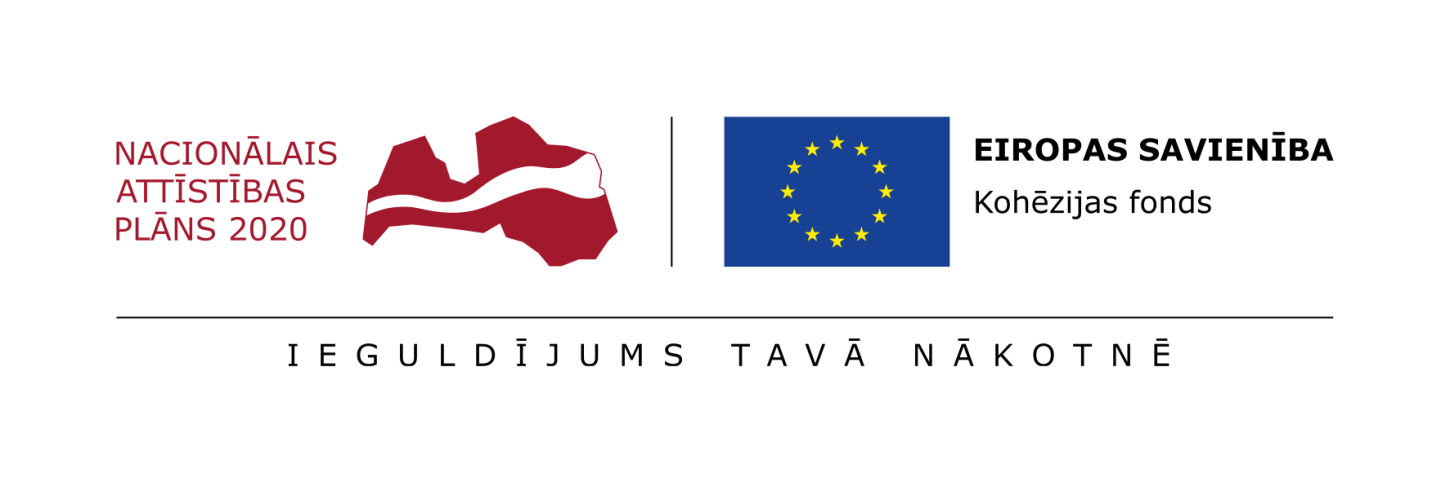 Rīgā, 2021TERMINIAtklāts konkurss (turpmāk var tikt saukts arī kā “iepirkums” vai “konkurss”) – iepirkuma procedūra, kurā visi ieinteresētie piegādātāji ir tiesīgi iesniegt piedāvājumus; Komisija – VAS “Latvijas dzelzceļš” iepirkuma komisija, kas izveidota organizēt iepirkuma procedūru;Atklāta konkursa nolikums (turpmāk var tik saukts arī kā “konkursa dokumenti”, “konkursa Nolikums” vai “Nolikums”) – atklāta konkursa nolikums ar pielikumiem un jebkuri atklāta konkursa nolikuma precizējumi, skaidrojumi vai jebkuras izmaiņas, kas var rasties konkursa gaitā;Pasūtītājs  - VAS “Latvijas dzelzceļš”;Piegādātājs – fiziska vai juridiska persona, pasūtītājs, sabiedrisko pakalpojumu sniedzējs vai šādu personu apvienība jebkurā to kombinācijā, kas attiecīgi piedāvā veikt būvdarbus vai sniegt pakalpojumus;Pretendents – piegādātājs, kurš iesniedzis piedāvājumu;Piedāvājums – atklātā konkursā iesniedzamie dokumenti atbilstoši Nolikuma prasībām;Norādītā persona - Pretendenta norādītā persona, uz kuras iespējām Pretendents balstās, lai apliecinātu tā kvalifikācijas (t.sk. saimniecisko un finansiālo un profesionālo un tehnisko prasību) atbilstību Nolikumā noteiktajām prasībām un uz kuru neattiecas neviens no izslēgšanas noteikumiem saskaņā ar Sabiedrisko pakalpojumu sniedzēju iepirkumu likumu;Apakšuzņēmējs — Pretendenta nolīgta persona vai savukārt tās nolīgta persona, kura veic būvdarbus vai sniedz pakalpojumus iepirkuma līguma izpildei;Iepirkuma līgums – atklāta konkursa rezultātā starp pasūtītāju un uzņēmēju slēdzams būvniecības (projektēšanas, autoruzraudzības un būvdarbu) līgums atbilstoši līguma projekta formai (Nolikuma 1.pielikums). Iepirkuma līgums tiks noslēgts atbilstoši FIDIC (Conditions of Contract for Plant and Design - Build, First edition 1999);Uzņēmējs – persona, kura ieguvusi tiesības slēgt iepirkuma līgumu un noslēgusi to;Inženieris – puse, kuru pasūtītājs, pamatojoties uz atklāta konkursa rezultātiem, ir nolīdzis būvuzraudzības pakalpojuma sniegšanai saskaņā ar Latvijas Republikas spēkā esošajiem normatīvajiem aktiem un Darbu līguma vadīšanas pakalpojuma sniegšanai saskaņā ar FIDIC;SPSIL – Sabiedrisko pakalpojumu sniedzēju iepirkumu likums;Kredītiestāde (turpmāk saukta arī kā “nodrošinājuma devējs”) - Eiropas Savienības vai Eiropas Ekonomikas zonas dalībvalstī reģistrēta kredītiestāde vai tās filiāle vai ārvalsts kredītiestādes filiāle;Apdrošināšanas sabiedrība (turpmāk saukta arī kā “nodrošinājuma devējs”) - Latvijas Republikā reģistrēta akciju sabiedrība vai Eiropas komercsabiedrība, vai savstarpējās apdrošināšanas kooperatīvā sabiedrība, kurai saskaņā ar Apdrošināšanas un pārapdrošināšanas likumu ir tiesības veikt apdrošināšanu.Darbi  –  (turpmāk var tik saukti arī kā “iepirkuma priekšmets” vai “atklāta konkursa priekšmets”) – vienotās informatīvās apziņošanas un videonovērošanas sistēmu ieviešana (skat. 3.punktu);EVIPD - Eiropas vienotais iepirkuma procedūras dokuments;EIS – Elektroniskā iepirkumu sistēma;Pircēja profils — internetā publiski pieejama sabiedrisko pakalpojumu sniedzēja vietne valsts elektroniskās informācijas sistēmā, kurā sabiedrisko pakalpojumu sniedzējs ievieto normatīvajos aktos noteiktu ar Atklātu konkursu saistītu informāciju.VISPĀRĪGA INFORMĀCIJA Iepirkuma identifikācijas Nr. LDZ 2021/7-IB .Pasūtītājs:  Valsts akciju sabiedrība “Latvijas Dzelzceļš” Juridiskā adrese: Gogoļa iela 3, Rīga, LV-1547, Latvija. Vienotais reģ.Nr.40003032065Banka: Luminor Bank AS Latvijas filiāle, konta Nr. LV17RIKO0000080249645, bankas kods: RIKOLV2X.E-pasta adrese: info@ldz.lvTīmekļvietne: www.ldz.lvPasūtītāja profila adrese internetā: https://www.eis.gov.lv/EKEIS/Supplier/Organizer/906    Pasūtītāja kontaktpersona: Inga UpenājaTālrunis: +371 67234857E-pasts: inga.upenaja@ldz.lv.Iepirkuma procedūra: Atklāts konkurss saskaņā ar Sabiedrisko pakalpojumu sniedzēju iepirkumu likumu. Līgums par Darbu izpildi tiks noslēgts pie nosacījuma, ja Pasūtītājam būs piešķirts un pieejams publiskais finansējums. Iepirkuma procedūras dokumentu pieejamība:Visai aktuālajai informācijai par iepirkumu, tai skaitā Nolikumam ar tā pielikumiem, grozījumiem un atbildēm uz ieinteresēto piegādātāju jautājumiem, skaidrojumiem un visiem papildus nepieciešamajiem dokumentiem tiek nodrošināta tieša un brīva pieeja Pasūtītāja pircēja profilā, izņemot Pasūtītāja prasības (Nolikuma 5.pielikums).Pasūtītājs nodrošina konkursa dokumentācijas izsniegšanu drukātā veidā trīs darba dienu laikā pēc ieinteresētā piegādātāja pieprasījuma, ievērojot nosacījumu, ka dokumentu pieprasījums iesniegts laikus pirms piedāvājuma iesniegšanas termiņa, nosūtot pieprasījumu Nolikuma 2.3.punktā minētajai kontaktpersonai.Pasūtītājs nodrošina Pasūtītāja prasību izsniegšanu elektroniskā formātā trīs darba dienu laikā pēc ieinteresētā piegādātāja pieprasījuma, ievērojot nosacījumu, ka dokumentu pieprasījums iesniegts laikus pirms piedāvājuma iesniegšanas termiņa, nosūtot ar drošu elektronisko parakstu parakstītu pieprasījumu (Nolikuma 2.pielikuma 17.veidlapa) Nolikuma 2.3.punktā minētajai kontaktpersonai. Saņemot Pasūtītāja prasības elektroniskā formātā, ieinteresētais piegādātājs ar savu parakstu Pasūtītājam apliecina, ka ir informēts par to, ka Pasūtītāja prasības satur LDZ komercnoslēpumu atbilstoši Komerclikuma 19.pantam un iekļautā/pievienotā satura patvaļīga izpaušana, izplatīšana vai izmainīšana ir aizliegta un var tikt uzskatīta kā prettiesiska rīcība.(Informācijai pievienotas atklāta konkursa “Dzelzceļa pasažieru infrastruktūras modernizācija: būvniecība”, iepirkuma Nr. LDZ 2020/5-IB Pasūtītāja prasības iepirkuma priekšmeta 1.-5. daļai).Piedāvājuma derīguma termiņš:  Ne mazāk kā 6 (seši) mēneši no piedāvājuma atvēršanas dienas.Piedāvājuma nodrošinājums: Piedāvājuma nodrošinājuma summa: Piedāvājuma nodrošinājums jāiesniedz kredītiestādes izsniegtas garantijas vai apdrošināšanas sabiedrības izsniegtas apdrošināšanas polises veidā, vai kā iemaksu pasūtītāja bankas kontā, mērķī norādot: “Piedāvājuma nodrošinājums atklātam konkursam “Vienotās informatīvās apziņošanas un videonovērošanas sistēmu ieviešana”, Iepirkuma identifikācijas Nr. LDZ 2021/7-IB” (nodrošinājuma paraugu sk. konkursa Nolikuma  4.pielikuma 15.veidlapa). Ja piedāvājuma nodrošinājums tiek iesniegts apdrošināšanas polises veidā, pretendentam jāpievieno maksājuma uzdevums, kas apliecina, ka veikts prēmijas maksājums un finansiālais nodrošinājums ir spēkā.Ja piedāvājuma nodrošinājums tiek veikts kā iemaksa pasūtītāja bankas kontā- Luminor Bank AS Latvijas filiāle, LV17RIKO0000080249645, SWIFT kods RIKOLV2X, pretendentam jāpievieno maksājuma uzdevums. Piedāvājumu atvēršanas dienā, Pasūtītājam ir tiesības pārliecināties, ka piedāvājuma nodrošinājuma summa ir iemaksāta kontā.Piedāvājuma nodrošinājumam jāgarantē, ka nodrošinājuma devējs izmaksā pasūtītājam (pēc pasūtītāja pirmā rakstiskā pieprasījuma, neprasot papildus pamatojumu savai prasībai) vai pasūtītājs ietur pretendenta iemaksāto piedāvājuma nodrošinājuma summu, ja:2.6.5.1.	pretendents atsauc savu piedāvājumu, kamēr ir spēkā piedāvājuma nodrošinājums;2.6.5.2.	pretendents, kura piedāvājums izraudzīts saskaņā ar piedāvājuma izvēles kritēriju, pasūtītāja noteiktajā termiņā nav iesniedzis tam konkursa Nolikumā un iepirkuma līgumā paredzēto saistību izpildes garantiju pēc iepirkuma līguma noslēgšanas;2.6.5.3.	pretendents, kura piedāvājums izraudzīts saskaņā ar piedāvājumu izvēles kritēriju, neparaksta iepirkuma līgumu pasūtītāja noteiktajā termiņā.Piedāvājuma nodrošinājumu iesniedz ar derīguma termiņu, kas nevar būt īsāks par sešiem mēnešiem no piedāvājuma atvēršanas dienas un tas ir spēkā īsākajā no šādiem termiņiem:jebkurā piedāvājuma derīguma termiņa pagarinājumā, kuru pasūtītājam rakstveidā paziņojis pretendents un piedāvājuma nodrošinājuma devējs; līdz dienai, kad izraudzītais pretendents iesniedz saistību izpildes garantiju pēc iepirkuma līguma noslēgšanas;pretendentiem, kuriem netiks piešķirtas līguma slēgšanas tiesības – līdz iepirkuma līguma noslēgšanai.Izvēlētā pretendenta piedāvājuma nodrošinājums zaudē savu spēku dienā, kad izvēlētais pretendents iesniedz saistību izpildes garantiju.Pasūtītājs pretendentam, kam nav piešķirtas līguma slēgšanas tiesības, piedāvājuma nodrošinājumu izsniedz (izmaksā) atpakaļ piecu darba dienu laikā pēc tā 2.7.6.punktā noteiktā spēkā esamības termiņa beigām.INFORMĀCIJA PAR IEPIRKUMA PRIEKŠMETUIepirkuma priekšmets: vienotās informatīvās apziņošanas un videonovērošanas sistēmu ieviešana Eiropas Savienības Kohēzijas fonda līdzfinansētā projekta “Dzelzceļa pasažieru infrastruktūras modernizācija” ietvaros (turpmāk - Darbi). Vispārīgu Darbu aprakstu skatīt Nolikuma 5.pielikumā “Pasūtītāja prasības”.Iepirkuma priekšmets nav sadalīts daļās.Pretendents nedrīkst iesniegt piedāvājuma variantus.Iepirkuma galvenā priekšmeta CPV kods: 48813000-0 (Pasažieru informācijas sistēma) Iepirkuma papildu priekšmetu CPV kodi: 48813200-2 (Reāllaika pasažieru informācijas sistēma), 48813100-1 (Elektroniskie ziņojumu dēļi), 48952000-6 (Publiskās apskaņošanas sistēmas), 35120000-1 (Novērošanas un drošības sistēmas un iekārtas), 35125300-2 (Drošības kameras), 45222300-2 (Drošības iekārtu inženiertehniskie darbi), 35113100-0 (Teritoriju drošības aprīkojums), 32500000-8 (Telekomunikāciju iekārtas un piederumi), 48800000-6 (Informācijas sistēmas un serveri), 48100000-9 (Specizalizēta programmatūras pakotne), 48140000-1 (Dzelzceļa satiksmes vadības programmatūras pakotne), 72268000-1 (Programmatūras piegādes pakalpojumi), 72263000-6 (Programmatūras ieviešanas pakalpojumi), 72265000-0 (Programmatūras konfigurēšanas pakalpojumi), 72267100-0 (Informācijas tehnoloģiju programmatūras tehniskā uzturēšana).Līguma izpildes vieta: Rīgā (serveru uzstādīšana LDZ datu centrā) un 48 dzelzceļa stacijās/pieturas punktos: Atgāzene, Baloži, BA Turība, Tīraine, Jaunolaine, Dalbe, Ozolnieki, Priedaine, Jaundubulti, Ķemeri, Smārde, Milzkalne, Tukums I, Tukums II, Bolderāja- Silikātu, Boderāja-Slokas, Šķirotava, Gaisma, Dole, Ikšķile, Jaunogre, Ogre, Pārogre, Ciemupe, Ķegums, Lielvārde, Jumprava, Skrīveri, Zemitāni, Brasa, Sarkandaugava, Mangaļi, Ziemeļblāzma, Vecdaugava, Vecāķi, Dauderi, Alfa, Kalngale, Garciems, Garupe, Carnikava, Gauja, Lilaste, Pabaži, Saulkrasti, Ķīšupe, Zvejniekciems, Skulte.Līguma izpildes termiņi: Darbu izpildes termiņš:  900 dienas (ne ilgāk kā līdz 2023.gada 30.decembrim).Defektu paziņošanas periods: 24 (divdesmit četri) mēneši pēc Darbu pabeigšanas un Darbu pieņemšanas – nodošanas apstiprinājuma izdošanas).Objekta apsekošanaPretendents var pieprasīt Pasūtītājam veikt objekta apsekošanu uz vietas. Pretendents vienojas ar Pasūtītāja kontaktpersonu par abām pusēm pieņemamu laiku objekta apsekošanai. Objekta apsekošanas kontaktpersona: [Māra Tapiņa, tel.67232527, e-pasts: mara.tapina@ldz.lv]. Apsekojot objektu, pretendenta pārstāvis parakstās Pasūtītāja objekta apsekošanas lapā. Objekta apsekošana nav obligāta prasība dalībai iepirkumā.PIEDĀVĀJUMU IESNIEGŠANAS, ATVĒRŠANAS VIETA, DATUMS, LAIKS UN KĀRTĪBA Piedāvājumi dalībai atklātā konkursā jāiesniedz ārpus pircēja profila, t.i. līdz 2021.gada 17.maija, plkst.10:00, Latvijā, Rīgā, Gogoļa ielā 3, 1.stāvā, 130.kabinetā (VAS “Latvijas dzelzceļš” kancelejā), darba laikā (pirmdienās – ceturtdienās no plkst. 8:15 līdz 16:30, piektdienās no plkst. 8:15 līdz 14:00). Saņemot piedāvājumu, tas iesniegšanas secībā tiek reģistrēts piedāvājumu reģistrācijas sarakstā, fiksējot iesniegšanas datumu, laiku un pretendenta nosaukumu. Piedāvājumu iesniedz personīgi, ar kurjera starpniecību vai ierakstītā pasta sūtījumā.Pasta sūtījumam jābūt nogādātam Nolikuma 4.1.punktā noteiktajā vietā. Ieinteresētais piegādātājs pats personīgi uzņemas nesavlaicīgas piegādes risku. Pasūtītājs neatbild par tādu piedāvājumu priekšlaicīgu atvēršanu, kuri nav noformēti atbilstoši Nolikuma prasībām (ja iesaiņojums ar piedāvājumu nav marķēts atbilstoši šī Nolikuma noteikumiem u.tml.), par nosūtīto piedāvājumu nesavlaicīgu saņemšanu. Iesaiņojumi, kas nav slēgti (neaizlīmētas aploksnes) netiks skatītas un tiks nosūtītas atpakaļ iesniedzējiem.Pēc noteiktā termiņa iesniegtie dokumenti netiks pieņemti. Iestājoties šajā punktā minētajiem apstākļiem, piedāvājums tiks nosūtīts atpakaļ pretendentam bez izskatīšanas. Komisija iesniegtos Piedāvājumus atver tūlīt pēc piedāvājumu iesniegšanas termiņa beigām 2021.gada 17.maija plkst. 10:00, Gogoļa ielā 3, Rīgā, LV-1547, Latvijā, 3.stāvā, 344.kabinetā.Gadījumā, ja piedāvajumu atvēršanas dienā būs spēkā pulcēšanās ierobežojumi atklāta konkursa piedāvājumu atvēršanas sēde tiks organizēta tiešsaistes režīmā Microsoft Teams platformā, par ko tiks paziņots vismaz 3 darba dienas iepriekš pasūtītāja profilā EIS un kurā varēs piedalīties visas ieinteresētās personas, iepriekš Nolikuma 2.3.punkta norādītajai kontaktpersonai nosūtot pievienojamo e-pasta adresi dalībai atvēršanas sanāksmē Microsoft Teams platformā.Personām, kas vēlas iesniegt piedāvājumu, piedalīties piedāvājumu atvēršanas sanāksmē, Pasūtītāja telpās, reģistrējot caurlaidi, būs jāuzrāda personu apliecinošs dokuments un jārēķinās ar iespējamo papildus laiku caurlaides noformēšanai. Atvēršanas sēdes dalībniekiem klātienē pēc Komisijas pieprasījuma jāreģistrējas sarakstā, norādot atvēršanas sēdes dalībnieka vārdu, uzvārdu, tālruni un pretendenta (vai cita uzņēmuma) nosaukumu (firmu), kuru tas pārstāv.Piedāvājumu atvēršana notiek, piedāvājumus atverot to iesniegšanas secībā, tiek nolasīts pretendenta nosaukums, tā iesniegtā Piedāvājuma iesniegšanas datums un laiks, piedāvāto līgumcenu, kā arī paziņots, vai ir iesniegts piedāvājuma nodrošinājums. Pēc piedāvājumu atvēršanas sēdes dalībnieka pieprasījuma komisija uzrāda pretendentu piedāvājuma vēstuli (Nolikuma 4.pielikuma 2.veidlapa).Ja konstatētas pretrunas starp pretendenta iesniegto piedāvājuma oriģinālu un kopiju, par pareizu tiks uzskatīts piedāvājuma oriģināls.Piedāvājumā informāciju, kas ir komercnoslēpums atbilstoši Komerclikuma 19.pantam vai kas uzskatāma par konfidenciālu informāciju, pretendents norāda savā piedāvājumā. Komercnoslēpums vai konfidenciāla informācija nevar būt informācija, kas SPSIL ir noteikta par vispārpieejamu informāciju.Iesniedzot piedāvājumu, pretendents pilnībā atzīst visus Nolikumā (t.sk. tā pielikumos un formās) ietvertos nosacījumus.Piedāvājuma iesniegšana nozīmē pretendenta godprātīgu nodomu piedalīties atklātā konkursā un visu konkursa dokumentu prasību akceptēšanu. Piedāvājums ir juridiski saistošs pretendentam, kas to iesniedzis. Pretendents sedz visus izdevumus, kas saistīti ar piedāvājuma dokumentu izstrādāšanu, noformēšanu un iesniegšanu. Pasūtītājs nav atbildīgs, nesegs un nekompensēs šos izdevumus neatkarīgi no konkursa iznākuma. Pasūtītājs nav atbildīgs par nepilnīgi sagatavotiem piedāvājumiem, ja pretendents nav ņēmis vērā izmaiņas, sniegtās atbildes un precizējumus par Nolikumu, kas tiek publicētas Nolikumā noteiktajā kārtībā.Komisija ir tiesīga pieprasīt no pretendenta jebkurā atklāta konkursa stadijā (tai skaitā, līdz iepirkuma līguma noslēgšanai) iesniegt kompetentu institūciju izsniegtus aktuālus dokumentus, kas apliecina pretendenta neattiecināmību nevienam no SPSIL 48.panta pirmajā daļā minētajiem obligātajiem izslēgšanas noteikumiem, īpaši gadījumos, ja minēto informāciju nav iespējams pārbaudīt publiski pieejamās datu bāzēs.PIEDĀVĀJUMA NOFORMĒJUMS Visiem dokumentiem jābūt noformētiem atbilstoši Valsts valodas likuma, Dokumentu juridiskā spēka likuma un Ministru kabineta 2018.gada 4.septembra noteikumu Nr.558 „Dokumentu izstrādāšanas un noformēšanas kārtība” prasībām, papīra formātā latviešu valodā. Citās valodās iesniegtajiem dokumentiem jāpievieno tulkojums latviešu valodā, kas apliecināts saskaņā ar Ministru kabineta 2000.gada 22.augusta noteikumiem Nr.291 „Kārtība, kādā apliecināmi dokumentu tulkojumi valsts valodā”.Piedāvājuma dokumenti un to kopijas ir jāiesniedz vienā iesaiņojumā. Uz iesaiņojuma jānorāda:Piedāvājums atklātam konkursam “Vienotās informatīvās apziņošanas un videonovērošanas sistēmu ieviešana”, Iepirkuma identifikācijas Nr. LDZ 2021/7-IB”.neatvērt līdz 2021.gada 17.maija plkst. 10:00; pretendenta nosaukums, juridiskā adrese  un kontakttālrunis.Pretendentam jāiesniedz atbilstoši noformēts piedāvājums:pretendents nodrošina piedāvājuma un to kopiju drošu iesaiņojumu, lai tiem nevar piekļūt, nesabojājot iesaiņojumu; lapām jābūt numurētām; visiem piedāvājuma dokumentiem jābūt caurauklotiem ar izturīgu diegu vai auklu. Diegiem jābūt stingri nostiprinātiem, uzlīmējot papīra lapiņu. Šuvuma vietai jābūt apstiprinātai ar pretendenta zīmogu (ja pretendentam tāds ir) un pretendenta pārstāvja ar paraksta tiesībām pašrocīgu parakstu, jānorāda atšifrēts lappušu skaits. Piedāvājumam ir jābūt noformētam tā, lai novērstu iespēju nomainīt lapas, nesabojājot nostiprinājumu; Piedāvājuma dokumentiem jābūt skaidri salasāmiem, bez labojumiem un dzēsumiem; Piedāvājuma sākumā jāievieto satura rādītājs. Ja piedāvājums iesniegts vairākos sējumos, satura rādītājs jāsastāda katram sējumam atsevišķi, pirmā sējuma satura rādītājā jānorāda sējumu skaits un lapu skaits katrā sējumā. Lapu skaits vienā sējumā nedrīkst pārsniegt 300 lapas. Pretendents iesniedz piedāvājumu atsevišķos sējumos, nodalot atlases dokumentus, finanšu piedāvājumu (4.pielikuma 1.-13.veidlapa) un tehnisko piedāvājumu (4.pielikuma 14.veidlapa).  Piedāvājuma nodrošinājumu iesniedz kā atsevišķu dokumentu (necauršūtu kopā ar piedāvājumu, kā arī ievērojot konkursa nolikuma 2.7.3. un 2.7.4.punktu papildus prasības, ja piedāvājuma nodrošinājumu iesniedz kā apdrošināšanas polisi vai kā iemaksu pasūtītāja bankas kontā);Pretendentam jāiesniedz piedāvājuma dokumentu oriģināls, divas kopijas papīra formātā un viena kopija elektroniskā (ar Adobe Reader (*.pdf) vai MS Word, vai MS Excel rīkiem nolasāmā) formātā datu nesējā. Uz oriģināla iesējuma pirmās lapas jābūt norādei “Oriģināls”, uz kopijas – “Kopija”.  Gadījumā, ja tiek konstatētas pretrunas starp iesniegto piedāvājumu papīra formātā un elektroniskā formātā, par pamatu tiks ņemts vērā papīra formātā iesniegtais piedāvājums. Piedāvājumā dokumenti jāsakārto šādā secībā: Pieteikums dalībai konkursā - 4.pielikuma 1.veidlapa;Piedāvājuma vēstule - 4.pielikuma 2.veidlapa;Piedāvājuma pielikums – 4.pielikuma 3.veidlapa;Finanšu piedāvājums - 4.pielikuma 4.veidlapa;Naudas plūsmas grafiks - 4.pielikuma 5.veidlapa;EVIPD, ja pretendents izvēlējies iesniegt EVIPD;Personu apvienība (ja piedāvājumu iesniedz personu apvienība) – 4.pielikuma 6.veidlapa;Pretendenta piesaistīto apakšuzņēmēju saraksts (ja pretendents piesaista apakšuzņēmējus) – 4.pielikuma 7.veidlapa;Pretendenta profesionālās un tehniskās spējas – 4.pielikuma 8.veidlapa;Pretendenta profesionālās un tehniskās spējas apliecinošie dokumenti;Informācija par pretendenta finansiālo stāvokli -  4.pielikuma 9.veidlapa;Pretendenta vadošo speciālistu saraksts – 4.pielikuma 10.veidlapa; Pretendenta vadošo speciālistu personāla CV (4.pielikuma 11.veidlapa) un kvalifikāciju apliecinošo dokumentu kopijas;Informācija par pretendenta norādīto personu (ja pretendents balstās uz norādītās personas saimnieciskajām un finansiālajām vai tehniskajām un profesionālajām spējām) – 4.pielikuma 12.veidlapa;ārvalstīs reģistrētu vai pastāvīgi dzīvojošu valdes un padomes locekļu, pārstāvēt tiesīgo personu un prokūristu, personu, kuras ir pilnvarotas pārstāvēt pretendentu darbībās, kas saistītas ar filiāli, saraksts – 4.pielikuma 13.veidlapa;Tehniskais piedāvājums - 4.pielikuma 14.veidlapa;Piedāvājuma nodrošinājuma garantijas paraugs – 4.pielikuma 15.veidlapa.Ja piedāvājumu iesniedz piegādātāju apvienība vai personālsabiedrība, piedāvājumā papildus norāda personu, kas konkursā pārstāv attiecīgo piegādātāju apvienību vai personālsabiedrību, kā arī katra piegādātāju apvienības vai personālsabiedrības biedra atbildības sadalījumu.  Ja piedāvājumu iesniedz piegādātāju apvienība, kas nav reģistrēta Komercreģistrā vai līdzvērtīgā ārvalsts reģistrā, tai iepirkuma līguma slēgšanas tiesību iegūšanas gadījumā ir pienākums pirms iepirkuma līguma noslēgšanas pēc savas izvēles reģistrēt Uzņēmumu reģistra Komercreģistrā vai līdzvērtīgā ārvalsts reģistrā personālsabiedrību vai noslēgt sabiedrības līgumu, vienojoties par piegādātāju apvienības dalībnieku atbildības sadalījumu, vai arī to, ka piegādātāju apvienības dalībnieki, uz kuru saimnieciskajām un finansiālajām spējām pretendents balstās un kuri būs finansiāli atbildīgi par līguma izpildi, ir solidāri atbildīgi pret Pasūtītāju (turpmāk – sabiedrības līgums). Ja piedāvājumu iesniegusī piegādātāju apvienība, kurai tiek piešķirtas iepirkuma līguma slēgšanas tiesības, izvēlas izveidot pilnsabiedrību, tā 20 (divdesmit) dienu laikā pēc SPSIL 65.panta septītajā daļā minētā nogaidīšanas termiņa  beigām vai IUB iesniegumu izskatīšanas komisijas lēmuma atļaut slēgt līgumu pieņemšanas brīža, iesniedz Pasūtītājam izziņas no Latvijas Republikas Uzņēmumu reģistra Komercreģistra vai attiecīgās ārvalsts valsts institūcijas reģistra apliecinātu kopiju vai citu dokumentu, kas apliecina pretendenta tiesībspēju un rīcībspēju, un dokumentu, kas apliecina pievienotās vērtības nodokļa maksātāja statusu.  Ja piedāvājumu iesniegusī piegādātāju apvienība, kurai tiek piešķirtas iepirkuma līguma slēgšanas tiesības, izvēlas noslēgt sabiedrības līgumu, tā 20 (divdesmit) dienu laikā pēc SPSIL 65.panta septītajā daļā minētā nogaidīšanas termiņa beigām vai IUB iesniegumu izskatīšanas komisijas lēmuma atļaut slēgt līgumu pieņemšanas brīža vienojas par piegādātāju apvienības dalībnieku atbildības sadalījumu, ievērojot piedāvājumā norādīto atbildības sadalījumu, un to, ka piegādātāju apvienības dalībnieki, uz kuru saimnieciskajām un finansiālajām spējām pretendents balstās un kuri būs finansiāli atbildīgi par līguma izpildi ir solidāri atbildīgi  pret Pasūtītāju, un sabiedrības līguma apliecinātu kopiju un, ja nepieciešams, sabiedrības pārstāvja pilnvaru iesniedz Pasūtītājam.  Ja Nolikuma 5.9. vai 5.10.punktā noteiktajā termiņā Pasūtītājam netiek iesniegti Nolikumā noteiktie iesniedzamie dokumenti, tas tiek uzskatīts par pretendenta (piegādātāju apvienības) atteikumu slēgt iepirkuma līgumu, un Pasūtītājs ir tiesīgs, paturot piedāvājuma nodrošinājumu, lemt par iepirkuma līguma slēgšanas tiesību piešķiršanu nākamajam pretendentam, kurš iesniedzis saimnieciski visizdevīgāko piedāvajumu. Piedāvājuma papildinājumi, labojumi vai atsaukumi ir jāiesniedz rakstveidā personīgi vai pasta sūtījumā VAS “Latvijas dzelzceļš”, Latvijā, Rīgā, Gogoļa ielā 3, 1.stāvā, 130.kabinetā (VAS “Latvijas dzelzceļš” kancelejā) līdz Nolikuma 4.1.punktā norādītajam termiņam slēgtā iesaiņojumā. Uz iesaiņojuma jānorāda 5.2.punktā noteiktā informācija un atzīme “PAPILDINĀJUMI”, “LABOJUMI” vai “ATSAUKUMS”. Iesniegto piedāvājumu pretendents var papildināt vai grozīt tikai līdz piedāvājumu iesniegšanas termiņa beigām. Atsaukumam ir bezierunu raksturs un tas izslēdz pretendenta atsauktā piedāvājuma tālāku līdzdalību konkursā.  PRETENDENTU ATLASES NOTEIKUMI  Pretendentu atlases noteikumi ir obligāti visiem pretendentiem, kas vēlas iegūt tiesības veikt Darbus un slēgt iepirkuma līgumu. Pretendentam jāatbilst šādiem pretendentu atlases noteikumiem: Pretendenta izslēgšanas gadījumu neattiecināmību apliecinošās izziņas un citus līdzvērtīgus dokumentus, kurus izsniedz Latvijas Republikas kompetentās institūcijas, Pasūtītājs pieņem un atzīst, ja tie izdoti ne agrāk kā vienu mēnesi pirms iesniegšanas dienas, bet ārvalstu kompetento institūciju izsniegtās izziņas un citus dokumentus Pasūtītājs pieņem un atzīst, ja tie izdoti ne agrāk kā sešus mēnešus pirms iesniegšanas dienas, ja izziņas vai dokumenta izdevējs nav norādījis īsāku tā derīguma termiņu.Pasūtītājs pieņem  EVIPD  kā sākotnējo pierādījumu atbilstībai paziņojumā par līgumu vai konkursa dokumentos noteiktajām pretendentu atlases prasībām. Pretendents iesniedz atsevišķu EVIPD par katru personu, uz kuras iespējām pretendents balstās, lai apliecinātu, ka tas atbilst paziņojumā par līgumu vai iepirkuma procedūras dokumentos noteiktajām pretendentu atlases prasībām, un par tā norādīto apakšuzņēmēju, kura veicamo būvdarbu vai  pakalpojumu vērtība ir vismaz 10 (desmit) procenti no iepirkuma līguma vērtības. Piegādātāju apvienība iesniedz atsevišķu EVIPD par katru tās dalībnieku. Pretendents var Pasūtītājam iesniegt EVIPD, kas ir bijis iesniegts citā iepirkuma procedūrā, ja pretendents apliecina, ka dokumentā iekļautā informācija ir pareiza. Pasūtītājs jebkurā Atklāta konkursa stadijā ir tiesīgs prasīt, lai pretendents iesniedz visus vai daļu no dokumentiem, kas apliecina atbilstību paziņojumā par līgumu vai iepirkuma procedūras dokumentos noteiktajām pretendentu atlases prasībām. Pasūtītājs nepieprasa tādus dokumentus un informāciju, kas ir tā rīcībā vai ir pieejama publiskās datubāzēs. EVIPD pieejams Eiropas komisijas tīmekļvietnē: http://espd.eis.gov.lv/. Aizpildīto EVIPD veidlapu pretendents izdrukā un pievieno piedāvājuma kvalifikācijas dokumentiem, norādot saiti uz to. Pasūtītājs pieprasīs, lai pretendents nomaina apakšuzņēmēju, kura veicamo būvdarbu vai pakalpojumu vērtība ir vismaz 10 (desmit) procenti no kopējās iepirkuma vērtības, ja tas atbilst Nolikuma 6.2.2. - 6.2.8.punktā minētajam izslēgšanas gadījumam, un personu, uz kuras iespējām pretendents balstās, lai apliecinātu, ka tā kvalifikācija atbilst paziņojumā par līgumu vai iepirkuma procedūras dokumentos noteiktajām prasībām, ja tas atbilst Nolikuma 6.2.1. - 6.2.8.punktā minētajam izslēgšanas gadījumam. Ja pretendents 10 (desmit) darbdienu laikā pēc pieprasījuma izsniegšanas vai nosūtīšanas dienas neiesniedz dokumentus par jaunu paziņojumā par līgumu vai Nolikumā noteiktajām prasībām atbilstošu apakšuzņēmēju vai personu, uz kuras iespējām pretendents balstās, lai apliecinātu, ka tā kvalifikācija atbilst paziņojumā par līgumu vai iepirkuma procedūras dokumentos noteiktajām prasībām, Pasūtītājs izslēdz pretendentu no dalības Atklātā konkursā. Lai pārbaudītu, vai uz Latvijā reģistrēta pretendenta valdes vai padomes locekli, pārstāvēttiesīgo personu vai prokūristu, vai personu, kura ir pilnvarota pārstāvēt pretendentu darbībās, kas saistītas ar filiāli, un kura ir reģistrēta vai pastāvīgi dzīvo ārvalstī, vai uz ārvalstī reģistrētu vai pastāvīgi dzīvojošu pretendentu, vai uz Nolikuma 6.2.9.-6.2.11.punktā minēto personu, kas reģistrēta vai pastāvīgi dzīvo ārvalstī, nav attiecināmi Nolikuma 6.2.1. – 6.2.8.punktā noteiktie izslēgšanas nosacījumi, Pasūtītājs pieprasa, lai pretendents iesniedz attiecīgās kompetentās institūcijas izziņu, kas apliecina, ka uz attiecīgo personu neattiecas Nolikuma 6.2.1. – 6.2.8.punktā minētie gadījumi. Ja par valdes vai padomes locekli, pārstāvēttiesīgo personu vai prokūristu, vai personu, kura ir pilnvarota pārstāvēt pretendentu darbībās, kas saistītas ar filiāli, atbilstoši pretendenta vai Nolikuma 6.2.9. - 6.2.11.punktā minētās personas reģistrācijas valsts normatīvajiem aktiem nevar būt persona, uz kuru ir attiecināmi Nolikuma 6.2.1. – 6.2.8.punktā noteiktie izslēgšanas nosacījumi, pretendents ir tiesīgs izziņas vietā iesniegt attiecīgu skaidrojumu. Termiņu skaidrojuma vai izziņas iesniegšanai Pasūtītājs noteiks ne īsāku par 10 (desmit) darbdienām pēc pieprasījuma izsniegšanas vai nosūtīšanas dienas. Ja attiecīgais pretendents noteiktajā termiņā neiesniegs minēto skaidrojumu vai izziņu, Pasūtītājs to izslēgs no dalības Atklātā konkursā. Ja Pasūtītājs no skaidrojuma negūs pārliecību, ka uz attiecīgajām personām nav attiecināmi Nolikuma 6.2.1.– 6.2.8.punktā noteiktie izslēgšanas nosacījumi, tas pieprasīs, lai par šīm personām tiek iesniegtas kompetento institūciju izziņas. Uzticamības nodrošināšanai iesniegto pierādījumu vērtēšana: Ja pretendents vai personālsabiedrības biedrs (ja pretendents ir personālsabiedrība) atbilst Nolikuma 6.2.1., 6.2.3., 6.2.4., 6.2.5., 6.2.6. vai 6.2.7.punktā minētajam izslēgšanas gadījumam, pretendents to norāda piedāvājumā un, ja tiek atzīts par tādu, kuram būtu piešķiramas līguma slēgšanas tiesības, iesniedz skaidrojumu un pierādījumus par nodarītā kaitējuma atlīdzināšanu vai noslēgtu vienošanos par nodarītā kaitējuma atlīdzināšanu, sadarbošanos ar izmeklēšanas iestādēm un veiktajiem tehniskajiem, organizatoriskajiem vai personālvadības pasākumiem, lai pierādītu savu uzticamību un novērstu tādu pašu un līdzīgu gadījumu atkārtošanos nākotnē. Ja pretendents neiesniedz skaidrojumu un pierādījumus, Pasūtītājs izslēdz pretendentu no dalības iepirkuma procedūrā kā atbilstošu Nolikuma 6.2.1., 6.2.3., 6.2.4., 6.2.5., 6.2.6. vai 6.2.7.punktā minētajam izslēgšanas gadījumam. Pasūtītājs izvērtē pretendenta vai personālsabiedrības biedra (ja pretendents ir personālsabiedrība) veiktos pasākumus un to pierādījumus, ņemot vērā noziedzīga nodarījuma vai pārkāpuma smagumu un konkrētos apstākļus. Pasūtītājs var prasīt attiecīgā noziedzīgā nodarījuma vai pārkāpuma jomā kompetentajai institūcijai atzinumu par pretendenta veikto pasākumu pietiekamību uzticamības atjaunošanai un tādu pašu un līdzīgu gadījumu novēršanai nākotnē. Atzinumu nepieprasa, ja Pasūtītājam ir pieejams vai arī pretendents ir iesniedzis attiecīgā noziedzīgā nodarījuma vai pārkāpuma jomā kompetentās institūcijas atzinumu par konkrētā pretendenta veikto pasākumu pietiekamību uzticamības atjaunošanai un tādu pašu un līdzīgu gadījumu novēršanai nākotnē. Ja Pasūtītājs veiktos pasākumus uzskata par pietiekamiem uzticamības atjaunošanai un tādu pašu un līdzīgu gadījumu novēršanai nākotnē, tas pieņem lēmumu neizslēgt attiecīgo pretendentu no dalības iepirkuma procedūrā. Ja veiktie pasākumi ir nepietiekami, Pasūtītājs pieņem lēmumu izslēgt pretendentu no turpmākas dalības iepirkuma procedūrā. Ja Pasūtītājs konstatēs, ka Ministru kabineta noteiktajā informācijas sistēmā saskaņā ar Valsts ieņēmumu dienesta publiskās nodokļu parādnieku datubāzes vai Nekustamā īpašuma nodokļa administrēšanas sistēmas pēdējās datu aktualizācijas datumā ievietoto informāciju pretendentam vai 6.2.9. - 6.2.11.punktā minētajai personai piedāvājumu iesniegšanas termiņa pēdējā dienā vai dienā, kad pieņemts lēmums par iespējamu iepirkuma līguma slēgšanas tiesību piešķiršanu, ir nodokļu parādi (tai skaitā valsts sociālās apdrošināšanas obligāto iemaksu parādi), kas kopsummā pārsniedz 150 euro, Komisija nosaka termiņu — 10 (desmit) dienas pēc informācijas izsniegšanas vai nosūtīšanas dienas — apliecinājuma iesniegšanai par to, ka piedāvājumu iesniegšanas termiņa pēdējā dienā vai dienā, kad pieņemts lēmums par iespējamu iepirkuma līguma slēgšanas tiesību piešķiršanu, nebija nodokļu parādu (tai skaitā valsts sociālās apdrošināšanas obligāto iemaksu parādu), kas kopsummā pārsniedz 150 euro. Ja noteiktajā termiņā apliecinājums nav iesniegts, pretendents tiek izslēgts no dalības Atklātā konkursā. Pretendents, lai apliecinātu, ka tam, kā arī 6.2.9. -  6.2.11.punktā minētajai personai nebija nodokļu parādu (tai skaitā valsts sociālās apdrošināšanas obligāto iemaksu parādu), kas kopsummā Latvijā pārsniedz 150 euro, Nolikuma 6.8.punktā minētajā termiņā iesniedz: attiecīgās personas vai tās pārstāvja apliecinātu izdruku no Valsts ieņēmumu dienesta elektroniskās deklarēšanas sistēmas vai Valsts ieņēmumu dienesta izziņu par to, ka šai personai nebija attiecīgo nodokļu parādu (tai skaitā valsts sociālās apdrošināšanas obligāto iemaksu parādu); pašvaldības izdotu izziņu par to, ka attiecīgajai personai nebija nekustamā īpašuma nodokļa parādu; Valsts ieņēmumu dienesta vai pašvaldības kompetentās institūcijas izdota lēmuma kopiju par nodokļu samaksas termiņa pagarināšanu vai atlikšanu vai citus objektīvus pierādījumus par nodokļu parādu neesamību.Pasūtītājs pārbaudi par pretendentu izslēgšanas gadījumiem veic attiecībā uz katru pretendentu, kuram atbilstoši citām paziņojumā par līgumu un iepirkuma procedūras dokumentos noteiktajām prasībām un izraudzītajiem piedāvājuma izvērtēšanas kritērijiem būtu piešķiramas līguma slēgšanas tiesības. APAKŠUZŅĒMĒJU PIESAISTE Pasūtītājs pārbaudīs Nolikuma 6.2.2.- 6.2.8.punktā noteikto izslēgšanas nosacījumu attiecināmību uz pretendenta, kam būtu piešķiramas iepirkuma līguma slēgšanas tiesības, piesaistītajiem Apakšuzņēmējiem, kas norādīti aizpildot Nolikuma 4.pielikuma 7.veidlapu.Pretendenti ir tiesīgi nenorādīt tos Apakšuzņēmējus, kuru sniedzamo būvdarbu vai pakalpojumu vērtība būs mazāka par 10% (desmit procenti) no kopējās iepirkuma līguma vērtības. PRETENDENTU PIEDĀVĀJUMU IZVĒRTĒŠANAPiedāvājumu izvēles kritērijs: Par iepirkuma uzvarētāju tiek atzīts Nolikuma prasībām atbilstošs saimnieciski visizdevīgākais piedāvājums. Piedāvājumu vērtēšana notiek pēc punktu metodes.Iepirkumā saimnieciski visizdevīgākais piedāvājums tiek noteikts, ņemot vērā sekojošus kritērijus un to īpatsvaru:Punktu piešķiršanas metodoloģija: Piedāvājumiem punkti tiks aprēķināti saskaņā ar šādu formulu K= C+TP;Kritērijā C „Cena” piedāvājumam ar viszemāko cenu tiks piešķirts maksimālais punktu skaits, bet pārējiem piedāvājumiem punkti tiks aprēķināti proporcionāli attiecībā pret lētāko saskaņā ar šādu formulu:C aprēķināšana:C =Cz:Cv x N , kur:Cz – viszemākā piedāvātā cena;Cv – vērtējamā piedāvājuma cena;N–kritērija maksimālais punktu skaits.Kritērijā TP „Tehniskās priekšrocības” punkti tiks piešķirti, balstoties uz Pretendenta sniegto informāciju Nolikuma 4. pielikuma 16.veidlapā un Tehniskajā piedāvājumā, izvērtējot atbilstību definētajiem nosacījumiem:Kritērija TP „Tehniskās priekšrocības” punktu summu veido kritērijam noteikto apakškritēriju kopsumma (K1+K2+K3+K4+K5+K6+K7+K8+K9).Ja pasūtītājs pirms tam, kad tiek pieņemts lēmums par iepirkuma līguma slēgšanas tiesību piešķiršanu, konstatē, ka vismaz divu piedāvājumu novērtējums ir vienāds, tad izšķirošais piedāvājuma izvēles kritērijs, atbilstoši kuram tiek izvēlēts piedāvājums, kuru iesniedzis piegādātājs, kas ir nacionāla līmeņa darba devēju organizācijas biedrs un noslēdzis koplīgumu ar arodbiedrību, kura ir nacionāla līmeņa arodbiedrības biedre (ja piedāvājumu iesniegusi personālsabiedrība vai personu apvienība, koplīgumam jābūt noslēgtam ar katru personālsabiedrības biedru un katru personu apvienības dalībnieku). Piedāvājumu vērtēšanas (atlases) kārtība:Uzsākot piedāvājumu pārbaudi un izvērtēšanu, komisija pārbauda, vai ir iesniegts Nolikuma prasībām atbilstošs piedāvājuma nodrošinājums. Piedāvājumi, kuriem nebūs pievienots atbilstošs piedāvājuma nodrošinājums, tiks noraidīti kā neatbilstoši.Izvērtējot piedāvājuma noformējuma, satura atbilstību Nolikuma prasībām, komisija pārbauda, vai ir iesniegti visi dokumenti atbilstoši Nolikuma prasībām.Ja piedāvājumā ir pieļauta noformējuma prasību neatbilstība, komisija vērtē to būtiskumu un lemj par piedāvājuma noraidīšanas pamatotību.Veicot pretendentu atlasi, komisija pārbauda pretendenta (kā arī pretendenta norādītās personas, ja tāda tiek piesaistīta) kvalifikācijas atbilstību Nolikuma prasībām.Pēc iepriekšējos punktos minētās pārbaudes, komisija izvērtē pretendenta piedāvājuma atbilstību tehniskajām prasībām.Komisija lemj par pretendenta piedāvājuma noraidīšanu un pretendenta izslēgšanu no turpmākās dalības iepirkumā, skaidrojuma pieprasīšanu, ja piedāvājumu izvērtēšanas gaitā tiek konstatēts, ka piedāvājumā ir neskaidra, nepilnīga vai pretrunīga informācija.Komisija pārbauda, vai piedāvājumā nav aritmētisku kļūdu. Ja komisija konstatē šādas kļūdas, tā konstatētās kļūdas izlabo. Par kļūdu labojumu un laboto piedāvājuma summu komisija paziņo pretendentam, kura pieļautās kļūdas labotas. Vērtējot finanšu piedāvājumu, komisija ņem vērā labojumus.Pēc iepriekšējos punktos veiktajām pārbaudēm un izvērtēšanas, piedāvājumi tiek izvērtēti saskaņā ar Nolikuma 8.1.punktā noteikto izvēles kritēriju, un tiek noteikts pretendents, kuram būtu piešķiramas līguma slēgšanas tiesības, un pirms lēmuma pieņemšanas par iepirkuma līguma slēgšanas tiesību piešķiršanu, tiek veikta pārbaude attiecībā uz pretendentu (kā arī pretendenta norādīto personu, ja tāda tiek piesaistīta), kuram būtu piešķiramas līguma slēgšanas tiesības:vai uz to neattiecas SPSIL 48.panta pirmajā daļā minētie izslēgšanas gadījumi.(ja attiecināms) Tiek pieprasīts pretendentam (kā arī pretendenta norādītajai personai, ja tāda tiek piesaistīta) iesniegt uzticamības nodrošināšanas pierādījumus un skaidrojumus saskaņā ar Nolikuma 6.7.punktu un Komisija veic iesniegto pierādījumu vērtēšanu.(ja attiecināms) Tiek pieprasīts pretendentam (kā arī pretendenta norādītajai personai, ja tāda tiek piesaistīta), kurš iepirkumā kā sākotnējo pierādījumu atbilstībai Nolikuma atlases prasībām iesniedza EVIPD saskaņā ar Nolikuma 6.4.punktu, iesniegt Nolikuma atlases prasībās noteiktos dokumentus un komisija veic iesniegto dokumentu vērtēšanu.tiek veikta pārbaude saskaņā ar Starptautisko un Latvijas Republikas nacionālo sankciju likumu. Pretendents tiks izslēgts no dalības iepirkumā un tā piedāvājums netiks izskatīts, ja attiecībā uz pretendentu vai kādu no likumā minētajām personām tiks konstatētas Starptautisko un Latvijas Republikas nacionālo sankciju likuma 11. 1 panta pirmajā daļā noteiktās sankcijas, kuras ietekmē līguma izpildi.Iepirkuma komisija ir tiesīga pretendentu kvalifikācijas un piedāvājumu atbilstības pārbaudi veikt tikai pretendentam, kuram būtu piešķiramas iepirkuma līguma slēgšanas tiesības.Lēmuma pieņemšanaPēc Nolikuma 8.5.punktā minētā pārbaudes (informācijas pieprasīšanas un saņemšanas) komisija izvēlas piedāvājumu saskaņā ar Nolikuma 8.1.punktā noteikto izvēles kritēriju, kuru iesniedzis atbilstošs pretendents, uz kuru nav attiecināmi SPSIL 48.panta pirmajā daļā minētie izslēgšanas gadījumi.Ja konkursā iesniegts viens piedāvājums, Komisija lemj, vai izvirzītās pretendentu atlases prasības ir objektīvas un samērīgas, un vai attiecīgo pretendentu var atzīt par uzvarētāju iepirkumā. Pēc piedāvājuma pārbaudes Komisija pieņem lēmumu par iepirkuma rezultātiem: par iepirkuma līguma slēgšanu vai iepirkuma procedūras izbeigšanu vai pārtraukšanu.Komisijas lēmuma par iepirkuma rezultātu apstiprināšana VAS “Latvijas dzelzceļš” iekšējos normatīvajos aktos noteiktajā kārtībā ir pamats līguma noslēgšanai ar iepirkuma uzvarētāju.KONKURSA REZULTĀTU PAZIŅOŠANA UN IEPIRKUMA LĪGUMA NOSLĒGŠANA, LĪGUMA NODROŠINĀJUMA NOSACĪJUMIPasūtītājs piecu darba dienu laikā pēc lēmuma pieņemšanas vienlaikus informē visus pretendentus par pieņemto lēmumu attiecībā uz iepirkuma līguma slēgšanu. Pasūtītājs paziņo izvēlētā pretendenta nosaukumu, norādot uzvarētāja piedāvājuma cenu, kā arī:10.1.1. noraidītajam pretendentam tā iesniegtā piedāvājuma noraidīšanas iemeslus;10.1.2. pretendentam, kurš iesniedzis atbilstošu piedāvājumu, - izraudzītā piedāvājuma raksturojumu un nosacītās priekšrocības;10.1.3. termiņu, kādā pretendents ir tiesīgs iesniegt Iepirkumu uzraudzības birojam iesniegumu par iepirkuma procedūras pārkāpumiem.Ja konkurss tiek izbeigts vai pārtraukts, pasūtītājs piecu darba dienu laikā pēc lēmuma pieņemšanas vienlaikus informē visus pretendentus par iemesliem, kuru dēļ konkurss tiek izbeigts vai pārtraukts. Pasūtītājs visus pretendentus informē par termiņu, kādā persona ir tiesīga iesniegt Iepirkumu uzraudzības birojam iesniegumu par iepirkuma procedūras pārkāpumiem.Ja izvēlētais pretendents 15 (piecpadsmit) dienu laikā no SPSIL 65.panta sestajā un septītajā daļā noteiktā nogaidīšanas termiņa beigām atsakās slēgt iepirkuma līgumu, pasūtītājs pieņem lēmumu slēgt līgumu ar nākamo pretendentu, kura piedāvājums atbilst Nolikumā noteiktajām prasībām, t.sk. Nolikuma 8.1.punktā noteiktajam izvēles kritērijam, vai pārtraukt konkursu, neizvēloties nevienu piedāvājumu. Pēc iepirkuma līguma noslēgšanas izvēlētais pretendents 20 (divdesmit) darba dienu laikā iesniedz pasūtītājam saistību izpildes garantiju EUR 5% (piecu procentu) apmērā no līgumcenas (bez PVN) kredītiestādes garantijas veidā vai apdrošināšanas sabiedrības izsniegtas apdrošināšanas polises veidā (skatīt saistību izpildes garantijas nosacījumus šī Nolikuma 1.pielikumā), vai kā naudas summas iemaksu pasūtītāja bankas kontā (konta nr. norādīts līgumā), maksājuma uzdevuma mērķī norādot: „Līguma datumu, līguma nr. un pasūtītāja piešķirto reģistrācijas numuru” un iesniedz iepirkuma līgumā norādītajai kontaktpersonai maksājuma uzdevumu. apdrošināšanas sabiedrības izsniegtais saistību izpildes garantija tiks pieņemta, ja apdrošināšanas sabiedrības izsniegtā saistību izpildes garantija pēc formas, iekļautajiem rekvizītiem, satura, paredzētajiem nosacījumiem un iesaistīto pušu tiesību un pienākumu apjoma būs atbilstošs Starptautiskās Tirdzniecības palātas izdotajiem Vienotajiem noteikumiem par pieprasījuma garantijām. Apdrošināšanas sabiedrības izsniegtā dokumenta tekstā obligāti jābūt norādei: „Šai garantijai tiek piemēroti Starptautiskās Tirdzniecības palātas izdotie Vienotie noteikumi par pieprasījuma garantijām („The ICC Uniform Rules for Demand Guaranties”, ICC Publication, No.758)”.Iesniegtajai saistību izpildes garantijai jāgarantē, ka nodrošinājuma devējs, ņemot vērā starp pasūtītāju un izraudzīto pretendentu noslēgto iepirkuma līgumu, nodrošina ar garantiju izraudzītā pretendenta saistības pret pasūtītāju, kādas tam var rasties, neizpildot iepirkuma līguma noteikumus. Iesniegtajai saistību izpildes garantijai jāgarantē, ka nodrošinājuma devējs samaksās pasūtītājam (vai pasūtītājs ieturēs) jebkuras pieprasītās summas samaksu noteiktās garantijas summas robežās pēc pasūtītāja pirmā rakstiskā pieprasījuma, kurā paziņots, ka izraudzītais pretendents nav izpildījis līguma saistības, neprasot pasūtītājam papildus pamatot savu prasību.Saistību (Līguma) izpildes garantijai jābūt spēkā līdz līguma saistību pilnīgai izpildei vai vismaz 70 (septiņdesmit) kalendāra dienas pēc Defektu paziņošanas perioda beigām, kad Uzņēmējs ir izpildījis un pabeidzis Darbus un novērsis defektus.Pēc iepirkuma līguma noslēgšanas izvēlētais pretendents ne vēlāk kā piecu darba dienu laikā e-pasta formā iesniedz līgumā norādītajai pasūtītāja kontaktpersonai saskaņošanai saistību izpildes garantijas dokumenta projektu (ar visiem iespējamiem pielikumiem) (sīkāk saistību izpildes garantijas nosacījumus skat. arī šī Nolikuma 1.pielikumā). Pasūtītājs divu darba dienu laikā e-pasta formā sniedz atzinumu par iesniegto dokumenta projektu.Pēc iepirkuma līguma slēgšanas tiesību piešķiršanas, bet ne vēlāk kā uzsākot iepirkuma līguma izpildi, pretendents iesniedz Darbos iesaistīto apakšuzņēmēju (ja tādus ir plānots iesaistīt) sarakstu, kurā norādīts apakšuzņēmēja nosaukums, kontaktinformācija un tā pārstāvēttiesīgā persona, ciktāl minētā informācija ir zināma. Sarakstā norāda arī pretendenta apakšuzņēmēju apakšuzņēmējus. Līguma izpildes laikā pretendentam ir pienākums paziņot pasūtītājam par jebkurām minētās informācijas izmaiņām, kā arī papildināt sarakstu ar informāciju par apakšuzņēmēju, kas tiek vēlāk iesaistīts būvdarbu veikšanā vai pakalpojumu sniegšanā. FIZISKO PERSONU DATU APSTRĀDEPamatojoties uz Eiropas Parlamenta un Padomes Regulu 2016/679 (2016.gada 27.aprīlis) par fizisku personu aizsardzību attiecībā uz personas datu apstrādi un šādu datu brīvu apriti, ar ko atceļ Direktīvu 95/46/EK (Vispārīgā datu aizsardzības regula), iepirkumā iesniegtajos dokumentos norādīto fizisko personu dati tiks apstrādāti, lai nodrošinātu iepirkuma norisi atbilstoši Sabiedrisko pakalpojumu sniedzēju iepirkumu likumam. Personu dati tiks publiskoti atbilstoši Sabiedrisko pakalpojumu sniedzēju iepirkumu likumā un uz tā pamata izdoto tiesību aktu noteiktajam apjomam. Personas datu apstrādes pārzinis ir VAS “Latvijas dzelzceļš”.Pretendents, kā no savas puses iepirkuma procedūras procesā un iepirkuma līguma izpildē iesaistīto personu, kā arī piedāvājumā norādīto personu (t.sk. apakšuzņēmēju un iepriekšējo pasūtītāju kontaktpersonu) personas datu pārzinis, ir atbildīgs par attiecīgu personas datu subjektu datu apstrādes tiesiskā pamata nodrošināšanu.INFORMĀCIJAS APMAIŅA Pasūtītājs publicē Nolikumu, kā arī tā grozījumus un atbildes uz ieinteresēto piegādātāju uzdotajiem jautājumiem Pasūtītāja pircēja profilā.Ja ieinteresētais piegādātājs ir laikus pieprasījis papildu informāciju par Nolikumu, Komisija to sniedz 5 (piecu) darba dienu laikā, bet ne vēlāk kā 6 (sešas) dienas pirms piedāvājumu iesniegšanas termiņa beigām. Ieinteresētais piegādātājs vai pretendents un pasūtītājs ar informāciju apmainās SPSIL noteiktajā kārtībā, izmantojot elektroniskos saziņas līdzekļus EIS e-konkursu apakšsistēmā vai e-pastā (adrese norādīta nolikuma 2.3.punktā).Ja pieprasījums tiek iesniegts, izmantojot EIS e-konkursu apakšsistēmu vai e-pastu (pievienojot e-pastam skenētu dokumentu), minētā dokumenta oriģināla iesniegšana papīra formātā nav nepieciešama.Pieprasījumus un atbildes dokumentus noformē rakstveidā latviešu valodā. Dokumenta noformēšanā un nosūtīšanā ievēro saistošos tiesību normatīvos aktos noteikto, tai skaitā elektronisko parakstu parakstīto dokumentu sūtīšanai un saņemšanai.Papildu informācija tiek ievietota Pasūtītāja pircēja profilā EIS, norādot uzdoto jautājumu, kā arī nosūtīta ieinteresētajam piegādātājam, kurš uzdevis jautājumu. Laikā no piedāvājumu iesniegšanas dienas līdz to atvēršanas brīdim Pasūtītājs nesniedz informāciju par citu piedāvājumu esamību. Piedāvājumu vērtēšanas laikā līdz rezultātu paziņošanai Pasūtītājs nesniedz informāciju par vērtēšanas procesu. Ieinteresētajam piegādātājam ir pienākums sekot līdzi publicētajai informācijai. Pasūtītājs nav atbildīgs par to, ja kāda ieinteresētā persona nav iepazinusies ar informāciju, kam ir nodrošināta brīva un tieša elektroniskā pieeja.PIELIKUMI 4. pielikums 	Piedāvājuma veidlapas;5.pielikums	Pasūtītaja prasības.Atklāta konkursa“Vienotās informatīvās apziņošanas un videonovērošanas sistēmu ieviešana”(iepirkuma identifikācijas Nr. LDZ 2021/7-IB)1. Pielikums – LĪGUMA PROJEKTS LĪGUMSLīgums: „___________________________________” Līguma identifikācijas Nr. ______________________ LĪGUMA VIENOŠANĀSRīga								         Līguma Nr.L-_________<gads>.gada <datums>.<mēnesis>  VAS „Latvijas dzelzceļš”, vienotais reģistrācijas Nr. 40003032065, tās Valdes priekšsēdētāja <vārds, uzvārds> personā, kurš rīkojas, pamatojoties uz VAS „Latvijas dzelzceļš” <gads>.gada <datums>.<mēnesis> valdes lēmumu Nr. __________ „Parastā komercpilnvara”, un Valdes locekļa <vārds, uzvārds> personā, kurš rīkojas, pamatojoties uz VAS „Latvijas dzelzceļš” <gads>.gada <datums>.<mēnesis>  valdes lēmumu Nr. ________ "Parastā komercpilnvara", kuri kopā rīkojas, pamatojoties uz <gads>.gada <datums>.<mēnesis>  Valdes lēmumu Nr. _______ , (turpmāk - Pasūtītājs) no vienas puses, un<Uzņēmēja nosaukums, vienotais reģistrācijas numurs>, kuru pārstāv <biedra nosaukums, reģistrācijas numurs>, tās <amats, vārds, uzvārds> personā, kurš rīkojas, pamatojoties uz <normatīvā dokumenta datums, nosaukums>, un <biedra nosaukums, reģistrācijas numurs>, tās <amats, vārds, uzvārds> personā, kurš rīkojas, pamatojoties uz <normatīvā dokumenta datums, nosaukums>, (turpmāk - Uzņēmējs), no otras puses (turpmāk abi kopā – puses), ievērojot Pasūtītāja vēlmi, lai Uzņēmējs veic „<Līguma nosaukums>” Tehnsikā projekta izstrādi un darbus - turpmāk Līgumā „Darbi” – un faktu, ka Pasūtītājs ir atzinis Uzņēmēju (t.sk. Uzņēmēja piedāvājumu) par uzvarētāju iepirkumā šo Darbu veikšanai, pabeigšanai un jebkuru defektu novēršanai tajos. Pasūtītājs un Uzņēmējs vienojas par turpmāko:Līgumā vārdiem un izteicieniem ir tāda pati nozīme, kāda tiem ir noteikta Līguma noteikumos.Šādi dokumenti (dokumenti un veiktie grozījumi tajos, t.sk. iepirkuma procedūras laikā) norādītajā prioritārā secībā veido Līgumu un ir daļa no tā:Līguma vienošanās;Piedāvājuma vēstule, (Nr.: ______,  <gads>.gada <datums>.<mēnesis>  );Piedāvājuma pielikums;Līguma noteikumi; Pasūtītāja prasības;Papildu informācija, atbildot uz uzdotajiem jautājumiem iepirkuma procedūras laikā līdz piedāvājuma iesniegšanai;Aizpildītas veidlapas (ietvertas <Uzņēmēja nosaukums>  iesniegtajā piedāvājumā); Uzņēmēja piedāvājums (<gads>.gada <datums>.<mēnesis>, sastāv no <sējumu skaists> atsevišķiem sējumiem); Pārējie dokumenti.Ņemot vērā, ka Pasūtītājs veiks samaksu par Uzņēmēja veiktajiem Darbiem, Uzņēmējs apņemas norādītajā termiņā izstrādāt Tehnisko projektu, un paveikt visus Darbus un novērst defektus saskaņā ar Līguma noteikumiem. Par Darbu izpildi un pabeigšanu, un visu defektu novēršanu tajos Pasūtītājs apņemas saskaņā ar Līguma noteikumiem samaksāt Uzņēmējam kopējo Līguma summu 
EUR ___________ (<summa vārdiem>), kas ietver: Akceptēto Līguma summu saskaņā ar Uzņēmēja piedāvājumu (bez PVN) 
EUR __________ (<summa vārdiem>).Pievienotās vērtības nodoklis tiek piemērots saskaņā ar Latvijas Republikas tiesību aktos noteikto.Puses apliecina, ka tās ir informētas, ka vienas puses iesniegtos personas datus, ja tas nepieciešams līguma izpildei drīkst apstrādāt tikai saskaņā ar līguma priekšmetu, līgumā noteiktajā apjomā, uz līguma darbības termiņu un tikai saskaņā ar spēkā esošo tiesību aktu prasībām.Puses nodrošina šajā līgumā par kontaktpersonām norādīto darbinieku informēšanu par tiesībām nodot ar tiem saistīto  kontaktinformāciju darba tiesisko attiecību ietvaros un amata pienākumu izpildes nodrošināšanai, kā arī par darbinieku kā datu subjektu tiesībām saskaņā ar spēkā esošajiem tiesību un normatīvajiem aktiem personas datu aizsardzības jomā.Puses apņemas nodrošināt spēkā esošajiem tiesību aktiem atbilstošu aizsardzības līmeni otras puses iesniegtajiem personas datiem.Puses apņemas nenodot tālāk trešajām personām otras puses iesniegtos personas datus. Ja saskaņā ar spēkā esošajiem tiesību aktiem pusēm var rasties šāds pienākums, tās pirms personas datu nodošanas informē par to otru pusi, ja vien to neaizliedz spēkā esošie tiesību akti.Katra no pusēm patstāvīgi ir atbildīga datu subjekta priekšā par personas datu aizsardzības un apstrādes noteikumu neievērošanu un, ja tiek konstatēta puses atbildība, pusei jāapmierina datu subjekta prasījumi saistībā ar personas datu pārkāpumu un tā novēršanu, kā arī jāapmaksā ar personas datu pārkāpumu saistītie administratīvie sodi  un jāatlīdzina ar tiesas spriedumu piespriestās zaudējumu summas.Puses apņemas iznīcināt otras puses iesniegtos personas datus, tiklīdz izbeidzas nepieciešamība tos apstrādāt.Šī Līguma noteikumi, kā arī ar Pasūtītāju saistīta informācija, kas Uzņēmēja rīcībā nonākusi šī Līguma izpildes rezultātā, uzskatāmi par Pasūtītāja komercnoslēpumu, un tā bez iepriekšējas rakstiskas Pasūtītāja piekrišanas nav izpaužami trešajām personām šī Līguma darbības laikā un pēc tam. Šis pienākums neattiecas uz informāciju, kura ir publiski pieejama, un informāciju, kas atklājama attiecīgām valsts institūcijām saskaņā ar spēkā esošiem tiesību aktiem, ja tā tiek sniegta šīm institūcijām. Saņemto Pasūtītāja komercnoslēpumu saturošo informāciju Uzņēmējs  apņemas izmantot vienīgi šī Līguma izpildes ietvaros, ievērojot Pasūtītāja komercintereses un šo konfidencialitātes pienākumu. Līguma satura prettiesiskas izpaušanas gadījumā Uzņēmējs atlīdzina Pasūtītājam šī Līguma punkta noteikumu pārkāpšanas rezultātā radušos pierādāmos zaudējumus pilnā apmērā. Uzņēmējs šī Līguma izpildes ietvaros Pasūtītāja komercnoslēpumu saturošu informāciju drīkst izpaust tikai tiem darbiniekiem, trešajām personām, profesionāliem konsultantiem, tehniskiem darbiniekiem, kuri ir iesaistīti Līguma izpildē, ja tie ir parakstījuši konfidencialitātes ievērošanas saistības. Konfidencialitātes saistības ir spēkā gan darba tiesisko vai citu līgumisko attiecību ietvaros, gan  pēc darba tiesisko vai citu līgumā noteikto attiecību izbeigšanās.Uzņēmējs, parakstot Līgumu, apliecina, ka ir iepazinies ar “Latvijas dzelzceļš” koncerna mājas lapā www.ldz.lv publicētajiem “Latvijas dzelzceļš” koncerna sadarbības partneru biznesa ētikas pamatprincipiem, atbilst tiem un apņemas arī turpmāk strikti tos ievērot pats un nodrošināt, ka tos ievēro arī tā darbinieki.Uzņēmējam ir pienākums nekavējoties informēt Pasūtītāju, ja identificēta situācija, kad pārkāpts kāds no “Latvijas dzelzceļš” koncerna sadarbības partneru biznesa ētikas pamatprincipiem, kā arī informēt par pasākumiem, kas tiek veikti, lai situāciju atrisinātu un novērstu tās atkārtošanos nākotnē. Gadījumā, ja šāda informācija netiek sniegta, bet Pasūtītājam kļūst zināms, ka Uzņēmējs ir pārkāpis kādu no “Latvijas dzelzceļš” koncerna sadarbības partneru biznesa ētikas pamatprincipiem, tiks izvērtēta turpmākā sadarbība likumā noteiktajā kārtībā un apjomā.Ja Uzņēmēja rīcībā šī Līguma izpildes ietvaros nonāk informācija vai pamatotas aizdomas, ka “Latvijas dzelzceļš” koncerna uzņēmuma darbinieks personiski vai ar starpnieku pieprasa, pieņem, piedāvā jebkāda veida materiālās vērtības, mantiska vai citāda rakstura labumus jebkādām personām ar nolūku panākt noteiktu prettiesisku lēmumu pieņemšanu, gūt prettiesiskus labumus vai priekšrocības vai sasniegt citu savtīgu mērķi personiskās, Pasūtītāja vai jebkādu citu personu interesēs, Uzņēmējam ir pienākums par to nekavējoties informēt “Latvijas dzelzceļš” koncerna valdošā uzņēmuma (VAS “Latvijas dzelzceļš”) Drošības direkciju, izmantojot ziņošanas iespējas koncerna mājas lapā www.ldz.lv. Paziņojumā jābūt iekļautai informācijai, faktiem vai materiāliem, kas ticami norāda uz minētajām darbībām vai sniedz pamatotu iemeslu aizdomām par šādām darbībām. Pasūtītājs garantē, ka informācija tiks vispusīgi un objektīvi izvērtēta un pret ziņotāju, kā arī viņa pārstāvēto uzņēmumu un citiem tā darbiniekiem netiks vērstas nepamatotas negatīvas sekas vai darbības.Līgums sagatavots latviešu uz _____ (<skaits vārdiem>) lapām divos eksemplāros, katrai Pusei pa vienam eksemplāram. Apliecinot iepriekš minēto, Puses ir parakstījušas šo Līgumu iepriekš norādītajā datumā atbilstoši attiecīgajiem tiesību aktiem. (<Norāda gadījumā, ja līgums tiek parakstīts elektroniski>) Līgums sagatavots elektroniski un parakstīts ar drošu elektronisko parakstu, kas satur laika zīmogu. Līguma abpusējas parakstīšanas datums ir pēdējā laika zīmoga datums.LĪGUMA NOTEIKUMI Līguma noteikumi ietver:•	Vispārīgos noteikumus: Starptautiskās Inženierkonsultantu Federācijas „Iekārtu piegādes un projektēšanas – būvniecības darbu līguma noteikumi elektriskajiem un mehāniskajiem darbiem, būvniecības un inženierdarbiem, kuru projektēšanu veic uzņēmējs” (Latvijas Inženierkonsultantu asociācijas International Federation of Consulting Engineers Conditions of Contract for Plant and Design – Build for Electrical and Mechanical Plant, and for Building and Engineering Works, Designed by the Contractor 2005.gada tulkojums), kuru kopijas var iegādāties Latvijas Inženierkonsultantu asociācijā, Krišjāņa Barona ielā 99/1a, Rīgā, LV 1012, e-pasts: lika@lika.lv vai www.fidic.org/bookshop, un •	Speciālos noteikumus, kas ietver Vispārīgo noteikumu labojumus un papildinājumus.VISPĀRĪGIE noteikumiFIDIC „Iekārtu piegādes un projektēšanas – būvniecības darbu līguma noteikumi”, 1999.gada Pirmais izdevums („General Conditions for Plant and Design-Build” First edition 1999) (turpmāk FIDIC), kuru izdevusi Starptautiskā Inženierkonsultantu federācija” (Federation internationale des Ingenieurs-Conseils).FIDIC – Federation Internationale des Ingeneurs-ConseilsP.O.Box 86CH-1000 Lausanne 12SwitzerlandPhone: +41 21 654 44 11Fax: + 41 21 653 54 32E-mail: fidic@pobox.comwww: http://www.fidic.org/SPECIĀLIE noteikumiSpeciālie noteikumi groza Vispārīgos noteikumus sekojoši:PAraugsLīguma izpildes nodrošinājums - GARANTIJA Nr._______________  [uz nodrošinājuma devēja  veidlapas]Līguma nosaukums: “_______________________________________________________”Līguma numurs, datums : ____________________________________________________Garantijas numurs, izsniegšanas datums  _______________________________________Kam: VAS „Latvijas dzelzceļš”, vienotais reģistrācijas Nr. 40003032065, Gogoļa ielā 3, Rīga, LV – 1547 Latvija, (turpmāk - Pasūtītājs). Mēs, <kredītiestādes/apdrošināšanas sabiedrības nosaukums, reģistrācijas Nr. un adrese >____ (turpmāk – Nodrošinājuma devējs) esam informēti, ka starp mūsu klientu – ____<uzņēmēja nosaukums, reģistrācijas Nr.  un adrese >_______________ (turpmāk - Uzņēmējs) un Pasūtītāju - <gads>.gada <datums>.<mēnesis>  noslēgts līgums Nr. ______ „______________________________” (turpmāk – Līgums), saskaņā ar Līguma noteikumu 4.2.apakšunktu Uzņēmējam jāiesniedz Pasūtītājam Līguma izpildes nodrošinājums –garantija (turpmāk – Nodrošinājums).Ņemot vērā iepriekš minēto, Nodrošinājuma devējs neatsaucami uzņemas pienākumu samaksāt Pasūtītājam jebkuru tā pieprasīto naudas summu vai summas, kas kopumā nepārsniedz EUR _________________ (<summa vārdiem>) apmērā pēc Pasūtītāja pirmā rakstiskā pieprasījuma, ar kuru Pasūtītājs pieprasa Nodrošinājuma devējam veikt maksājumu uz Nodrošinājuma pamata un kurā norādīts, kādas Līgumā noteiktās saistības Uzņēmējs nav izpildījis. Nodrošinājums ir spēkā no tā izsniegšanas dienas un paliek spēkā līdz Nodrošinājuma termiņa beigu datumam - <gads>.gada <datums>.<mēnesis>  (70 dienas pēc Defektu paziņošanas perioda paredzamā beigu datuma). Jebkurš pieprasījums jāiesniedz Nodrošinājuma devējam ne vēlāk kā līdz Nodrošinājuma termiņa beigu datumam. Pēc Nodrošinājuma termiņa beigām Nodrošinājums nav spēkā, neatkarīgi no tā, vai Nodrošinājuma oriģināls tiks atdots Nodrošinājuma devējam vai nē. Pasūtītāja rakstiskais pieprasījums jāiesniedz Nodrošinājuma devējam uz Nodrošinājumā norādīto adresi. Pieprasījumu  parakstījušās personas parakstam jābūt notariāli apstiprinātam, vai arī pieprasījums iesniedzams ar Pasūtītāju apkalpojošās bankas starpniecību, kura apliecina pieprasījuma parakstītāju identitāti un tiesības parakstīt pieprasījumu Pasūtītāja vārdā. Ja Līguma saistības ir izpildītas pirms Nodrošinājuma derīguma termiņa beigu datuma, Pasūtītājs var iesniegt prasījumu atbrīvot Nodrošinājumu ātrāk, iesniedzot Nodrošinājuma devējam Nodrošinājuma oriģinālu.Nodrošinājuma devējs ir informēts, ka nepieciešamības gadījumā Pasūtītājs var pieprasīt Uzņēmējam Nodrošinājuma termiņa beigu datuma pagarinājumu, ja Līguma saistības nav izpildītas līdz Nodrošinājuma derīguma termiņa beigu datumam.Nodrošinājumam ir piemērojami Vienotie pieprasījuma garantijas noteikumi - „The ICC Uniform Rules for Demand Guarantees”, (2010.gada redakcija, Starptautiskās Tirdzniecības palātas publikācija Nr.758), bet attiecībā uz jautājumiem, kurus neregulē iepriekšminētie noteikumi, piemērojami Latvijas Republikas tiesību akti. Jebkurš strīds starp Nodrošinājuma devēju un Pasūtītāju, kas saistīts ar šo Nodrošinājumu, izskatāms Latvijas Republikas tiesā. Šis Nodrošinājums ir sastādīts divos oriģināleksemplāros, viens Nodrošinājuma devējam, otrs – Pasūtītājam.___< Nodrošinājuma devēja pilnvaroto pārstāvju paraksti>___<Vārds, Uzvārds; amats>___________________________<datums>________________________________________<adrese>_____________________________________PARAUGSAVANSA MAKSĀJUMA GARANTIJA Nr. _________________ [uz bankas veidlapas]Līguma nosaukums: „_______________________________________________________”Līguma numurs: ___________________________________________________________Garantijas izsniegšanas datums  ______________________________________________Kam:	VAS „Latvijas dzelzceļš”, vienotais reģistrācijas Nr. 40003032065 Gogoļa ielā 3, Rīga, LV – 1547 Latvija, (turpmāk - Pasūtītājs). Mēs, ____________<Bankas nosaukums, reģistrācijas Nr. un adrese >____________ (turpmāk – Banka) esam informēti, ka starp mūsu klientu – <uzņēmēja nosaukums, reģistrācijas Nr. un adrese > _______________(turpmāk - Uzņēmējs), un Pasūtītāju 20__. gada ____. __________ ir noslēgts līgums Nr. _______________ „________________________” (turpmāk – Līgums), saskaņā ar Līguma noteikumu 14.2. apakšpunktu, lai nodrošinātu Uzņēmēja saistību izpildi, kurš vēlas saņemt avansa maksājumu, Uzņēmējam jāiesniedz Pasūtītājam Avansa maksājuma garantija (turpmāk – Garantija).Ņemot vērā iepriekš minēto, Banka neatsaucami uzņemas pienākumu samaksāt Pasūtītājam jebkuru tā pieprasīto naudas summu vai summas, kas nepārsniedz kopējo summu EUR _____ (<summu vārdiem>) apmērā pēc Pasūtītāja pirmā rakstiskā pieprasījuma, ar kuru Pasūtītājs pieprasa Bankai veikt maksājumu uz Garantijas pamata un kurā norādīts, kādas Līgumā noteiktās saistības Uzņēmējs nav izpildījis. Garantija ir spēkā no avansa maksājuma ieskaitīšanas Uzņēmēja norēķinu kontā Nr. _______________, kas atvērts Kredītiestādē,  ar nosacījumu, ka informācija, kuru Kredītiestāde ir saņēmusi saistībā ar šāda naudas summas pārveduma izpildi, ļauj Kredsītiestādei identificēt šādas naudas summas pārvedumu Pasūtītāja vārdā, un paliek spēkā līdz Garantijas derīguma termiņa beigu datumam - <gads>.gada <datums>.<mēnesis>  (70 dienas pēc paredzētā Darbu izpildes laika), kad Pasūtītājs ir saņēmis pilnu tās summas atmaksu. Jebkurš Pasūtītāja pieprasījums jāiesniedz Kredītiestādē ne vēlāk kā līdz Garantijas termiņa beigu datumam. Pēc Garantijas termiņa beigām Garantija nav spēkā, neatkarīgi no tā, vai Garantijas oriģināls tiks atdots Kredītiestādei vai nē. Pasūtītāja rakstiskais pieprasījums jāadresē Kredītiestādei uz Garantijā norādīto adresi. Pieprasījumu parakstījušās personas parakstam jābūt notariāli apstiprinātam, vai arī pieprasījums iesniedzams ar Pasūtītāju apkalpojošās bankas starpniecību, kura apliecina pieprasījuma parakstītāju identitāti un tiesības parakstīt pieprasījumu Pasūtītāja vārdā.Pēc Pasūtītāja paziņojuma par Garantijas summas samazināšanu un starpmaksājuma apstiprinājuma, kas izsniegts saskaņā ar Līguma noteikumu 14.6. apakšpunktu, kopijas iesniegšanas, Banka nekavējoties veic Garantijas izmaiņas, samazinot Kredītiestādes saistības par atmaksāto avansa maksājuma summu un Garantijas izmaiņas iesniedz Pasūtītājam. Kredītiestāde ir informēta, ka nepieciešamības gadījumā Pasūtītājs var pieprasīt Uzņēmējam Garantijas derīguma termiņa beigu datuma pagarinājumu, ja Līguma saistības nav izpildītas līdz Garantijas derīguma termiņa beigu datumam. Garantijai ir piemērojami Vienotie pieprasījuma garantijas noteikumi - „The ICC Uniform Rules for Demand Guarantees”, (2010.gada redakcija, Starptautiskās Tirdzniecības palātas publikācija Nr.758), bet attiecībā uz jautājumiem, kurus neregulē iepriekšminētie noteikumi, piemērojami Latvijas Republikas tiesību akti. Jebkurš strīds starp Kredītiestādi un Pasūtītāju, kas saistīts ar šo Garantiju, izskatāms Latvijas Republikas tiesā.Garantijas oriģināls tiek iesniegts Pasūtītājam.___<Pilnvaroto Bankas pārstāvju paraksti>___<Vārds, Uzvārds, amats>______________________<datums>________________________FORMA 2FORMA 3PARAUGSIETURĒJUMA NAUDAS GARANTIJA Nr. _________________ [uz bankas veidlapas]Līguma nosaukums: „_______________________________________________________”Līguma numurs: ___________________________________________________________Garantijas izsniegšanas datums  ______________________________________________Kam:	VAS „Latvijas dzelzceļš”, vienotais reģistrācijas Nr. 40003032065 Gogoļa ielā 3, Rīga, LV – 1547 Latvija, (turpmāk - Pasūtītājs). Mēs, _<Bankas nosaukums, reģistrācijas Nr. un adrese >_____ (turpmāk – Banka) esam informēti, ka starp mūsu klientu – <uzņēmēja nosaukums, reģistrācijas Nr. un adrese> _______________(turpmāk - Uzņēmējs), un Pasūtītāju 20__. gada ____. __________ ir noslēgts līgums Nr. _________ _______________” (turpmāk– Līgums), saskaņā ar Līguma noteikumu 14.9. apakšpunktu, lai nodrošinātu Uzņēmēja saistību izpildi, kurš vēlas saņemt Ieturējuma naudas otru pusi, Uzņēmējam jāiesniedz Pasūtītājam Ieturējuma naudas  garantija (turpmāk – Garantija).Ņemot vērā iepriekš minēto, Kredītiestāde neatsaucami uzņemas pienākumu samaksāt Pasūtītājam jebkuru tā pieprasīto naudas summu vai summas, kas nepārsniedz kopējo summu EUR _________________ (<summu vārdiem>) apmērā pēc Pasūtītāja pirmā rakstiskā pieprasījuma, ar kuru Pasūtītājs pieprasa Kredītiestādei veikt maksājumu uz Garantijas pamata un kurā norādīts, kādas Līgumā noteiktās saistības Uzņēmējs nav izpildījis. Garantija ir spēkā no ieturējuma naudas otrās puses maksājuma ieskaitīšanas Uzņēmēja norēķinu kontā Nr. _______________, kas atvērts Kredītiestādē,  ar nosacījumu, ka informācija, kuru Kredītiestāde ir saņēmusi saistībā ar šāda naudas summas pārveduma izpildi, ļauj Kredītiestādei identificēt šādas naudas summas pārvedumu Pasūtītāja vārdā, un paliek spēkā līdz Garantijas derīguma termiņa beigu datumam - <gads>.gada <datums>.<mēnesis> (70 dienas pēc pēdējā Defektu paziņošanas perioda beigu datuma), kad Uzņēmējs izpildījis defektu novēršanas saistības.  Jebkurš Pasūtītāja pieprasījums jāiesniedz Kredītiestādē ne vēlāk kā līdz Garantijas termiņa beigu datumam. Pēc Garantijas termiņa beigām Garantija nav spēkā, neatkarīgi no tā, vai Garantijas oriģināls tiks atdots Kredītiestādei vai nē. Pasūtītāja rakstiskais pieprasījums jāadresē Kredītiestādei uz Garantijā norādīto adresi. Pieprasījumu parakstījušās personas parakstam jābūt notariāli apstiprinātam, vai arī pieprasījums iesniedzams ar Pasūtītāju apkalpojošās bankas starpniecību, kura apliecina pieprasījuma parakstītāju identitāti un tiesības parakstīt pieprasījumu Pasūtītāja vārdā.Pēc Pasūtītāja paziņojuma par Garantijas summas samazināšanu Banka nekavējoties veic Garantijas izmaiņas, samazinot Kredītiestādes saistības par jebkuru naudas summu, atbilstoši Pasūtītāja paziņojumā norādītajai summai, un Garantijas izmaiņas iesniedz Pasūtītājam. Kredītiestāde ir informēta, ka nepieciešamības gadījumā Pasūtītājs var pieprasīt Uzņēmējam Garantijas derīguma termiņa beigu datuma pagarinājumu, ja Līguma saistības nav izpildītas līdz Garantijas derīguma termiņa beigu datumam. Garantijai ir piemērojami Vienotie pieprasījuma garantijas noteikumi - „The ICC Uniform Rules for Demand Guarantees”, (2010.gada redakcija, Starptautiskās Tirdzniecības palātas publikācija Nr.758), bet attiecībā uz jautājumiem, kurus neregulē iepriekšminētie noteikumi, piemērojami Latvijas Republikas tiesību akti. Jebkurš strīds starp Kredītiestādi un Pasūtītāju, kas saistīts ar šo Garantiju, izskatāms Latvijas Republikas tiesā.Garantijas oriģināls tiek iesniegts Pasūtītājām. ___<Pilnvaroto Bankas pārstāvju paraksti>___<Vārds, Uzvārds, amats>______________________<datums>________________________Atklāta konkursa“Vienotās informatīvās apziņošanas un videonovērošanas sistēmu ieviešana”(iepirkuma identifikācijas Nr. LDZ 2021/7-IB)2.Pielikums - PRASĪBAS PRETENDENTA PIEREDZEIPrasības pretendenta pieredzeiPretendentam (prasību var izpildīt viens no personu apvienības vai personālsabiedrības dalībniekiem vai piegādātāju apvienības dalībnieki kopā) ir jābūt pieredzei projektos, kas ir pabeigti pēdējo 8 (astoņu) gadu laikā līdz piedāvājuma iesniegšanas dienai (no 2013.gada līdz piedāvājuma iesniegšanas dienai), kurā pretendents vai piegādātāju apvienības/personālsabiedrības dalībnieki (ja pretendents ir piegādātāju apvienība vai personālsabiedrība) bija ģenerāluzņēmējs vai piegādātāju apvienības dalībnieks, vai norādītā persona, uz kuras iespējām balstās vai apakšuzņēmējs, kurš pilnībā veicis norādītos darbus prasībā norādītajā apjomā. Pretendents ir veicis vismaz divu centralizētu un integrētu pasažieru vai klientu, vai līdzīgu, apziņošanas sistēmu projektēšanu un ieviešanu. Vismaz vienai no sistēmai jābūt ieviestai vizuālā (tablo/displeji/monitori) formā un vismaz vienai no sistēmai jābūt ieviestai audio formā, un kuras ir nodotas ekspluatācijā. Vizuālo (tablo/displeji/monitori) un audio sistēmu pieredzi var pierādīt ar vienu projektu, kurā abas sistēmas ir projektētas un ieviestas, un nodotas ekspluatācijā.Pretendents ir veicis vismaz divu centralizētu videonovērošanas sistēmu projektēšanu un ieviešanu, kur projektu realizācijas ietvaros kopējais pieslēgto videonovērošanas kameru skaits ir vismaz 260 un kuras ir nodotas ekspluatācijā. Pieredzi var pierādīt ar vienu projektu, ja kopējais pieslēgto videonovērošanas kameru skaits ir vismaz 260.Pretendents ir veicis vismaz divu piedāvātās hiperkonverģentās infrastruktūras (HCI) platformas sistēmu piegādi, ieviešanu un uzturēšanu, no kurām vismaz vienā no tām ir izveidots klastera slēgums ar vismaz divām nodēm ar vismaz trīs skaitļošanas mezgliem katrā klastera nodē un kuras ir nodotas ekspluatācijā.Pretendentam ir tiesības veikt HCI platformas un IT iekārtu uzstādīšanas un apkalpošanas darbus (t.sk. saglabājot ražotāja garantiju), ko apliecina ar ražotāju  apliecinājumu.Pieredzes apliecināšanai pretendents norāda veiktos darbus sarakstā (Nolikuma 4.pielikuma 8.veidlapa tabula Nr.3) un iesniedz darbu veikšanas apliecinošus dokumentus (Darbu nodošanas – pieņemšanas aktus, darījumu apliecinošus dokumentus vai finanšu atskaišu izdrukas). Ja pretendents savas pieredzes apliecināšanai norāda kāda līguma darbu daļu, tad jāpievieno apliecinājums par šādas darbu daļas izpildi. Atklāta konkursa“Vienotās informatīvās apziņošanas un videonovērošanas sistēmu ieviešana”(iepirkuma identifikācijas Nr. LDZ 2021/7-IB)3. Pielikums - PRASĪBAS PRETENDENTA VADOŠAJIEM SPECIĀLISTIEMPRASĪBAS PRETENDENTA VADOŠAJIEM SPECIĀLISTIEMPretendenta piedāvāto vadošo speciālistu pieredze pierādāma ar projektiem, kuri pabeigti iepriekšējo 8 (astoņu) gadu laikā (no 2013.gada līdz piedāvājuma iesniegšanas brīdim). Ar vienu projektu var apliecināt atbilstību vairākām prasībām.Pretendenta uzņēmēja pārstāvis – projekta vadītājs:1. Pretendenta uzņēmēja pārstāvim - projekta vadītājam jāatbilst šādām prasībām: 1.1. augstākā izglītība;1.2. pieredze kā uzņēmēja pārstāvim - projekta vadītājam vismaz divos projektos, no kuriem vismaz viens ir būvniecības vai telekomunikāciju, vai informācijas un komunikāciju tehnoloģiju (IKT)  jomā, kuri ir nodoti ekspluatācijā;pieredze kā uzņēmēja pārstāvim - projekta vadītājam vismaz vienā projektā, kurš realizēts saskaņā ar līgumu: projektēšana un būvdarbu/darbu veikšana viena līguma ietvaros, un līguma izpildes uzraudzību veikusi trešā puse.Pretendenta vadošie sertificētie speciālisti:Pretendenta vadošajiem speciālistiem ir spēkā esošs Latvijas Republikā vai speciālista reģistrācijas/dzīvesvietas valsts, ja attiecīgās valsts tiesību akti paredz profesionālo reģistrāciju, kompetentas iestādes izsniegts sertifikāts attiecīgajā specialitātē. Projektēšanas darbiem, uz kuriem savas pieredzes apliecināšanai atsaucas projektētāji, ir jābūt pabeigtiem, ko apliecina apstiprināts būvprojekts vai ekspluatācijā nodots objekts.Elektronisko sakaru sistēmu un tīklu projektētājam vizuālās un audio apziņošanas un videonovērošanas sistēmām jāatbilst šādām prasībām:spēkā esošs sertifikāts elektronisko sakaru sistēmu un tīklu projektēšanā;pieredze elektronisko sakaru sistēmu un tīklu projektēšanā vismaz vienā objektā ar  datu pārraides tīklu un elektronisko sakaru iekārtu ar programmatūru ierīkošanā, kurš pabeigts un pieņemts ekspluatācijā.Atbildīgais Darbu vadītājs - Elektronisko sakaru sistēmu un tīklu būvdarbu vadītājam jāatbilst šādām prasībām:spēkā esošs sertifikāts elektronisko sakaru sistēmu un tīklu būvdarbu vadīšanā;pieredze, kā elektronisko sakaru sistēmu un tīklu būvdarbu vadītājam, vismaz vienā objektā ar  datu pārraides tīklu un elektronisko sakaru iekārtu ar programmatūru ierīkošanā, kurš pabeigts un pieņemts ekspluatācijā.Informācijas tehnoloģiju ieviešanas projekta vadītājam jāatbilst šādām prasībām: vismaz 2. līmeņa augstākā izglītība vadības zinību vai projektu vadības un  informācijas tehnoloģiju vai datorzinību jomā;pieredze vismaz divu informācijas tehnoloģiju un/vai telekomunikāciju projektu vadīšanā, kuri pabeigti un pieņemti ar aktu.Informācijas tehnoloģiju HCI platformas risinājuma konfigurēšanas speciālistam jāatbilst šādām prasībām:piedāvātā HCI platformas risinājuma ražotāja vai tā autorizēta sertifikācijas centra (turpmāk – ražotāja) izsniegts spēkā esošs sertifikāts, kas apliecina prasmes veikt piedāvātās HCI platformas uzstādīšanu un konfigurēšanu atbilstoši ražotāja rekomendācijām;pieredze vismaz divos informācijas tehnoloģiju un/vai telekomunikāciju projektos kā ražotāja sertificētam HCI platformas risinājuma uzstādīšanas un konfigurēšanas speciālistam, kuri pabeigti un pieņemti ar aktu;Informācijas tehnoloģiju komutatoru konfigurēšanas speciālistam jāatbilst šādām prasībām:tehnisko prasmju apliecinošs ražotāja sertifikāts komutatoru uzstādīšanā un konfigurēšanā;pieredze vismaz divos informācijas tehnoloģiju un/vai telekomunikāciju projektos kā ražotāja sertificētam komutatoru uzstādīšanas un konfigurēšanas speciālistam, kuri  pabeigti un pieņemti ar aktu.Visiem minētajiem speciālistiem individuāli jāatbilst visām izvirzītajām amata nosaukuma prasībām. Uzņēmējs ir atbildīgs par to, lai Darbu veikšanai tiktu piesaistīti atbilstoši kvalificēti un sertificēti speciālisti pietiekamā apjomā, lai nodrošinātu Darbu veikšanu atbilstoši līguma un Latvijas Republikas normatīvo aktu prasībām. Uzņēmējam līguma darbības laikā ir jānodrošina savu vadošo speciālistu brīvu sazināšanos (mutiski un rakstiski) ar pasūtītāju latviešu valodā.Ārvalstu uzņēmējiem, viņu projektētājiem, darbu vadītājiem un izpildītājiem ir jābūt pretendenta valsts izsniegtai licencei, sertifikātam vai citam līdzvērtīgam dokumentam, kas apliecina tiesības attiecīgās Darbu daļas izpildei. Ja ārvalstī reģistrēts pretendents tiks atzīts par uzvarētāju atklātā konkursā un ar to tiks noslēgts iepirkuma līgums, tad līdz līgumā noteiktajam darbu uzsākšanas datumam projektētājiem ir jāiegūst profesionālās kvalifikācijas atzīšanas apliecība Latvijas Republikā un jāiegūst visi nepieciešamie sertifikāti, vai jāsaņem atzīšanas institūcijas izsniegtu atļauju īslaicīgo pakalpojumu sniegšanai un jāreģistrējas Latvijas Republikas Būvkomersantu reģistrā.Atklāta konkursa“Vienotās informatīvās apziņošanas un videonovērošanas sistēmu ieviešana”(iepirkuma identifikācijas Nr. LDZ 2021/7-IB)4. PIELIKUMS – PIedāvājUMA VEIDLAPAS4.pielikuma 1.veidlapa VAS “Latvijas dzelzceļš” atklāta konkursa “Vienotās informatīvās apziņošanas un videonovērošanas sistēmu ieviešana” nolikumamPIETEIKUMS DALĪBAI KONKURSĀ [Piezīme: Pretendentam jāaizpilda tukšās vietas šajā formā.]“Vienotās informatīvās apziņošanas un videonovērošanas sistēmu ieviešana”Iepirkuma identifikācijas numurs: LDZ 2021/7-IBAr šo, pretendents <pretendenta nosaukums, reģistrācijas numurs>, apliecina sava piedāvājuma iesniegšanu Konkursā: “Vienotās informatīvās apziņošanas un videonovērošanas sistēmu ieviešana”, Iepirkuma identifikācijas numurs: LDZ 2021/7-IB.	Apstiprinām, ka esam iepazinušies ar Nolikumu un piekrītam visiem tajā minētajiem nosacījumiem, tie ir skaidri un saprotami, iebildumu un pretenziju pret tiem nav. Ja pretendents ir piegādātāju apvienība:persona, kura pārstāv piegādātāju apvienību Konkursā: 			katras personas atbildības apjoms:								Mēs apstiprinām, ka pievienotie dokumenti veido šo piedāvājumu.Mēs apstiprinām, ka piedāvājums ir sagatavots individuāli un nav saskaņots ar konkurentiem.Informācija par pretendentu vai personu, kura pārstāv piegādātāju apvienību:Pretendenta nosaukums: _____________________________Reģistrēts:_<vieta>_______________________________________ ar Nr. ___________________________________________		Juridiskā adrese: Biroja adrese: _____________________________________Kontaktpersona: _<(vārds, uzvārds, amats)>________________________________Telefons:__________________________________________E-pasta adrese: _____________________________________Nodokļu maksātāja reģistrācijas Nr.: _____________________Banka: ________________________________________Kods: _________________________________________Konts: _________________________________________Informācija par pretendenta uzņēmuma un/vai piesaistītā apakšuzņēmēja uzņēmuma  atbilstību mazā vai vidējā uzņēmuma statusam:Ar šo uzņemamies pilnu atbildību par iesniegto piedāvājuma dokumentu komplektāciju, tajos ietverto informāciju, noformējumu, atbilstību Nolikuma prasībām. Piedāvājumā sniegtā informācija un dati ir patiesi.Piedāvājuma dokumentu pakete sastāv no _________ (<skaitlis vārdiem>) lapām.[datums:]________________________________________________[Pretendenta pilnvarotās personas paraksts:] ____________________________________________[Pretendenta pilnvarotās personas vārds, uzvārds un amats:]____________________________4.pielikuma 2.veidlapa VAS “Latvijas dzelzceļš” atklāta konkursa “Vienotās informatīvās apziņošanas un videonovērošanas sistēmu ieviešana” nolikumamPIEDĀVĀJUMA VĒSTULE“Vienotās informatīvās apziņošanas un videonovērošanas sistēmu ieviešana”Iepirkuma identifikācijas numurs: LDZ 2021/7-IBPasūtītāja nosaukums un adrese: 	VAS „Latvijas dzelzceļš”, Gogoļa ielā 3, Rīga, LV-1547,Reģ.Nr.40003032065Mēs, <pretendenta nosaukums>, esam iepazinušies ar iepirkuma “Vienotās informatīvās apziņošanas un videonovērošanas sistēmu ieviešana”, Iepirkuma identifikācijas numurs: LDZ 2021/7-IB Darbu izpildes Līguma noteikumiem, pasūtītāja prasībām un pievienotajiem pielikumiem. Mēs esam pārbaudījuši un saprotam šos dokumentus, un pārliecinājāmies, ka tie nesatur kļūdas vai citus defektus, un tiem pilnībā piekrītam. Mēs piedāvājam projektēt, veikt un izpildīt Darbus, un novērst jebkurus defektus saskaņā ar šo piedāvājumu, kas ietver visus šos dokumentus, par kopsummu (bez PVN): Mēs piekrītam uzturēt šo piedāvājumu spēkā līdz <gads>.gada <datums>.<mēnesis>, un tas būs saistošs un var tikt pieņemts jebkurā laikā pirms šī datuma. Mēs apliecinām, ka piedāvājuma pielikums ir šīs piedāvājuma vēstules daļa. Ja šis piedāvājums tiks pieņemts, mēs iesniegsim Līguma izpildes nodrošinājumu, uzsāksim Darbus Līgumā noteiktajā termiņā, un pabeigsim Darbus Līgumā noteiktajā izpildes termiņā. [datums:]________________________________________________[Pretendenta pilnvarotās personas paraksts:] ________________________________________________[Pretendenta pilnvarotās personas vārds, uzvārds un amats:]____________________________4.pielikuma 3.veidlapa VAS “Latvijas dzelzceļš” atklāta konkursa “Vienotās informatīvās apziņošanas un videonovērošanas sistēmu ieviešana” nolikumamPIEDĀVĀJUMA PIELIKUMS“Vienotās informatīvās apziņošanas un videonovērošanas sistēmu ieviešana”Iepirkuma identifikācijas numurs: LDZ 2021/7-IB[datums:]________________________________________________ [Pretendenta pilnvarotās personas paraksts:] ________________________________________________[Pretendenta pilnvarotās personas vārds, uzvārds un amats:]____________________________    4.pielikuma 4.veidlapaVAS “Latvijas dzelzceļš” atklāta konkursa “Vienotās informatīvās apziņošanas un videonovērošanas sistēmu ieviešana” nolikumamFinanšu piedāvājums“Vienotās informatīvās apziņošanas un videonovērošanas sistēmu ieviešana”Iepirkuma identifikācijas numurs: LDZ 2021/7-IBDarbu izmaksu pozīcijas<Pretendenta nosaukums> piedāvā sniegt Nolikumā minētos Darbus par sekojošām izmaksu pozīcijām:<summa vārdiem>[datums:]________________________________________________[Pretendenta pilnvarotās personas paraksts:] ________________________________________________[Pretendenta pilnvarotās personas vārds, uzvārds un amats:]____________________________*Norāda izmaksas kopīgām datu centra iekārtām un atbilstošai programmatūrai, kas nav izdalāmas 1. un 2. punkta ietvaros (Iekārtu un programmatūras pārskaitījums Pasūtītāja prasību IV Sējumā).** Norādītās izmaksas tiks vērtētas atbilstoši nolikuma 8.2.punktā noteiktajiem kritērijiem.4.pielikuma 5.veidlapa VAS “Latvijas dzelzceļš” atklāta konkursa “Vienotās informatīvās apziņošanas un videonovērošanas sistēmu ieviešana” nolikumamNAUDAS PLŪSMAS GRAFIKS* “Vienotās informatīvās apziņošanas un videonovērošanas sistēmu ieviešana”Iepirkuma identifikācijas numurs: LDZ 2021/7-IB*  Naudas plūsmas grafiks jāsastāda pa mēnešiem, saskaņā ar Tehniskajā piedāvājumā norādīto darbu izpildes grafiku. [datums:]________________________________________________[Pretendenta pilnvarotās personas paraksts:] ________________________________________________[Pretendenta pilnvarotās personas vārds, uzvārds un amats:]____________________________4.pielikuma 6.veidlapa VAS “Latvijas dzelzceļš” atklāta konkursa “Vienotās informatīvās apziņošanas un videonovērošanas sistēmu ieviešana” nolikumamPersonu apvienība/forma/“Vienotās informatīvās apziņošanas un videonovērošanas sistēmu ieviešana”Iepirkuma identifikācijas numurs: LDZ 2021/7-IB1) Personu apvienības nosaukums, faktiskā adrese, reģistrācijas Nr._____  [ja personu apvienība ir reģistrēta], tālruņa Nr., e-pasts:_____________________________________________________2) Personu apvienības pilnvarotā dalībnieka / personālsabiedrības lietveža nosaukums, faktiskā adrese, reģistrācijas Nr.,  tālruņa Nr., e-pasts:________________________________________________3) Personu apvienības pilnvarotā dalībnieka / personālsabiedrības lietveža atbildīgās amatpersonas vārds, uzvārds, tālruņa Nr., e-pasts:_________________________________________________4) Pārējo dalībnieku nosaukumi , adreses,  tālruņa Nr., e-pasts:(4.1)______________________________________________________________(4.2)_____________________________________________________________(4.3) _____________________________________________________________5) Darbu saraksts, kurus izpildīs katrs dalībnieks personu apvienībā [apvienības nosaukums:] “_____________”. 6) Personu apvienībai papildus augstāk minētajai informācijai jāiesniedz (atbilstoši nolikumam) šādi dokumenti:(6.1) Visu personu apvienības dalībnieku parakstīta vienošanās[Personu apvienības vienošanā ir jānorāda, ka visi apvienības dalībnieki, uz kuru saimnieciskajām un finansiālajām iespējām tā balstās, ir solidāri atbildīgi, kopā un katrs atsevišķi par iepirkuma līguma izpildi, ja iepirkuma rezultātā līgumu slēgs ar šo apvienību. Šajā vienošanās ir jānorāda personu apvienības nosaukums (kas ir arī pretendenta nosaukums) un apvienības faktiskā adrese. Vienošanā ir jānorāda personu apvienības Pilnvarotais dalībnieks (norādot dalībnieka pilnu nosaukumu, faktisko adresi), kurš tiek pilnvarots iesniegt un saņemt prasības visas personu apvienības vārdā.  Šādu vienošanos ar parakstiem, datumiem  un zīmogiem apstiprina  visi apvienības dalībnieki.](6.2.) Vadošajam dalībniekam izsniegta pilnvara[Vadošais dalībnieks tiek pilnvarots ar pilnvaru iesniegt un saņemt prasības visas personu apvienības vārdā][datums:]________________________________________________[Pretendenta pilnvarotās personas paraksts:] ________________________________________________[Pretendenta pilnvarotās personas vārds, uzvārds un amats:]____________________________4.pielikuma 7.veidlapa VAS “Latvijas dzelzceļš” atklāta konkursa “Vienotās informatīvās apziņošanas un videonovērošanas sistēmu ieviešana” nolikumamPRETENDENTA PIESAISTĪTO APAKŠUZŅĒMĒJU SARAKSTS“Vienotās informatīvās apziņošanas un videonovērošanas sistēmu ieviešana”Iepirkuma identifikācijas numurs: LDZ 2021/7-IB[datums:]________________________________________________[Pretendenta pilnvarotās personas paraksts:] ________________________________________________[Pretendenta pilnvarotās personas vārds, uzvārds un amats:]____________________________Tabulā norāda apakšuzņēmējiem un apakšuzņēmēju apakšuzņēmējiem nododamo darbu apjomu un veidus.Piedāvājumam pievieno katra apakšuzņēmēja rakstveida apliecinājumu par tā gatavību veikt tam izpildei nododamo līguma daļu.Pretendentam par ārvalstu apakšuzņēmēju jāiesniedz kompetentas attiecīgās valsts institūcijas izsniegta dokumenta oriģināls vai kopija, kas apliecina, ka apakšuzņēmēja amatpersonai, kas parakstījusi apliecinājumu vai izdevusi pilnvaru parakstīt apliecinājumu, ir paraksta (pārstāvības) tiesības. Ja apliecinājumu paraksta persona, kurai nav paraksta (pārstāvības) tiesības, pretendentam jāiesniedz apakšuzņēmēja amatpersonas ar paraksta tiesībām izdots pilnvarojums citai personai parakstīt apliecinājumu, ja to parakstīs šī pilnvarotā persona.4.pielikuma 8.veidlapa VAS “Latvijas dzelzceļš” atklāta konkursa “Vienotās informatīvās apziņošanas un videonovērošanas sistēmu ieviešana” nolikumamPRETENDENta tehniskās un profesionālās spējas/forma/“Vienotās informatīvās apziņošanas un videonovērošanas sistēmu ieviešana”Iepirkuma identifikācijas numurs: LDZ 2021/7-IBTabula Nr.1. Pretendenta reģistrācija atbilstoši attiecīgās valsts normatīvo aktu prasībām (Nolikuma 6.2.13.punkts). Tabula jāaizpilda par pretendentu, katru personu apvienības vai personālsabiedrības dalībnieku, personu, uz kuras saimnieciskajām vai finansiālajām, tehniskajām vai profesionālajām spējām pretendents balstās, apakšuzņēmēju, kuram nodoto darbu apjoms pārsniedz 10% no līguma vērtības.Tabula Nr.2 – Pretendenta pieredze. Tabula jāaizpilda par katru Nolikuma 2.pielikuma punkta prasību. Tabulu izmanto tik reizes, cik nepieciešams.[datums:]________________________________________________[Pretendenta pilnvarotās personas paraksts:] ________________________________________________[Pretendenta pilnvarotās personas vārds, uzvārds un amats:]____________________________4.pielikuma 9.veidlapaVAS “Latvijas dzelzceļš” atklāta konkursa “Vienotās informatīvās apziņošanas un videonovērošanas sistēmu ieviešana” nolikumaminformācija par PRETENDENta finanSIĀLO STĀVOKLI/forma/[Finanšu informācija tiek norādīta no ikgadējā finanšu pārskata (peļņas vai zaudējumu pārskata), kas sagatavots ievērojot attiecīgās pretendenta reģistrācijas valsts normatīvo aktu prasības attiecībā uz gada finanšu pārskata noformēšanu un apstiprināšanu]“Vienotās informatīvās apziņošanas un videonovērošanas sistēmu ieviešana”Iepirkuma identifikācijas numurs: LDZ 2021/7-IBAtklāta konkursa Nolikuma 6.2.15.punkta prasība - Vidējais gada finanšu neto apgrozījums (gadījumā, ja pretendenta finanšu gads nesaskan ar kalendāra gadu, jānorāda finanšu apgrozījums iepriekšējos trīs gados, par kuriem bija jāiesniedz gada pārskats):[datums:]________________________________________________[pilnvarotās personas paraksts:]________________________________________________[ pilnvarotās personas vārds, uzvārds un amats:] ________________________________________________4.pielikuma 10.veidlapaVAS “Latvijas dzelzceļš” atklāta konkursa “Vienotās informatīvās apziņošanas un videonovērošanas sistēmu ieviešana” nolikumamPRETENDENTA VADOŠO SPECIĀLISTU SARAKSTS“Vienotās informatīvās apziņošanas un videonovērošanas sistēmu ieviešana”Iepirkuma identifikācijas numurs: LDZ 2021/7-IBUzņēmēja pārstāvis/ projekta vadītājs (atbilstoši Nolikuma 3.pielikuma prasībai):* - jānorāda informācija par projektu (Projekta nosaukums, līguma Nr., termiņš, īss projekta galveno darbu apraksts), jāpievieno pasūtītāja atsauksme vai cits dokuments, kurš apliecina Uzņēmēja pārstāvja/ projekta vadītāja pieredzi projektā.Darbu vadīšanas un projektēšanas speciālisti (atbilstoši Nolikuma 3.pielikumā minētajām prasībām attiecīgi katram speciālistam):[Jāpievieno visu norādīto vadošo speciālistu CV (noformētu atbilstoši 4.pielikuma 11.veidlapai), sertifikātu/licenču/diplomu kopijas]________________________________________________[datums]________________________________________________[Pretendenta pilnvarotās personas paraksts]________________________________________________[Pretendenta pilnvarotās personas vārds, uzvārds un amats]4.pielikuma 11.veidlapaVAS “Latvijas dzelzceļš” atklāta konkursa “Vienotās informatīvās apziņošanas un videonovērošanas sistēmu ieviešana” nolikumamPRETENDENta vadošo speciālistu personāla CURRICULUM VITAE (CV)/forma/“Vienotās informatīvās apziņošanas un videonovērošanas sistēmu ieviešana”Iepirkuma identifikācijas numurs: LDZ 2021/7-IBNorādīt vadošā speciālista amatu: __________________________1.	Vārds:									2.	Uzvārds:				3.	Uzņēmuma nosaukums, kurā pašlaik strādā:4.	Izglītība:*piedāvājumā jābūt pievienotām izglītības/kvalifikācijas apliecinošām dokumentu kopijām.5.	Kvalifikācija:6.	Profesionālā pieredze:7.	Vadošā speciālista apliecinājums:Ar šo es _________  (speciālista vārds, uzvārds) apņemos veikt ___________ (amata nosaukums) pienākumus “Vienotās informatīvās apziņošanas un videonovērošanas sistēmu ieviešana”, Iepirkuma identifikācijas numurs: LDZ 2021/7-IB (līguma ietvaros, ja iepirkuma procedūras rezultātā pretendentam __________ (Uzņēmēja nosaukums) tiek piešķirtas tiesības slēgt iepirkuma līgumu un līgums tiks noslēgts.Šī apņemšanās nav atsaucama.__________________Speciālista paraksts,  vārds, uzvārds________________________________________________[datums]	________________________________________________[Pretendenta pilnvarotās personas paraksts]________________________________________________[Pretendenta pilnvarotās personas vārds, uzvārds, amats]		4.pielikuma 12.veidlapaVAS “Latvijas dzelzceļš” atklāta konkursa “Vienotās informatīvās apziņošanas un videonovērošanas sistēmu ieviešana” nolikumamINFORMĀCIJA PAR PRETENDENTA NORĀDĪTO PERSONU/forma/[Norāda informāciju, ja kvalifikācijas prasību izpildei pretendents atsaucas uz norādīto personu iespējām, ja tas nepieciešams iepirkuma līguma izpildei]“Vienotās informatīvās apziņošanas un videonovērošanas sistēmu ieviešana”Iepirkuma identifikācijas numurs: LDZ 2021/7-IB[datums:]________________________________________________[Pretendenta pilnvarotās personas paraksts:] ________________________________________________[Pretendenta pilnvarotās personas vārds, uzvārds un amats:]____________________________		4.pielikuma 13.veidlapaVAS “Latvijas dzelzceļš” atklāta konkursa “Vienotās informatīvās apziņošanas un videonovērošanas sistēmu ieviešana” nolikumamĀrvalstīs reģistrētu vai pastāvīgi dzīvojošu valdes un padomes locekļu, pārstāvēttiesīgo personu un prokūristu, personu, kuras ir pilnvarotas pārstāvēt pretendentu darbībās, kas saistītas ar filiāli, saraksts./forma/“Vienotās informatīvās apziņošanas un videonovērošanas sistēmu ieviešana”Iepirkuma identifikācijas numurs: LDZ 2021/7-IB[datums:]________________________________________________[Pretendenta pilnvarotās personas paraksts:] ________________________________________________[Pretendenta pilnvarotās personas vārds, uzvārds un amats:]__________________________4.pielikuma 14. veidlapa VAS “Latvijas dzelzceļš” atklāta konkursa “Vienotās informatīvās apziņošanas un videonovērošanas sistēmu ieviešana” nolikumamTEHNISKAIS PIEDĀVĀJUMS “Vienotās informatīvās apziņošanas un videonovērošanas sistēmu ieviešana”Iepirkuma identifikācijas numurs: LDZ 2021/7-IB<Pretendenta nosaukums> piedāvā veikt atklāta konkursa Nolikumā norādītos Darbus saskaņā ar šādu tehnisko piedāvājumu:1. Pārskats par prasību realizāciju. Pārskatā par prasību realizāciju ir jāatspoguļo pretendenta redzējums, kā tiks nodrošināta: a) darbu (projektēšana, programmēšana, izstrāde/piegāde, konfigurēšana, testēšana), materiālu un iekārtu piegāde, būvdarbi/darbi (ierīkošana, uzstādīšana), pārbaudes, apmācības u.c. darbi) izpilde; b) plānotie izmantojamie tehniskie risinājumi; c) plānotie materiāli, iekārtas, pievienojot ražotāja tehnisko dokumentāciju, atbilstoši Pasūtītāja prasībām.Pārskatam par prasību realizāciju jāpievieno piedāvāto sistēmu ražotāju tehniskā dokumentācija, ja nepieciešams – rasējumi, kā arī detalizēti jānorāda visa ietvertā programmatūras (ražotājs, nosaukums, ražotāja preces kods, licences tips, lietošanas tiesību ilgums) un visas iekļautās aktīvās iekārtas un to komponentes (ražotājs, nosaukums, ražotāja nomenklatūras kods, skaits, ražotāja garantijas ilgums).Vispārīgs paredzēto metožu un galveno darbu organizācijas apraksts.Paredzēto pielietojamo metožu un galveno darbu organizācijas apraksts par katru darbu sadaļu (atbilstoši Pasūtītāja prasību sējumiem). Pretendenta organizatoriskā struktūra, norādot par Darbiem (projektēšanu, būvdarbiem un citiem darbiem) atbildīgos tiešos darbu izpildītājus un atbildīgo personu vārdus.Piesaistīto cilvēkresursu plāns (speciālistu skaits un kvalifikācija) katras sistēmas/darbu sadaļas projektēšanas un darbu stadijās. Galveno materiālu un iekārtu piegādātāju saraksts un apliecinājumi, ka paredzētie materiāli un iekārtas tiks piegādātas pretendentam saskaņā ar piedāvāto darbu izpildes grafiku.Galveno materiālu un iekārtu uzglabāšanas vieta (vietas). Pretendenta rīcībā esošās mašīnas un iekārtas līguma izpildei.Darbu izpildes grafiks. Jānorāda darbu izpildes grafiks (nedēļās) šādām darbu sadaļām (atbilstoši Pasūtītāja prasībām): Sistēmu integrācija un VIAS centrālās programmatūras izstrāde vai piegāde;VIAS ieviešana pasažieru stacijās:esošajās 17+1 stacijās;izbūvētajās 48 stacijās;Sistēmu integrācija un VNS centrālās programmatūras izstrāde vai piegāde;VNS ieviešana pasažieru stacijās:esošajās 16 stacijās;izbūvētajās 48 stacijās.Darbu izpildes grafikā atsevišķi jānorāda darbu veikšanas laiki inženierizpētei, projektēšanai, tehniskā projekta pārbaudei, būvdarbu veikšanai/sistēmu uzstādīšanai, testēšanai/pārbaudēm, nodošanai ekspluatācijā.Darbu izpildes grafikā atsevišķi jānorāda katras sistēmas ietvaros veicamie darbi, ar precizitāti līdz nedēļai.[datums:]________________________________________________[pilnvarotās personas paraksts:]________________________________________________[ pilnvarotās personas vārds, uzvārds un amats:] __________________________________4.pielikuma 15.veidlapa VAS “Latvijas dzelzceļš” atklāta konkursa “Vienotās informatīvās apziņošanas un videonovērošanas sistēmu ieviešana” nolikumamPIEDĀVĀJUMA NODROŠINĀJUMA GARANTIJAS PARAUGSNeatsaucama pirmā pieprasījuma beznosacījumu bankas piedāvājuma nodrošinājuma garantija Nr.___Mēs, <Bankas nosaukums, vienotais reģistrācijas numurs, juridiskā adrese> (turpmāk - Banka) esam informēti par to, ka mūsu klients - <pretendenta nosaukums, vienotais reģistrācijas numurs, juridiskā adrese> (turpmāk - pretendents) iesniedz savu piedāvājumu Valsts akciju sabiedrības „Latvijas dzelzceļš”, vienotais reģ.Nr.40003032065, Gogoļa iela 3, Rīga, LV-1547, Latvija rīkotajā iepirkumā „Vienotās informatīvās apziņošanas un videonovērošanas sistēmu ieviešana”, Iepirkuma identifikācijas numurs: LDZ 2021/7-IB, turpmāk – iepirkums. Saskaņā ar iepirkuma procedūras dokumentiem, Pretendentam jāiesniedz Pasūtītājam sava piedāvājuma nodrošinājums. Ņemot vērā iepriekš minēto, ar šo Banka neatsaucami uzņemas pienākumu samaksāt Pasūtītājam jebkuru summu vai summas, kas kopumā nepārsniedz EUR ______ (______ euro), saņemot Pasūtītāja pirmo pieprasījumu, ar kuru Pasūtītājs pieprasa Bankai veikt maksājumu uz šīs garantijas pamata, kurā norādīts, ka attiecībā uz iepirkumu ir iestājies vismaz viens no šādiem nosacījumiem, neprasot Pasūtītājam vērsties vispirms pret pretendentu vai pierādīt prasījuma pamatu, ja:pretendents atsauc savu piedāvājumu, kamēr ir spēkā piedāvājuma nodrošinājums;pretendents, kura piedāvājums izraudzīts saskaņā ar piedāvājuma izvēles kritēriju, pasūtītāja noteiktajā termiņā nav iesniedzis Pasūtītājam iepirkuma procedūras dokumentos un iepirkuma līgumā paredzēto līguma nodrošinājumu;pretendents, kura piedāvājums izraudzīts saskaņā ar piedāvājuma izvēles kritēriju, atsakās no līguma parakstīšanas vai neparaksta iepirkuma līgumu pasūtītāja noteiktajā termiņā.Garantija ir spēkā līdz 20___. gada ___. _____________ (seši mēneši, skaitot no piedāvājumu iesniegšanas dienas) un visiem Pasūtītāja prasījumiem ir jābūt iesniegtiem līdz minētā spēkā esamības termiņa notecējumam. Šī garantija izbeidzas pilnībā un automātiski arī gadījumā, ja garantijas oriģināls atgriezts Bankai tā spēkā esamības laikā vai Bankā saņemts Pasūtītāja rakstisks paziņojums par šīs garantijas izbeigšanu.Summas, kas samaksātas saskaņā ar garantiju, samazina kopējo garantijas apjomu.Garantija ir sastādīta divos eksemplāros, no kuriem Pasūtītājs un Banka saņem pa vienam.Garantija pakļaujas Starptautiskās tirdzniecības kameras noteikumiem „The ICC Uniform Rules for Demand Guarantees”, ICC Publication No. 758. Prasības un strīdi, kas saistīti ar garantiju, izskatāmi Latvijas Republikas tiesā.[Parakstītāja amata nosaukums] 	[personiskais paraksts] 	[parakstītāja vārds un uzvārds]4.pielikuma 16.veidlapa VAS “Latvijas dzelzceļš” atklāta konkursa “Vienotās informatīvās apziņošanas un videonovērošanas sistēmu ieviešana” nolikumamTEHNISKO PRIEKŠROCĪBU SARAKSTS*Kritēriju izpilde ir jāpierāda, norādot kā tieši tas tiek izpildīts un  iesniedzot attiecīgā ražotāja tehnisko dokumentāciju vai ražotāja apliecinājumu, kas satur informāciju, kas nepārprotami apliecina kritērija izpildi.4.pielikuma 17.veidlapa VAS “Latvijas dzelzceļš” atklāta konkursa “Vienotās informatīvās apziņošanas un videonovērošanas sistēmu ieviešana” nolikumamVAS “Latvijas dzelzceļš”Iepirkumu komisijaie-pasts: inga.upenaja@ldz.lv __________ (uzņēmuma nosaukums, reģ.Nr.)____________ (kontaktinformācija; adrese, e-pasts)________________ (kontaktpersonas mob.nr/tālrunis)Pieprasījums par Pasūtītāja prasību saņemšanuSakarā ar ________ (uzņēmuma nosaukums, reģ.Nr.) interesi piedalīties atklātā konkursā “Vienotās informatīvās apziņošanas un videonovērošanas sistēmu ieviešana”, Iepirkuma identifikācijas numurs: LDZ 2021/7-IB (turpmāk – Konkurss), lūdzam izsniegt Konkursa  nolikumā 2.5.3.punktā paredzētās Pasūtītāja prasības (turpmāk – Pasūtītāja prasības).Ar šo apliecinām, ka esam informēti par to, ka pieprasītā informācija –Pasūtītāja prasības satur VAS “Latvijas dzelzceļš” (turpmāk – LDz) komercnoslēpumu atbilstoši Komerclikuma 19.pantam un iekļautā/pievienotā satura izmantošana pretēji norādītajam mērķim, patvaļīga izpaušana, izplatīšana vai izmainīšana ir aizliegta un var tikt uzskatīta kā prettiesiska rīcība.Esam brīdināti un apzināmies, ka par LDz komercnoslēpuma izpaušanu, nozaudēšanu vai izmantošanu pretēji norādītajam mērķim, LDz ir tiesības tiesību aktos noteiktā kārtībā prasīt zaudējumu atlīdzību, kuri radušies LDz komercnoslēpuma prettiesiskas izpaušanas vai izmantošanas rezultātā.Lūdzam nosūtīt Pasūtītāja prasības uz e-pastu: ___________________________ (e-pasta adrese)Uzņēmuma pārstāvja amats, vārds un uzvārds ___________________________ _____________(paraksts)Atklāta konkursa“Vienotās informatīvās apziņošanas un videonovērošanas sistēmu ieviešana”(iepirkuma identifikācijas Nr. LDZ 2021/7-IB)5.Pielikums – PASŪTĪTĀJA PRASĪBAS PASŪTĪTĀJA PRASĪBASPasūtītāja prasības un to pielikumi ir iekļauti atsevišķos failos ārējā datu nesējā, kas tiek izsniegti katram Piegādātājam saskaņā ar Nolikuma 2.5.3. un 2.5.4.punktu.Visi Pasūtītāja prasībās un to pielikumos minētie nosacījumi, raksturlielumi, materiālu markas, īpašības, risinājumi utt. var tikt nomainīti pret ekvivalentiem (līdzvērtīgiem) vai labākiem, nomaiņu pamatojot un saskaņojot ar Inženieri un Pasūtītāju līguma izpildes laikā. Inženierim un Pasūtītājam ir tiesības nepiekrist nomaiņai, ja pastāv objektīvi nosacījumi, kuri nepieļauj iepriekš minēto nomaiņu.Pasūtītāja prasības ir ierobežotas pieejamības dokumentācija, kas ir konfidenciāla un satur LDZ komercnoslēpumu atbilstoši Komerclikuma 19.pantam. Šajā dokumentācijā iekļautā/pievienotā satura patvaļīga izpaušana, izplatīšana vai izmainīšana ir aizliegta un var tikt uzskatīta kā prettiesiska rīcība.NOSAUKUMSParedzamā līgumcena EUR bez PVNPiedāvājuma nodrošinājuma summa EUR Vienotās informatīvās apziņošanas un videonovērošanas sistēmu ieviešana  7 300 000.0050 000.00IZSLĒGŠANAS NOTEIKUMU NEATTIECINĀMĪBAIZSLĒGŠANAS NOTEIKUMU NEATTIECINĀMĪBAIZSLĒGŠANAS NOTEIKUMU NEATTIECINĀMĪBAIZSLĒGŠANAS NOTEIKUMU NEATTIECINĀMĪBAN.p.k.Izslēgšanas noteikums, saskaņā ar kuru Pretendents tiek izslēgts no dalības Atklātā konkursāDokumenti izslēgšanas noteikumuneattiecināmībaspierādīšanai LatvijasRepublikā reģistrētai vai pastāvīgi dzīvojošai personaiDokumenti izslēgšanas noteikumuneattiecināmībaspierādīšanai ārvalstīsreģistrētai vai pastāvīgi dzīvojošai personai6.2.1.Pretendents vai persona, kura ir pretendenta valdes vai padomes loceklis, pārstāvēttiesīgā persona vai prokūrists, vai persona, kura ir pilnvarota pārstāvēt pretendentu darbībās, kas saistītas ar filiāli, ar tādu prokurora priekšrakstu par sodu vai tiesas spriedumu, kas stājies spēkā un kļuvis neapstrīdams un nepārsūdzams, ir atzīta par vainīgu vai tai ir piemērots piespiedu ietekmēšanas līdzeklis par jebkuru no šādiem noziedzīgiem nodarījumiem: noziedzīgas organizācijas izveidošana, vadīšana, iesaistīšanās tajā vai tās sastāvā ietilpstošā organizētā grupā vai citā noziedzīgā formējumā vai piedalīšanās šādas organizācijas izdarītajos noziedzīgajos nodarījumos, kukuļņemšana, kukuļdošana, kukuļa piesavināšanās, starpniecība kukuļošanā, neatļauta piedalīšanās mantiskos darījumos, neatļauta labumu pieņemšana, komerciāla uzpirkšana, labuma prettiesiska pieprasīšana, pieņemšana vai došana, tirgošanās ar ietekmi, krāpšana, piesavināšanās vai noziedzīgi iegūtu līdzekļu legalizēšana, terorisms, terorisma finansēšana, aicinājums uz terorismu, terorisma draudi vai personas vervēšana un apmācīšana terora aktu veikšanai,cilvēku tirdzniecība, izvairīšanās no nodokļu un tiem pielīdzināto maksājumu nomaksas. Pretendents netiek izslēgts no dalības Atklātā konkursā, ja no dienas, kad kļuvis neapstrīdams un nepārsūdzams tiesas spriedums, prokurora priekšraksts par sodu vai citas kompetentas institūcijas pieņemtais lēmums saistībā ar šajā punktā minētiem pārkāpumiem, līdz piedāvājuma iesniegšanas dienai ir pagājuši trīs gadi. Dokumenti nav jāiesniedz. Pasūtītājs pārliecināsies par šī izslēgšanas nosacījuma neattiecināmību, pieprasot informāciju no Iekšlietu ministrijas Informācijas centra (Sodu reģistra) un Uzņēmumu reģistra. Ir tiesīgs pievienot attiecīgās ārvalstu kompetentās institūcijas izziņu, skaidrojumu vai arī zvērestu, vai, ja zvēresta došanu attiecīgās valsts normatīvie akti neparedz, - paša kandidāta vai citai SPSIL 48.panta pirmajā daļā minētās personas apliecinājumu kompetentai izpildvaras vai tiesu varas iestādei, zvērinātam notāram vai kompetentai attiecīgās nozares organizācijai minētā kandidāta vai personas reģistrācijas (pastāvīgās dzīvesvietas) valstī.Ja piedāvājumu iesniedz pretendents kā piegādātāju apvienība (personu apvienība jebkurā to kombinācijā vai personālsabiedrība), atbilstoši apliecinājumi izslēgšanas noteikumu neattiecināmībai jāiesniedz par katru ārvalstī reģistrētu vai pastāvīgi dzīvojošu apvienības dalībnieku.6.2.2Ir konstatēts, ka pretendentam piedāvājumu iesniegšanas termiņa pēdējā dienā vai dienā, kad pieņemts lēmums par iespējamu iepirkuma līguma slēgšanas tiesību piešķiršanu, Latvijā vai valstī, kurā tas reģistrēts vai kurā atrodas tā pastāvīgā dzīvesvieta, ir nodokļu parādi (tai skaitā valsts sociālās apdrošināšanas obligāto iemaksu parādi), kas kopsummā kādā no valstīm pārsniedz 150 euro.  Dokumenti nav jāiesniedz. Pasūtītājs pārliecināsies par šī izslēgšanas nosacījuma neattiecināmību Ministru kabineta noteiktajā informācijas sistēmā Valsts ieņēmumu dienesta publiskās nodokļu parādnieku datubāzes un Nekustamā īpašuma nodokļa administrēšanas sistēmas pēdējās datu aktualizācijas datumā. Ir tiesīgs pievienot attiecīgās ārvalstu kompetentās institūcijas izziņu, skaidrojumu vai arī zvērestu, vai, ja zvēresta došanu attiecīgās valsts normatīvie akti neparedz, - paša kandidāta vai citai SPSIL 48.panta pirmajā daļā minētās personas apliecinājumu kompetentai izpildvaras vai tiesu varas iestādei, zvērinātam notāram vai kompetentai attiecīgās nozares organizācijai minētā kandidāta vai personas reģistrācijas (pastāvīgās dzīvesvietas) valstī.6.2.3. Ir pasludināts pretendenta maksātnespējas process, apturēta pretendenta saimnieciskā darbība vai pretendents tiek likvidēts. Dokumenti nav jāiesniedz. Pasūtītājs pārliecināsies par šī izslēgšanas nosacījuma neattiecināmību,  pieprasot informāciju no Uzņēmumu reģistra. Ir tiesīgs pievienot attiecīgās ārvalstu kompetentās institūcijas izziņu, skaidrojumu vai arī zvērestu, vai, ja zvēresta došanu attiecīgās valsts normatīvie akti neparedz, - paša kandidāta vai citai SPSIL 48.panta pirmajā daļā minētās personas apliecinājumu kompetentai izpildvaras vai tiesu varas iestādei, zvērinātam notāram vai kompetentai attiecīgās nozares organizācijai minētā kandidāta vai personas reģistrācijas (pastāvīgās dzīvesvietas) valstī.6.2.4. Atklāta konkursa dokumentu sagatavotājs (Pasūtītāja amatpersona vai darbinieks), iepirkuma komisijas loceklis vai eksperts ir saistīts ar pretendentu SPSIL 30.panta pirmās vai otrās daļas izpratnē vai ir ieinteresēts kāda pretendenta izvēlē, un Pasūtītājam nav iespējams novērst šo situāciju ar pretendentu mazāk ierobežojošiem pasākumiem. Ja pretendenta rīcībā ir informācija, ka tas ir saistīts ar Atklāta konkursa dokumentu sagatavotāju (Pasūtītāja amatpersonu vai darbinieku), iepirkuma komisijas locekli vai ekspertu SPSIL 30.panta pirmās vai otrās daļas izpratnē, tas norāda to pieteikumā. Ja pretendenta rīcībā ir informācija, ka tas ir saistīts ar Atklāta konkursa dokumentu sagatavotāju (Pasūtītāja amatpersonu vai darbinieku), iepirkuma komisijas locekli vai ekspertu SPSIL 30.panta pirmās vai otrās daļas izpratnē, tas norāda to pieteikumā. 6.2.5. Pretendentam ir konkurenci ierobežojošas priekšrocības Atklātā konkursā, jo tas ir bijis iesaistīts vai ar to saistīta juridiskā persona ir bijusi iesaistīta iepirkuma procedūras sagatavošanā saskaņā ar SPSIL 22.panta trešo daļu, un to nevar novērst ar mazāk ierobežojošiem pasākumiem, un pretendents nevar pierādīt, ka tas vai ar to saistītas juridiskās personas dalība iepirkuma procedūras sagatavošanā neierobežo konkurenci. Pretendents norāda, ja tas ir bijis iesaistīts vai ar to saistīta juridiskā persona ir bijusi iesaistīta iepirkuma procedūras sagatavošanā saskaņā ar SPSIL 22.panta trešo daļu un iesniedz pierādījumus, ka nav tādu apstākļu, kas šim pretendentam dotu jebkādas priekšrocības Atklātā konkursā, tādējādi ierobežojot konkurenci. Pretendents norāda, ja tas ir bijis iesaistīts vai ar to saistīta juridiskā persona ir bijusi iesaistīta iepirkuma procedūras sagatavošanā saskaņā ar SPSIL 22.panta trešo daļu un iesniedz pierādījumus, ka nav tādu apstākļu, kas šim pretendentam dotu jebkādas priekšrocības Atklātā konkursā, tādējādi ierobežojot konkurenci.6.2.6. Pretendents ar tādu kompetentās institūcijas lēmumu vai tiesas spriedumu, kas stājies spēkā un kļuvis neapstrīdams un nepārsūdzams, ir atzīts par vainīgu konkurences tiesību pārkāpumā, kas izpaužas kā horizontālā karteļa vienošanās, izņemot gadījumu, kad attiecīgā institūcija, konstatējot konkurences tiesību pārkāpumu, par sadarbību iecietības programmas ietvaros Pretendentu ir atbrīvojusi no naudas soda vai samazinājusi naudas sodu. Pretendents netiek izslēgts no dalības Atklātā konkursā, ja no dienas, kad kļuvis neapstrīdams un nepārsūdzams tiesas spriedums vai citas kompetentas institūcijas pieņemtais lēmums saistībā ar šajā punktā minētiem pārkāpumiem, līdz pieteikuma iesniegšanas dienai ir pagājuši 12 mēneši. Dokumenti nav jāiesniedz. Pasūtītājs pārliecināsies par šī izslēgšanas nosacījuma neattiecināmību,  pieprasot informāciju no Iekšlietu ministrijas Informācijas centra (Sodu reģistra). Ir tiesīgs pievienot attiecīgās ārvalstu kompetentās institūcijas izziņu, skaidrojumu vai arī zvērestu, vai, ja zvēresta došanu attiecīgās valsts normatīvie akti neparedz, - paša kandidāta vai citai SPSIL 48.panta pirmajā daļā minētās personas apliecinājumu kompetentai izpildvaras vai tiesu varas iestādei, zvērinātam notāram vai kompetentai attiecīgās nozares organizācijai minētā kandidāta vai personas reģistrācijas (pastāvīgās dzīvesvietas) valstī.6.2.7. Pretendents ar kompetentās institūcijas lēmumu, prokurora priekšrakstu par sodu vai tiesas spriedumu, kas stājies spēkā un kļuvis neapstrīdams un nepārsūdzams, ir atzīts par vainīgu pārkāpumā, kas izpaužas kā: vienas vai vairāku personu nodarbināšana, ja tām nav nepieciešamās darba atļaujas vai tās nav tiesīgas uzturēties Eiropas Savienības dalībvalstī, personas nodarbināšana bez rakstveidā noslēgta darba līguma, normatīvajos aktos noteiktajā termiņā neiesniedzot par šo personu informatīvo deklarāciju par darbiniekiem, kas iesniedzama par personām, kuras uzsāk darbu. Pretendents netiek izslēgts no dalības Atklātā konkursā, ja no dienas, kad kļuvis neapstrīdams un nepārsūdzams tiesas spriedums, prokurora priekšraksts par sodu  vai citas kompetentas institūcijas pieņemtais lēmums saistībā ar šī punkta: “a” apakšpunktā minētiem pārkāpumiem - līdz piedāvājuma iesniegšanas dienai ir pagājuši trīs gadi; “b” apakšpunktā minētiem pārkāpumiem - līdz piedāvājuma iesniegšanas dienai ir pagājuši 12 mēneši. Dokumenti nav jāiesniedz. Pasūtītājs pārliecināsies par šī izslēgšanas nosacījuma neattiecināmību  pieprasot informāciju no Iekšlietu ministrijas Informācijas centra (Sodu reģistra). Ir tiesīgs pievienot attiecīgās ārvalstu kompetentās institūcijas izziņu, skaidrojumu vai arī zvērestu, vai, ja zvēresta došanu attiecīgās valsts normatīvie akti neparedz, - paša kandidāta vai citai SPSIL 48.panta pirmajā daļā minētās personas apliecinājumu kompetentai izpildvaras vai tiesu varas iestādei, zvērinātam notāram vai kompetentai attiecīgās nozares organizācijai minētā kandidāta vai personas reģistrācijas (pastāvīgās dzīvesvietas) valstī.6.2.8. Pretendents ir sniedzis nepatiesu informāciju, lai apliecinātu atbilstību šajā punktā minētajiem izslēgšanas nosacījumiem vai kvalifikācijas prasībām, vai nav sniedzis prasīto informāciju. Dokumenti nav jāiesniedz. Pasūtītājs pārliecināsies par šī izslēgšanas nosacījuma neattiecināmību piedāvājuma izvērtēšanas laikā. Dokumenti nav jāiesniedz. Pasūtītājs pārliecināsies par šī izslēgšanas nosacījuma neattiecināmību piedāvājuma izvērtēšanas laikā. 6.2.9. Uz personālsabiedrības biedru (ja pretendents ir personālsabiedrība) ir attiecināmi 6.2.1. - 6.2.8.punktā minētie nosacījumi. Skat. 6.2.1. - 6.2.8. punktos norādīto. Skat. 6.2.1. – 6.2.8. punktos norādīto. 6.2.10. Uz pretendenta norādīto personu, uz kuras iespējām pretendents balstās, lai apliecinātu, ka tā kvalifikācija atbilst paziņojumā par līgumu vai  Nolikumā minētajām pretendentu atlases prasībām, ir attiecināmi 6.2.1. - 6.2.8. punktā minētie nosacījumi. Skat. 6.2.1. – 6.2.8. punktos norādīto. Skat. 6.2.1. – 6.2.8. punktos norādīto. 6.2.11.Uz pretendenta norādīto apakšuzņēmēju, kura veicamo būvdarbu vai sniedzamo pakalpojumu vērtība ir vismaz 10 procenti no kopējās būvdarbu, pakalpojuma vai piegādes līguma vērtības, ir attiecināmi 6.2.2. - 6.2.8.punktā minētie nosacījumi.Skat. 6.2.2. – 6.2.8. punktos norādīto. Skat. 6.2.2. – 6.2.8. punktos norādīto. 6.2.12.Uz pretendentu (t.sk. visu piegādātāju apvienības dalībnieku (personu apvienību jebkurā tās kombinācijā vai personālsabiedrību),  ja piedāvājumu iesniedz piegādātāju apvienība vai personālsabiedrība), kuram būtu piešķiramas līguma slēgšanas tiesības, ir attiecināma atbilstība sankciju datu bāzes sarakstiem saskaņā ar Starptautisko un Latvijas Republikas nacionālo sankciju likumu.Dokumenti nav jāsniedz.   Pasūtītājs pārliecināsies par atbilstības neattiecināmību,  pieprasot informāciju no  sankciju datu bāzes sarakstiem saskaņā ar Starptautisko un Latvijas Republikas nacionālo sankciju likumu.Ir tiesīgs pievienot attiecīgās ārvalsts kompetentās institūcijas izdotu izziņu, kurā norādītas pārbaudei nepieciešamās ziņas (personas vārds, uzvārds, personas kods / uzņēmuma reģistrācijas numurs) par ārvalstī reģistrētu pretendentu (tai skaitā, tā valdes locekli un padomes locekli, patieso labuma guvēju (vai ziņas par to, ka patieso labuma guvēju noskaidrot nav iespējams), pārstāvēttiesīgo personu vai prokūristu, vai personu, kura ir pilnvarota pārstāvēt pretendentu darbībās, kas saistītas ar filiāli vai personālsabiedrības biedru) Starptautisko un Latvijas Republikas nacionālo sankciju likumā noteikto ierobežojumu pārbaudeiJa šāda izziņa netiek izsniegta, minēto dokumentu var aizstāt ar zvērestu vai, ja zvēresta došanu attiecīgās valsts normatīvie akti neparedz, - ar paša pretendenta apliecinājumu kompetentai izpildvaras vai tiesu varas iestādei, zvērinātam notāram vai kompetentai attiecīgās nozares organizācijai to reģistrācijas valstī.KVALIFIKĀCIJAS PRASĪBASKVALIFIKĀCIJAS PRASĪBASKVALIFIKĀCIJAS PRASĪBASKVALIFIKĀCIJAS PRASĪBASKVALIFIKĀCIJAS PRASĪBAS N.p.k.Kvalifikācijas prasībaLatvijas Republikā reģistrētai vai pastāvīgi dzīvojošai personai iesniedzamie dokumentiLatvijas Republikā reģistrētai vai pastāvīgi dzīvojošai personai iesniedzamie dokumentiĀrvalstīs reģistrētai vai pastāvīgi dzīvojošaipersonai iesniedzamie dokumenti6.2.13. Pretendents, personālsabiedrības biedrs (ja pretendents ir personālsabiedrība), pretendenta norādītais apakšuzņēmējs, kura veicamo darbu apjoms ir vismaz 10 procenti no kopējās iepirkumu līguma vērtības un/vai  pretendenta norādītā persona, uz kuras iespējām pretendents balstās, lai apliecinātu, ka tā kvalifikācija atbilst paziņojumā par līgumu vai Nolikumā noteiktajām prasībām,  ir reģistrēts normatīvajos aktos noteiktajos gadījumos un kārtībā. Aizpildīta 4.pielikuma 8.veidlapas Tabula Nr.1.Pasūtītājs pārliecināsies Latvijas Republikas Uzņēmumu reģistra tīmekļvietnē www.ur.gov.lv par šajā punktā noteiktā nosacījuma izpildi.  Aizpildīta 4.pielikuma 8.veidlapas Tabula Nr.1.Pasūtītājs pārliecināsies Latvijas Republikas Uzņēmumu reģistra tīmekļvietnē www.ur.gov.lv par šajā punktā noteiktā nosacījuma izpildi.  Aizpildīta 4.pielikuma 8.veidlapas Tabula Nr.1.Attiecīgās reģistrācijas valsts kompetentās institūcijas izdota apliecība, kas apliecina šajā punktā noteikto nosacījumu izpildi. Ja reģistrācijas valsts normatīvais regulējums neparedz reģistrācijas apliecības izdošanu, tad pieteikumā tiek norādīta  informācija par reģistrācijas numuru, reģistrācijas laiku, kā arī norādīta kompetentā iestāde reģistrācijas valstī, kas nepieciešamības gadījumā var apliecināt reģistrācijas faktu. 6.2.14. Pretendenta amatpersonai, kas pārstāv pretendentu Atklātā konkursā, ir paraksta (pārstāvības) tiesības. Pasūtītājs pārliecināsies Latvijas Republikas Uzņēmumu reģistra tīmekļvietnē www.ur.gov.lv par šajā punktā noteiktā nosacījuma izpildi.  Pilnvara citai personai parakstīt Atklātā konkursā iesniedzamos dokumentus un līgumu, ja to parakstīs šī pilnvarotā persona. Pasūtītājs pārliecināsies Latvijas Republikas Uzņēmumu reģistra tīmekļvietnē www.ur.gov.lv par šajā punktā noteiktā nosacījuma izpildi.  Pilnvara citai personai parakstīt Atklātā konkursā iesniedzamos dokumentus un līgumu, ja to parakstīs šī pilnvarotā persona. Reģistrācijas valsts  kompetentas iestādes, ja attiecīgie valsts normatīvie akti paredz šādu ziņu publisku reģistru, izdota izziņa, kas apliecina pretendenta amatpersonas  paraksta (pārstāvības) tiesības. Pilnvara citai personai parakstīt Atklātā konkursā iesniedzamos dokumentus un līgumu, ja to parakstīs šī pilnvarotā persona. 6.2.15. 1) Pretendenta vidējam gada neto finanšu apgrozījumam par iepriekšējiem 3 (trīs) gadiem (2018., 2019. un 2020.gadā) jābūt vismaz EUR 5 000 000,00 (pieci miljoni euro).2) Ja pretendents ir piegādātāju apvienība, tad piegādātāju apvienības dalībnieku kopējam vidējam gada neto finanšu apgrozījumam par iepriekšējiem 3 (trīs) gadiem (2018., 2019. un 2020.gadā) jāatbilst šī punkta 1.apakšpunktā noteiktajam;  3) Ja pretendents balstās uz trešo personu iespējām, tad pretendenta un trešo personu kopējam vidējam gada neto finanšu apgrozījumam  par iepriekšējiem 3 (trīs) gadiem (2018., 2019. un 2020.gadā) jāatbilst šī punkta 1. un 2 apakšpunktā noteiktajam;  4) Ja pretendents (arī norādītā persona/ vai apvienības dalībnieks) ir dibināts vēlāk, tad finanšu apgrozījumam jāatbilst iepriekš minētajai prasībai attiecīgi īsākajā laika periodā.Aizpildīta Nolikuma 4.pielikuma 9.veidlapa - Informācija par pretendenta finansiālo stāvokli;Ja pretendents balstās uz personu (apakšuzņēmēju) finansiālajām iespējām, pretendentam ir jāiesniedz informācija par personām, uz kuru iespējām pretendents balstās un ir jāpierāda, ka viņa rīcībā būs nepieciešamie resursi, iesniedzot šo personu (apakšuzņēmēju) apliecinājumu vai vienošanos par sadarbību iepirkuma līguma izpildē un solidāru atbildību.  Aizpildīta Nolikuma 4.pielikuma 9.veidlapa - Informācija par pretendenta finansiālo stāvokli;Ja pretendents balstās uz personu (apakšuzņēmēju) finansiālajām iespējām, pretendentam ir jāiesniedz informācija par personām, uz kuru iespējām pretendents balstās un ir jāpierāda, ka viņa rīcībā būs nepieciešamie resursi, iesniedzot šo personu (apakšuzņēmēju) apliecinājumu vai vienošanos par sadarbību iepirkuma līguma izpildē un solidāru atbildību.  Aizpildīta Nolikuma 4.pielikuma 9.veidlapa - Informācija par pretendenta finansiālo stāvokli;Ja pretendents balstās uz personu (apakšuzņēmēju) finansiālajām iespējām, pretendentam ir jāiesniedz informācija par personām, uz kuru iespējām pretendents balstās un ir jāpierāda, ka viņa rīcībā būs nepieciešamie resursi, iesniedzot šo personu (apakšuzņēmēju) apliecinājumu vai vienošanos par sadarbību iepirkuma līguma izpildē un solidāru atbildību. 6.2.16. Pretendents atbilst Nolikuma 2.pielikumā izvirzītajām kvalifikācijas prasībām attiecībā uz pieredzi. (Prasību var izpildīt viens no piegādātāju apvienības dalībniekiem vai piegādātāju apvienības dalībnieki kopā).Aizpildītas 4.pielikuma 8.veidlapas Tabulas Nr.2 ar atspoguļotu informāciju par visām Nolikuma 2.pielikumā minētajām prasībām, attiecīgi pievienojot dokumentus, kas pierāda prasību izpildi (klientu atsauksmes, darbu nodošanas – pieņemšanas aktus, darījumu apliecinošus dokumentus (ja nepieciešams) u.c.). Par darbiem, kuri veikti VAS “Latvijas dzelzceļš” atsauksmes atsevišķa dokumenta formā nav jāiesniedz.Aizpildītas 4.pielikuma 8.veidlapas Tabulas Nr.2 ar atspoguļotu informāciju par visām Nolikuma 2.pielikumā minētajām prasībām, attiecīgi pievienojot dokumentus, kas pierāda prasību izpildi (klientu atsauksmes, darbu nodošanas – pieņemšanas aktus, darījumu apliecinošus dokumentus (ja nepieciešams) u.c.). Par darbiem, kuri veikti VAS “Latvijas dzelzceļš” atsauksmes atsevišķa dokumenta formā nav jāiesniedz.Aizpildītas 4.pielikuma 8.veidlapas Tabulas Nr.2 ar atspoguļotu informāciju par visām Nolikuma 2.pielikumā minētajām prasībām, attiecīgi pievienojot dokumentus, kas pierāda prasību izpildi (klientu atsauksmes, darbu nodošanas – pieņemšanas aktus, darījumu apliecinošus dokumentus (ja nepieciešams) u.c.). Par darbiem, kuri veikti VAS “Latvijas dzelzceļš” atsauksmes atsevišķa dokumenta formā nav jāiesniedz.6.2.17.Pretendenta rīcībā ir kvalificēts un pieredzējis personāls saskaņā ar Nolikuma 3.pielikuma prasībām, kas piedalīsies iepirkuma rezultātā slēdzamā iepirkuma līguma izpildē.(Prasību var izpildīt viens no piegādātāju apvienības dalībniekiem vai piegādātāju apvienības dalībnieki kopā).Aizpildīta  4.pielikuma 10.veidlapa un atbilstoši tai iesniegti visu vadošā personālā iesaistīto personu parakstīti CV (noformēti atbilstoši Nolikuma 4.pielikuma 11.veidlapai) ar pievienotiem attiecīgiem kvalifikāciju apliecinošiem dokumentiem (izglītības dokumentu kopijas, sertifikātu kopijas, diplomu kopijas, atsauksmes (ja nepieciešams) u.c.)).Aizpildīta  4.pielikuma 10.veidlapa un atbilstoši tai iesniegti visu vadošā personālā iesaistīto personu parakstīti CV (noformēti atbilstoši Nolikuma 4.pielikuma 11.veidlapai) ar pievienotiem attiecīgiem kvalifikāciju apliecinošiem dokumentiem (izglītības dokumentu kopijas, sertifikātu kopijas, diplomu kopijas, atsauksmes (ja nepieciešams) u.c.)).Aizpildīta  4.pielikuma 10.veidlapa un atbilstoši tai iesniegti visu vadošā personālā iesaistīto personu parakstīti CV (noformēti atbilstoši Nolikuma 4.pielikuma 11.veidlapai) ar pievienotiem attiecīgiem kvalifikāciju apliecinošiem dokumentiem (izglītības dokumentu kopijas, sertifikātu kopijas, diplomu kopijas, atsauksmes (ja nepieciešams) u.c.)).6.2.18.Pretendents atbilst Ministru kabineta 2015. gada 28. jūlija noteikumu Nr. 442 “Kārtība, kādā tiek nodrošināta informācijas un komunikācijas tehnoloģiju sistēmu atbilstība minimālajām drošības prasībām” 36.1 punktā noteiktajām prasībām.Dokumenti nav jāiesniedz. Pasūtītājs pārliecināsies par šī nosacījuma izpildi, pieprasot informāciju no Uzņēmumu reģistra.Iesniedz  attiecīgās ārvalstu kompetentās institūcijas izziņu, skaidrojumu vai arī zvērestu, vai, ja zvēresta došanu attiecīgās valsts normatīvie akti neparedz, - paša kandidāta vai citai SPSIL 48.panta pirmajā daļā minētās personas apliecinājumu kompetentai izpildvaras vai tiesu varas iestādei, zvērinātam notāram vai kompetentai attiecīgās nozares organizācijai minētā kandidāta vai personas reģistrācijas (pastāvīgās dzīvesvietas) valstī.Iesniedz  attiecīgās ārvalstu kompetentās institūcijas izziņu, skaidrojumu vai arī zvērestu, vai, ja zvēresta došanu attiecīgās valsts normatīvie akti neparedz, - paša kandidāta vai citai SPSIL 48.panta pirmajā daļā minētās personas apliecinājumu kompetentai izpildvaras vai tiesu varas iestādei, zvērinātam notāram vai kompetentai attiecīgās nozares organizācijai minētā kandidāta vai personas reģistrācijas (pastāvīgās dzīvesvietas) valstī.Nr.p.k.Piedāvājumu vērtēšanas kritērijiMaksimālais punktu skaits8.2.1.C- Cena EUR, bez PVN708.2.2.TP - Apziņošanas  un videonovērošanas sistēmu (iekārtu/aparatūras un programmatūras) tehniskās priekšrocības 30KOPĀ (Kmax)KOPĀ (Kmax)100Nr.ApakškritērijsPunktu  skaits par izpildiK1Video novērošanas programmatūra pieļauj paplašināt kameru skaitu vairāk par 10 000 kamerām2K2HCI platformā katra bojājumpiecietības domēna (pūla) līmenī arī pie ieslēgtas deduplikācijas un kompresijas tiek nodrošināts lokāls, autonoms individuālu datu nesēju atteices monitorings un pašdziedēšanās (Self-Healing) funkcija, kas pēc individuāla datu nesēja atteices detektēšanas automātiski nodublē tā datus un kontrolsummas uz pārējiem veselajiem pūlā ietilpstošajiem datu nesējiem (neizmantojot izdalītus Hot-Spare datu nesējus), nodrošinot arī turpmāku datu aizsardzību cita šī domeina datu nesēja atteices gadījumā. Pievienojot jaunu datu nesēju (disku) domeinam ar ieslēgtu depublikāciju un kompresiju, disku bez nepieciešamības veikt papildus darbības ir iespējams automātiski izmantot depublicētu un kompresētu datu  izvietošanai. Visas tam nepieciešamās licences ir iekļautas piedāvājumā.4K3HCI platforma atbalsta iespēju nezaudēt datus arī klastera divu HCI platformas skaitļošanas mezglu bojājuma gadījumā (Replication Factor 3).6K4HCI platforma nodrošina iespēju kā virtualizācijas hipervizoru izmantot vismaz divus no šiem risinājumiem - VMware ESXi vai Microsoft Hyper-V, vai Nutanix AHV vai ekvivalents). Visas tam nepieciešamās licences ir iekļautas piedāvājumā.5K5HCI platforma pieļauj dažādos klasteros vienlaicīgi izmantot vismaz trīs dažādu  ražotāju (HPE, Cisco, Lenovo, Fujitsu, Dell vai ekvivalenta) ražojuma skaitļošanas mezglus.5K6Piedāvāto HCI platformas risinājumu tā ražotājs piedāvā klientiem iegādei jau vairāk nekā divus gadus un tas tiek izmantots vismaz vairāk nekā simts dažādiem  gala klientiem.2K7HCI platformas papildu komponente nodrošina datu replikāciju, nezaudējot datus arī tā viena mezgla bojājuma gadījumā.2K8Platformas skaitļošanas mezgli nodrošina iespēju tajos izmantot vienlaicīgi dažāda veida diskus (SDD un HDD), tai skaitā tos apvienot vienotā datu domeinā, nodrošinot tam kompresiju.3K9HCI platformas skaitļošanas mezgls turpina darboties pilnvērtīgi viena M.2 SSD datu diska  atteices gadījumā.1Maksimālais punktu skaits:301.pielikums  Līguma projekts;2.pielikums  Prasības pretendenta pieredzei; 3.pielikums  Prasības pretendenta vadošajiem speciālistiem;Pasūtītājs:Uzņēmējs:VAS „Latvijas dzelzceļš”, Gogoļa ielā 3, Rīga, LV-1547Reģ. Nr. 40003032065PVN reģ. Nr. LV40003032065 Banka: Luminor Bank AS Latvijas filiāleKonts: LV17RIKO0000080249645, SWIFT kods RIKOLV2X __<paraksts, vārds, uzvārds>_____ __<paraksts, vārds, uzvārds>_____ <gads>.gada <datums>.<mēnesis>  <Uzņēmēja nosaukums><adrese>Reģ. Nr. : ________________________PVN reģ. Nr. _____________________Banka: ___________________________Konts: ___________________________SWIFT kods: ________________________<paraksts, vārds, uzvārds>_____ __<paraksts, vārds, uzvārds>_____ __<paraksts, vārds, uzvārds>_____ <gads>.gada <datums>.<mēnesis>  Līguma noteikumu punktsTeksts1Vispārīgie noteikumi1.1Definīcijas1.1.1.1Izteikt apakšpunktu šādā redakcijā: ““Līgums” iekļauj Līguma vienošanos, Piedāvājuma vēstuli, šos Noteikumus, Pasūtītāja prasības, grafikus, Uzņēmēja piedāvājumu un jebkurus citus dokumentus (ja tādi ir), kas ir minēti Līguma vienošanās.”1.1.1.2Izteikt apakšpunktu šādā redakcijā:““Līguma vienošanās” ir līguma vienošanās, kas minēta apakšpunktā 1.6. [Līguma vienošanās]”.1.1.1.3Izteikt apakšpunktu šādā redakcijā:„Apstiprinājuma vēstule šajā Līgumā netiek piemērota. Jebkuras darbības, kuras Līgumā attiecas uz Apstiprinājuma vēstules izsniegšanas un saņemšanas datumu, nozīmē Līguma parakstīšanas datumu”.1.1.3.10Pievienot jaunu apakšpunktu 1.1.3.10.:„Parakstīšanas datums” ir datums, kad pēdējā no Līguma pusēm ir parakstījusi Līgumu.1.1.5.9Pievienot jaunu apakšpunktu 1.1.5.9.:“Tehnoloģiskais pārtraukums („logs”)” – laika periods, kurā tiek pārtraukta vilcienu kustība dzelzceļa posmā, atsevišķos posma vai stacijas ceļos, lai veiktu remonta, montāžas un/vai būvniecības darbus. Tehnoloģisko pārtraukumu piešķiršanas, izmantošanas un atcelšanas kārtība noteikta atbilstoši Pasūtītāja iekšējiem tiesību aktiem.” 1.1.6.2Papildināt apakšpunktu:„Šajā Līgumā valsts ir Latvijas Republika”.1.2InterpretācijaPapildināt apakšpunktu ar (e):“(e) Jebkurā vietā, kur Līgumā ir atsauce uz Apstiprinājuma vēstules datumu,  par šo datumu ir jāuzskata Līguma parakstīšanas datums.”1.5Dokumentu prioritātes secībaIzteikt apakšpunktu šādā redakcijā:“Dokumenti, kas veido Līgumu, cits citu papildina. Šim nolūkam dokumentu prioritātes secība ir noteikta Līguma vienošanās 2.punktā. Ja dokumentos ir konstatēta neskaidrība vai neatbilstība, Inženieris izdod visus nepieciešamos precizējumus vai norādījumus.”1.6Līguma vienošanāsIzteikt apakšpunktu šādā redakcijā:„Līgums stājas spēkā Līguma parakstīšanas datumā”1.12Konfidenciāla informācijaPievienot apakšpunkta beigās rindkopu: “Uzņēmējs uzskata visus Līguma dokumentus Pasūtītajā komercnoslēpumu, un tā bez iepriekšējas rakstiskas LDz piekrišanas nav izpaužama trešajām personām šī līguma darbības laikā un pēc tam. Šis pienākums neattiecas uz (1) informāciju, kura ir publiski pieejama un (2) informāciju, kas atklājama attiecīgām valsts institūcijām saskaņā ar spēkā esošajiem tiesību aktiem, ja tā tiek sniegta šīm institūcijām. Pasūtītājs un Inženieris uzskata par komercnoslēpumu visu informāciju, ko sniedzis Uzņēmējs un kas atzīmēta kā "komercnoslēpums". Pasūtītājs neizpauž un neļauj atklāt jebkādu šādu informāciju trešajām personām, izņemot gadījumus, kad tas var būt nepieciešams, īstenojot Pasūtītāja tiesības saskaņā ar apakšpunktu 15.2. [Līguma pārtraukšana no Pasūtītāja puses].”1.15Dokumentu iesniegšanaPievienot jaunu apakšpunktu 1.15.: „Visi paziņojumi un dokumenti, kurus Uzņēmējam ir jāiesniedz papīra formā, jābūt iesniegtiem arī elektroniskā Adobe Reader (*.pdf) formātā un oriģinālā formātā, kurus var lasīt ar šādu programmatūru:Teksta dokumentus – Microsoft Word 97 vai turpmākās versijas;Rasējumus – AutoCad 2006. gada vai turpmākās versijas;Plānošanai – Microsoft Project 2000.gada vai turpmākās versijas;Skaitliskajiem dokumentiem – Excel 97 vai turpmākās versijasu.c.”2Pasūtītājs2.1Piekļūšanas tiesības Darbu izpildes vietaiIzteikt apakšpunkta pirmo teikumu šādā redakcijā: “Pasūtītājs nodrošinās Uzņēmējam piekļuves tiesības Darbu izpildes vietai piedāvājuma pielikumā norādītajā laika periodā.”3.Inženieris3.1Inženiera pienākumi un tiesībasPievienot apakšpunkta beigās:„(d) Inženierim Darbu uzraudzība, t.sk. būvdarbu būvuzraudzība, jāizpilda saskaņā ar Piemērojamām tiesību normām. Inženieris ir atbildīgs par Piemērojamo tiesību normu ievērošanu un izpildīšanu.Inženierim ir jāsaņem Pasūtītāja rakstisks apstiprinājums pirms tiek pieņemts lēmums, saskaņā ar šādiem Līguma noteikumu punktiem:3.5. apakšpunkts: jebkuras izmaiņas, kas var izmainīt Akceptēto Līguma Summu;4.4. apakšpunkts: dodot piekrišanu apakšuzņēmēju nomaiņai, kuri norādīti Līgumā;8.4. apakšpunkts: vienojoties par jebkādām izmaiņām Darbu pabeigšanas termiņā.10.1. apakšpunkts: pirms Darbu Pieņemšanas-nodošanas apstiprinājuma izdošanas;11.9. apakšpunkts: pirms Līguma izpildes apstiprinājuma izdošanas;13. punkts: piemērojot Izmaiņas, kas var mainīt Akceptēto Līguma summu, vai jebkurā būtiskā veidā mainīt Darbu apjomu, veidu vai kvalitāti, it īpaši saistībā ar paredzamo summu.Neatkarīgi no augstāk minētajām saistībām, gadījumā, ja Inženieris uzskata, ka ir noticis ārkārtas gadījums, kas ietekmē Darba vai īpašuma drošību, Inženieris var instruēt Uzņēmēju veikt visas nepieciešamās darbības, ko Inženieris uzskata par nepieciešamu, lai mazinātu risku, neatbrīvojot Uzņēmēju no jebkādām viņa saistībām un pienākumiem saskaņā ar Līgumu. Ja šāda Inženiera lēmuma dēļ ir jāpiemēro Izmaiņas, tas tiks veikts saskaņā ar 13.punktu [Izmaiņas un labojumi]. Inženierim ir nepieciešams nepārtraukti uzraudzīt Uzņēmēja atbilstību apstiprinātajai Drošības metodoloģijai un jānodrošina atbilstības sertificēšana.”3.2.Inženiera pilnvaru deleģēšanaIzteikt apakšpunkta pirmās rindkopas pirmo teikumu šādā redakcijā:“Inženierim ir tiesības, iepriekš saskaņojot ar Pasūtītāju, laiku pa laikam uzticēt pienākumu pildīšanu un deleģēt savas pilnvaras asistentiem, kā arī atsaukt šādu pienākumu vai pilnvaru nodošanu.”3.5.LēmumiIzteikt pirmās rindkopas otro teikumu šādā redakcijā: “Ja vienošanās nav panākta, Inženieris 28 dienu laikā pēc nespējas panākt vienošanos pieņem taisnīgu lēmumu saskaņā ar Līgumu, ņemot vērā visus attiecīgos apstākļus.”3.6 SanāksmesPievienot jaunu apakšpunktu 3.6: „Inženieris organizē sanāksmes un nosaka to norises vietu un laiku. Inženieris nodrošina sanāksmju protokolēšanu. Protokolos jānorāda veicamās darbības, pieņemtie lēmumi, izpildes termiņi un atbildīgās personas. Protokolu Inženieris sagatavo un iesniedz Pasūtītājam un visiem sanāksmes dalībniekiem ne  vēlāk  kā 3 (trīs) darba dienu laikā pēc sanāksmes. Sanāksmju protokolus paraksta visu pušu pārstāvji. Progresa sanāksmes tiek organizētas vismaz reizi mēnesī.Inženieris vai Uzņēmēja pārstāvis var pieprasīt otras puses dalību sanāksmē, kurā nepiedalās Pasūtītājs, lai pārskatītu turpmāko darbu kārtību. Inženierim šīs sanāksmes jāprotokolē un jānosūta protokolu kopijas sanāksmes dalībniekiem un Pasūtītājam.Pasūtītājs savlaicīgi jāinformē par visām šādām sanāksmēm.”4 Uzņēmējs4.2Līguma izpildes nodrošinājumsIzteikt apakšpunkta otro rindkopu šādā redakcijā:„Uzņēmējs 20 (divdesmit) darba dienu laikā pēc Līguma noslēgšanas iesniedz Pasūtītājam Līguma izpildes nodrošinājumu kredītiestādes garantijas/apdrošināšanas sabiedrības apdrošināšanas polises veidā, atbilstoši Speciālajiem noteikumiem pievienotajam paraugam, vai veic naudas summas iemaksu Pasūtītāja bankas kontā, maksājuma mērķī norādot: “Līguma datumu un pasūtītāja piešķirto numuru”. Līguma izpildes nodrošinājumu kredītiestādes garantijas veidā ir jāizsniedz Eiropas Savienības vai Eiropas Ekonomikas zonas dalībvalstī reģistrētai kredītiestādei vai tās filiālei vai ārvalsts kredītiestādes filiālei.  Līguma izpildes nodrošinājumu apdrošināšanas polises veidā ir jāizsniedz Latvijas Republikā reģistrētajai akciju sabiedrībai vai Eiropas komercsabiedrībai, vai savstarpējās apdrošināšanas kooperatīvā sabiedrībai, kurai saskaņā ar Apdrošināšanas un pārapdrošināšanas likumu ir tiesības veikt apdrošināšanu. Nodrošinājuma forma jāsaskaņo ar Pasūtītāju.”Izteikt trešās rindkopas pirmo teikumu šādā redakcijā: “Uzņēmējam jānodrošina, lai Līguma izpildes nodrošinājums ir spēkā un piemērojams 70 (septiņdesmit) dienas pēc Defektu paziņošanas perioda beigām, kad Uzņēmējs ir izpildījis un pabeidzis Darbus un novērsis jebkādus defektus.”4.3Uzņēmēja pārstāvisPievienot apakšpunkta beigās:  “Ja Uzņēmēja pārstāvis brīvi nerunā latviešu valodā, Uzņēmējs Darbu izpildes laikā nodrošina kompetenta tulka klātbūtni.”4.4ApakšuzņēmējiIzteikt apakšpunktu (b) šādā redakcijā:“apakšuzņēmēju nomaiņu un papildu apakšuzņēmēju piesaistīšanu Līguma izpildē jāsaskaņo ar Inženieri un Pasūtītāju, norādot  nomaiņas iemeslus. Apakšuzņēmēja nomaiņa netiek saskaņota, ja:apakšuzņēmējs neatbilst iepirkuma procedūras dokumentos noteiktajām apakšuzņēmējiem izvirzītajām prasībām;tiek nomainīts apakšuzņēmējs, uz kura iespējām iepirkuma procedūrā Uzņēmējs balstījies, lai apliecinātu savas kvalifikācijas atbilstību iepirkuma procedūras dokumentos noteiktajām prasībām, un piedāvātajam apakšuzņēmējam nav vismaz tāda pati kvalifikācija, uz kādu iepirkuma procedūrā Uzņēmējs atsaucies, apliecinot savu atbilstību iepirkuma procedūrā noteiktajām prasībām, vai apakšuzņēmējs atbilst SPSIL 48. panta pirmajā daļā minētajiem pretendentu izslēgšanas nosacījumiem;piedāvātais apakšuzņēmējs, kura veicamo būvdarbu vai sniedzamo pakalpojumu vērtība ir vismaz 10 (desmit) procenti no kopējās iepirkuma līguma vērtības, atbilst SPSIL 48. panta pirmajā daļā minētajiem pretendentu izslēgšanas nosacījumiem;apakšuzņēmēja maiņas rezultātā tiktu veikti tādi grozījumi Uzņēmēja  piedāvājumā, kas, ja sākotnēji būtu tajā iekļauti, ietekmētu piedāvājuma izvēli atbilstoši iepirkuma procedūras dokumentos noteiktajiem piedāvājuma izvērtēšanas kritērijiem;jauna apakšuzņēmēja piesaistes gadījumā, kad šādas izmaiņas, ja tās tiktu izdarītas sākotnējā piedāvājumā, būtu ietekmējušas piedāvājuma izvēli atbilstoši iepirkuma procedūras dokumentos noteiktajiem piedāvājuma izvērtēšanas kritērijiem.Apakšuzņēmēja nomaiņa ir iespējama, ja:  piedāvājumā norādītais apakšuzņēmējs ir rakstiskā veidā paziņojis par atteikšanos piedalīties Līguma izpildē;piedāvājumā norādītais apakšuzņēmējs atbilst SPSIL 48. panta pirmajā daļā minētajiem pretendentu izslēgšanas nosacījumiem.Pārbaudot jaunā apakšuzņēmēja atbilstību, piemēro SPSIL 48. pantu. SPSIL 48. panta ceturtajā daļā minētos termiņus skaita no dienas, kad lūgums par apakšuzņēmēja nomaiņu iesniegts Inženierim.Pasūtītājs pieņem lēmumu atļaut vai atteikt Uzņēmēja apakšuzņēmēju nomaiņu vai jaunu apakšuzņēmēju iesaistīšanu iepirkuma līguma izpildē iespējami īsā laikā, bet ne vēlāk kā piecu darbdienu laikā pēc tam, kad ir saņēmis visu informāciju un dokumentus, kas nepieciešami lēmuma pieņemšanai.4.6SadarbībaPievienot apakšpunkta beigās:„Visas darbības, kas saistītas ar uzstādīšanu un savienošanu ar Pasūtītāja esošajām sistēmām jāveic Pasūtītāja personālam vai Pasūtītāja personāla klātbūtnē, par ko Uzņēmējam iepriekš rakstveidā jāvienojas ar Pasūtītāju.  Darbu koordinēšanas apjomu un veidu visu esošo un jauno ierīču pieslēgšanai, blakus esošo staciju iekārtu uzstādīšanai un vadības sistēmu regulēšanai nosaka Inženieris, iepriekš saskaņojot ar Pasūtītāju.”4.17Uzņēmēja aprīkojumsPievienot apakšpunkta beigās:„Uzņēmējs ir atbildīgs par to, ka viņa nodarbinātajam personālam ir visas valstī nepieciešamās atļaujas, licences vai sertifikāti, lai ekspluatētu iekārtas un aprīkojumu. Uzņēmējam ir jāsedz visi izdevumi, kas nepieciešami, lai saņemtu šādas atļaujas, licences vai sertifikātus.”4.21Progresa ziņojumiIzteikt apakšpunkta pirmo teikumu šādā redakcijā: “Uzņēmējam jāsagatavo un jāiesniedz Inženierim mēneša progresa ziņojumi 2 (divos) eksemplāros.” Pievienot apakšpunkta beigās (i):“(i) detalizēta informācija par faktiskajiem un plānotajiem maksājumiem Uzņēmējam attiecībā uz Akceptēto Līguma summu.”4.23Uzņēmēja darbība Darbu izpildes vietāPievienot apakšpunkta beigās:“Darbu izpildes laikā vilcienu kustība netiks pārtraukta. Jebkura vilcienu kustības pārtraukšana Darbu izpildes laikā jāplāno iepriekš un jāsaskaņo ar Pasūtītāju.” 4.25Izmaksu sadalījumsPievienot jaunu apakšpunktu 4.25.:“Nepieciešamības gadījumā, ne vēlāk kā 21 dienas laikā pēc Inženiera pamatota pieprasījuma, Uzņēmējam jāiesniedz visu savu izmaksu detalizētu sadalījumu, ieskaitot vienības cenu analīzi, ja šāds sadalījums ir vajadzīgs jebkādiem mērķiem saskaņā ar Līgumu.”4.26Lielformāta stendiPievienot jaunu apakšpunktu 4.26.:“Prasības pagaidu informatīvo lielformāta stendu par projekta īstenošanu ar ES fondu līdzfinansējumu uzstādīšanai Darbu izpildes vietā ir noteiktas Pasūtītāja prasībās.”5.Projektēšana 5.1Vispārējās projektēšanas saistībasPievienot apakšpunkta trešās rindkopas beigās:„Uzņēmējam ir jāiesniedz Inženierim apstiprināšanai Darbu projektēšanas detalizēts laika grafiks ar visu Darbu daļu/katras apakšsistēmas projektēšanas termiņiem, atbildīgo projektētāju un iesniegšanas datumu Inženierim.”5.2Uzņēmēja dokumentiPievienot apakšpunkta pirmās rindkopas beigās:„Dokumentiem, kurus Uzņēmējs iesniedz Pasūtītājam un/vai valsts iestādēm, vai trešajām personām, ir jābūt latviešu valodā. Uzņēmējs ir atbildīgs par nepieciešamo saskaņojumu un apstiprinājumu, un atļauju saņemšanu.” 5.5ApmācībaPievienot apakšpunkta beigās:„Pasūtītāja personāla apmācība jāveic ne vēlāk kā 30 dienas pirms Darbu Pieņemšanas-nodošanas apstiprinājuma izsniegšanas. Ir pieļaujams, ka apmācības tiek veiktas pa daļām, norādot tās Darba Programmā, un atbilstoši Pasūtītāja prasībām.” 5.6Būvniecības izpilddokumentācijaPievienot apakšpunkta beigās:„Darbu izpilddokumentācijas saraksts jāiesniedz Inženierim un tam jābūt saskaņā ar Pasūtītāja prasībām.Pēc Darbu izpilddokumentācijas un izpildrasējumu apstiprināšanas no Inženiera puses šie dokumenti jāiesniedz Pasūtītajam 1(vienu ) oriģinālu un 1 (vienu) kopiju papīra formā un 1 (viens) eksemplārs elektroniskā formātā. Izpilddokumentācija jāiesniedz ne vēlāk kā 30 dienas pirms Darbu Pieņemšanas-nodošanas apstiprinājuma izsniegšanas un 10 dienu laikā pēc defektu novēršanas, ja Būvniecības izpilddokumentācijā un/vai izpildrasējumos ir veiktas izmaiņas.”                                                                                                                                                                                                                                                                                                         5.7Ekspluatācijas un apkopes rokasgrāmatasPievienot apakšpunkta beigās: „Pēc Inženiera apstiprinājuma, Uzņēmējam jāiesniedz Ekspluatācijas un apkopes rokasgrāmatu/instrukciju 1 (vienu) eksemplāru papīra formā un kopija elektroniskā formātā latviešu valodā.Ekspluatācijas un apkopes rokasgrāmatas/instrukcijas jāiesniedz ne vēlāk kā 5 (piecas) dienas pirms apmācību uzsākšanas.”6Personāls un darbaspēks6.7Veselība un drošībaPievienot apakšpunkta beigās:„Uzņēmējam nekavējoties jāziņo Pasūtītājam par jebkādu šādu gadījumu.”6.9Uzņēmēja personālsPievienot apakšpunkta beigās:“Piedāvājumā norādītā personāla nomaiņu piesaistīšana Līguma izpildē jāsaskaņo ar Inženieri un Pasūtītāju, norādot  nomaiņas iemeslus.Personāla nomaiņa netiek saskaņota, ja:piedāvātais personāls neatbilst iepirkuma procedūras dokumentos noteiktajām personālam izvirzītajām prasībām vai tam nav vismaz tāda pati kvalifikācija un pieredze kā personālam, kas tika vērtēts, nosakot saimnieciski visizdevīgāko piedāvājumu.6.10Uzņēmēja personāla un aprīkojuma dokumentācijaIzteikt apakšpunkta otro teikumu šādā redakcijā:“Šī informācija jāiesniedz Inženiera apstiprinātā formā katru nedēļu, līdz Uzņēmējs ir pabeidzis visus darbus, kas Darbu Pieņemšanas-nodošanas apstiprinājumā norādīti kā vēl nepabeigti.”6.12Ārvalstu darbaspēksPievienot jaunu apakšpunktu 6.12:“Uzņēmējs var importēt jebkuru darbinieku, kas nepieciešams Darbu veikšanai. Uzņēmējam ir jānodrošina, ka šādam darbiniekam ir nepieciešamās uzturēšanās vīzas un darba atļaujas. Uzņēmējs ir atbildīgs par darbinieka atgriešanos valstī, kur tas tika pieņemts darbā. Gadījumā, ja kāds no šiem darbiniekiem vai viņu ģimenes locekļiem iet bojā valstī, kurā darbinieks tiek nodarbināts, Uzņēmējs ir atbildīgs par atbilstošu pasākumu veikšanu darbinieka mirstīgo atlieku repatriācijai vai apglabāšanai.”7 Iekārtas, materiāli un Darbu izpildes kvalitāte7.4PārbaudesPievienot pēc apakšpunkta otrās rindkopas:„Uzņēmējam jāiesniedz Inženierim apstiprināšanai pārbaužu programma un protokoli. Pārbaužu apjoms nedrīkst būt mazāks, bet nav ierobežots, kā noteikts Pasūtītāja prasībās.”7.7Īpašuma tiesības uz iekārtām un materiāliemPievienot apakšpunkta beigās (c): „(c) kad Uzņēmējam ir izmaksāta noteiktā summa par iekārtām un materiāliem saskaņā ar 14.5.apakšpunktu [Darbiem paredzētās iekārtas un materiāli].” 8Uzsākšana, nokavējumi un apturēšana8.1Darbu uzsākšanaIzteikt apakšpunkta pirmās rindkopas otro teikumu šādā redakcijā: “Darbu uzsākšanas datums ir 42 dienu laikā no Līguma parakstīšanas datuma un pēc Līguma izpildes garantijas iesniegšanas.” 8.3ProgrammaPievienot apakšpunkta (d) apakšapakšpunktam (iii):“(iii) atjaunināta naudas plūsma.”Pievienot apakšpunkta beigās:“Pārskatītā programma jāiesniedz 21 dienas laikā pēc Inženiera paziņojuma saņemšanas.”8.4Izpildes laika pagarināšanaPievienot apakšpunkta beigās:“Izpildes laika pagarināšana pati par sevi nedod Uzņēmējam tiesības uz Izmaksu kompensāciju.Uzņēmējam nav tiesību uz atsevišķu Izpildes laika pagarināšanu par katru no vairākiem kavējuma iemesliem vienlaikus, bet tikai par faktisko kavējuma laiku, ko nosaka Inženieris, neatkarīgi no iemesliem, kas rada šādu kavēšanos. Ja viens no vairākiem kavējuma iemesliem, kas iestājušies vienlaikus, ir Uzņēmēja vainas dēļ, un tas kavē Darbu, Posmu vai to daļu pabeigšanu, Izpildes laika pagarināšana netiek piešķirta par šādu kavēšanās periodu.Izpildes laika pagarināšana, ko ir apstiprinājis Inženieris vai DAB, tiek noformēta kā Līguma grozījums.”9Pārbaudes pirms Darbu pieņemšanas9.1Uzņēmēja saistībasPievienot apakšpunktam pēc otrās rindkopas:„Iekārtu pārbaudes, kuras saistītas ar vilcienu kustības drošību, jāveic kopā ar Pasūtītāja pārstāvi.”11Atbildība par defektiem11.1Neizpildīto darbu pabeigšana un defektu novēršanaPievienot apakšpunkta beigās:„Uzņēmējam jānovērš jebkurus defektus un bojājumus signalizācijas, telekomunikāciju un elektroapgādes sistēmā, kas saistīti ar kustības drošību un vilcienu satiksmes nodrošināšanu, četru stundu laikā no Pasūtītāja paziņojuma saņemšanas brīža.”11.10Neizpildītās saistības Pievienot apakšpunkta beigās: “Uzņēmējam ir jāizpilda izpildīto Darbu garantijas saistības, kā ir noteikts Pasūtītāja prasībās.”13Izmaiņas un labojumi13.1Tiesības veikt izmaiņasApakšpunkta pirmo rindkopu  izteikt sekojošā redakcijā:“Izmaiņas var ierosināt Inženieris saskaņā ar 13.3. apakšpunktu [Izmaiņu veikšanas kārība] jebkurā laikā pirms Darbu pieņemšana – nodošanas apstiprinājuma izdošanas.Līgumā var tikt veikti nebūtiski grozījumi, kuri atbilst SPSIL 66.panta ceturtās daļas regulējumam, un būtiski grozījumi šādos gadījumos un šādā apjomā:izmaiņas darbu apjomos, ja Līgums objektīvi nevar tikt pabeigts bez šādām darbu apjoma izmaiņām un Uzņēmējam, sagatavojot piedāvājumu iepirkumam, šādu izmaiņu nepieciešamība nevarēja būt zināma, t.i.,:i)  pieprasījums par jebkuru darbu apjoma izmaiņām, ja tām ir ietekme uz Līguma summu vai Darbu izpildes termiņiem, jāiesniedz Inženierim ar tehniski – ekonomisko pamatojumu izvērtēšanai. Izmaiņas stājas  spēkā tikai pēc tam, kad Inženieris un Pasūtītājs tās ir apstiprinājis un Puses  ir parakstījušas vienošanos par Darbu apjoma izmaiņām un/vai Līguma summas izmaiņām. ii) Šī apakšpunkta ietvaros veicamās darbu apjomu izmaiņas nedrīkst pārsniegt piedāvājuma pielikumā noteikto apjomu.Izmaiņas izpildes laikā var tik veiktas:saskaņā ar noteikumu 8.4.apakšpunktu [Izpildes laika pagarināšana];gadījumā, ja saskaņā ar noteikumu 13.3.(a) apakšpunktu tiek veiktas izmaiņas darbu apjomos. Uzņēmēja piedāvājumā vai būvprojektā iekļauto materiālu nomaiņa:Uzņēmējs ir tiesīgs aizvietot Uzņēmēja piedāvājumā vai būvprojektā norādītos materiālus, izstrādājumus un iekārtas uz ekvivalentiem materiāliem, izstrādājumiem un iekārtām t.i., to tehniskie un kvalitātes rādītāji funkcionāli ir tādi paši vai labāki par projekta dokumentācijā norādītajiem materiāliem, izstrādājumiem vai iekārtām tikai pēc Inženiera un Pasūtītāja apstiprināšanas. Piedāvāto materiālu cena nedrīkst pārsniegt sākotnējā piedāvājumā norādīto. Materiālus var nomainīt arī gadījumos, ja tie vairs netiek ražoti, vai pēc Līguma noslēgšanas ražotājs materiāliem, izstrādājumiem un iekārtām ir radis inovatīvus risinājumus, par kuriem Pusēm objektīvu apsvērumu dēļ nebija zināms Līguma noslēgšanas brīdī vai arī to piedāvāšana nebija iespējama iepirkuma norises laikā, un Uzņēmējs to ir gatavs piegādāt par ne lielāku cenu, kā tā piedāvājumā norādīto. Pasūtītājam nav jāpamato savs atteikums sniegt Uzņēmējam šajā punktā minēto piekrišanu;Uzņēmēja piedāvājumā vai būvprojektā norādīto materiālu, izstrādājumu un iekārtu aizvietošanu ir tiesības ierosināt gan Inženierim, gan Pasūtītājam, gan Uzņēmējam, iesniedzot attiecīgu paziņojumu;Kopā ar šī punkta (ii) apakšpunktā minēto paziņojumu attiecīgā Puse iesniedz aizvietojamo materiālu, izstrādājumu un iekārtu salīdzināšanas tabulu, kurā salīdzināti to tehniskie un kvalitātes rādītāji, kā arī dokumenti, kas apliecina norādītās informācijas atbilstību (atbilstības sertifikāti, ražotāja tehnisko parametru/raksturlielumu specifikācija un tml.). Tabulā norādīto datu pareizības atbilstību apliecina Uzņēmējs un Inženieris; Ja Inženieris un Pasūtītājs ir piekrituši Uzņēmēja ierosinājumam aizvietot Uzņēmēja piedāvājumā vai būvprojektā/tehniskajā projektā norādītos materiālus, izstrādājumus un iekārtas uz ekvivalentiem materiāliem, izstrādājumiem un iekārtām, Puses paraksta vienošanos par Uzņēmēja piedāvājumā vai būvprojektā norādīto materiālu, izstrādājumu un iekārtu aizvietošanu uz ekvivalentiem materiāliem, izstrādājumiem un iekārtām, pievienojot attiecīgās Puses paziņojumu un aizvietojamo materiālu, izstrādājumu un iekārtu salīdzināšanas tabulu.Pievienot apakšpunkta beigās:„Līguma summas un Līguma izpildes laika izmaiņas Līgumā var izdarīt tikai ar Līguma grozījumiem, kurus paraksta Pušu pilnvarotie pārstāvji.”  14Līguma cena un samaksa14.2Avansa maksājumsIzteikt apakšpunkta trešās rindkopas otro teikumu šādā redakcijā“Avansa maksājuma garantiju izdod kredītiestādes garantijas/apdrošināšanas sabiedrības apdrošināšanas polises veidā, atbilstoši Speciālajiem noteikumiem pievienotajam paraugam. Avansa maksājuma garantiju kredītiestādes garantijas veidā ir jāizsniedz Eiropas Savienības vai Eiropas Ekonomikas zonas dalībvalstī reģistrētai kredītiestādei vai tās filiālei, vai ārvalsts kredītiestādes filiālei. Avansa maksājuma garantiju apdrošināšanas polises veidā ir jāizsniedz Latvijas Republikā reģistrētajai akciju sabiedrībai vai Eiropas komercsabiedrībai, vai savstarpējās apdrošināšanas kooperatīvā sabiedrībai, kurai saskaņā ar Apdrošināšanas un pārapdrošināšanas likumu ir tiesības veikt apdrošināšanu. Avansa maksājuma garantijai jāatbilst Vienotajiem pieprasījuma garantijas noteikumiem - „The ICC Uniform Rules for Demand Guarantees”, (2010.gada redakcija, Starptautiskās Tirdzniecības palātas publikācija Nr. 758) vadlīnijām, bet attiecībā uz jautājumiem, kurus neregulē iepriekš minētie noteikumi, piemērojami Latvijas Republikas tiesību akti. Garantijas forma jāsaskaņo ar Pasūtītāju.”Izteikt apakšpunkta ceturto rindkopu šādā redakcijā: “Uzņēmējam jānodrošina, ka garantija ir spēkā un piemērojama līdz brīdim, kad avansa maksājums ir atmaksāts un 70 dienas pēc paredzētā Darbu izpildes laika, bet tās apjoms var tikt pakāpeniski samazināts par Uzņēmēja atmaksātās summas apjomu, kas norādīta starpmaksājumu apstiprinājumos.” 14.3Pieteikums starpmaksājuma apstiprinājumu saņemšanaiIzteikt  apakšpunkta pirmo rindkopu šādā redakcijā:„Uzņēmējam jāiesniedz Inženierim ziņojums 2 (divos) eksemplāros Līgumā norādītā starpmaksājuma apmaksas perioda beigās, Inženiera apstiprinātā formā, kurā sniegta detalizēta informācija par summām, kas pēc Uzņēmēja domām, viņam pienākas, kopā ar pamatojošiem dokumentiem, (tai skaitā 4 eksemplāros akti par izpildīto darbu pieņemšanu un izpildīto darbu pieņemšanas aktu kopsavilkumam (atbilstoši Speciālajiem noteikumiem pievienotajām Formai 2 un Formai 3), kas pirms pirmā akta iesniegšanas saskaņoti ar Pasūtītāju). Minimālajai starpmaksājuma summai jābūt saskaņā ar piedāvājuma pielikuma 14.6. apakšpunktu.”14.4Maksājumu grafiksPievienot apakšpunkta beigās:„Pirms Pastāvīgo darbu uzsākšanas Uzņēmējam, pamatojoties uz Finanšu piedāvājumā norādītajiem bāzes elementiem, jāiesniedz Inženierim „Pastāvīgo darbu galveno apjomu tāme” (turpmāk tekstā BPQPW) kopā ar pamatojošo informāciju un aprēķiniem. BPQPW ir jāietver prognozējamie Pastāvīgo darbu pamata apjomi naturālos (fiziskos) lielumos, kas jāizceno, lietojot vienības cenas, lai kopējais apjoms atbilstu kopējai Līguma summai. Darbu vērtību, kas nav aprakstīta BPQPW, ir jāiekļauj kā daļu koeficienti no Pastāvīgiem darbiem. BPQPW ir jāapstiprina Inženierim, un šo apstiprinājumu Inženieris var jebkurā laikā atsaukt. BPQPW ir jāpārskata un atkārtoti jāiesniedz jebkurā laikā pirms Darbu pieņemšanas, ja izrādās, ka šajā tāmē pilnībā nebūs ietveri visi Patstāvīgie darbi, kas ir jāveic līdz pilnīgai Līguma pabeigšanai. Darbu izpildes laikā (a) apakšpunkta un 14.3 apakšpunkta izpildei paredzētā līgumiskā vērtība nedrīkst pārsniegt BPQPW vērtību, kas noteikta pamatojoties uz Pastāvīgo darbu apjomiem, kuri jāizpilda saskaņā ar Līgumu, un ir norādīta Maksājumu grafikā.Katram ziņojumam, ko Uzņēmējs iesniedz Inženierim:jābūt tādā pašā formā kā tā brīža aktuālais BPQPW;jāietver parakstīts izpildīto darbu pieņemšanas aktu kopsavilkums atskaites periodā un aktus par izpildīto darbu pieņemšanu.”  14.5Darbiem paredzētās iekārtas un materiāliPievienot apakšpunkta beigās:“Uzņēmējam var tikt veikta samaksa 60% apmērā no Inženiera apstiprinātās summas par piegādātajiem  materiāliem (t.sk. iekārtām) pēc piegādes Darbu izpildes vietā un pamatojošo dokumentu iesniegšanas. Atlikušais maksājums par materiāliem tiek samaksāts pēc materiālu iebūves un darbu izpildes. Uzņēmējam pēc BPQPW saskaņošanas ir jāiesniedz materiālu saraksts, kurus plānots samaksāt atbilstoši šim apakšpunktam. Avansa maksājuma amortizācijas atmaksa atbilstoši 14.2. apakšpunktam tiek piemērota par izpildītajiem darbiem.” 14.9Ieturējuma naudas izmaksāšanaIzteikt apakšpunkta otro rindkopu šādā redakcijā:“Ieturējuma naudas otrā puse Uzņēmējam tiks izmaksāta vienlaicīgi ar Ieturējuma naudas pirmo pusi pret kredītiestādes izsniegtu Ieturējuma naudas garantiju/apdrošināšanas sabiedrības apdrošināšanas polisi, atbilstoši Speciālajiem noteikumiem pievienotajam paraugam. Ieturējuma naudas garantija ir jāizsniedz Eiropas Savienības vai Eiropas Ekonomikas zonas dalībvalstī reģistrētai kredītiestādei vai tās filiālei vai ārvalsts kredītiestādes filiālei. Ieturējuma naudas garantiju apdrošināšanas polises veidā ir jāizsniedz Latvijas Republikā reģistrētajai akciju sabiedrībai vai Eiropas komercsabiedrībai, vai savstarpējās apdrošināšanas kooperatīvā sabiedrībai, kurai saskaņā ar Apdrošināšanas un pārapdrošināšanas likumu ir tiesības veikt apdrošināšanu. Ieturējuma naudas garantijai jāatbilst Vienotajiem pieprasījuma garantijas noteikumiem - „The ICC Uniform Rules for Demand Guarantees”, (2010.gada redakcija, Starptautiskās Tirdzniecības palātas publikācija Nr. 758) vadlīnijām, bet attiecībā uz jautājumiem, kurus neregulē iepriekš minētie noteikumi, piemērojami Latvijas Republikas tiesību akti. Garantijas forma jāsaskaņo ar pasūtītāju. Ieturējuma naudas garantijas saistību izpildes atbrīvojums tiks saņemts no Pasūtītāja, pēc tam, kad ir izdots Līguma izpildes apstiprinājums. Uzņēmējam jānodrošina, ka garantija ir spēkā un piemērojama līdz Uzņēmējs ir izpildījis un pabeidzis Darbus un novērsis jebkurus defektus. Ieturējuma naudas garantiju/apdrošināšanas sabiedrības apdrošināšanas polisi forma (projekts) jāsaskaņo ar Pasūtītāju.”.14.10Ziņojums par Darbu pabeigšanuIzteikt apakšpunkta pirmo rindkopu šādā redakcijā: “Uzņēmējam 28 dienu laikā no Darbu pieņemšanas-nodošanas apstiprinājuma saņemšanas brīža jānosūta Inženierim ziņojums divos eksemplāros par Darbu pabeigšanu kopā ar pavadošajiem dokumentiem saskaņā ar 14.3. apakšpunktu [Pieteikums starpmaksājumu apstiprinājumu saņemšanai], norādot: (..)”14.11Pieteikums Beigu maksājuma apstiprinājuma saņemšanaiIzteikt apakšpunkta pirmo rindkopu šādā redakcijā:“Uzņēmējam 28 dienu laikā no Līguma Izpildes apstiprinājuma saņemšanas brīža jāiesniedz Inženierim Beigu ziņojuma projekts divos eksemplāros vai elektroniski kopā ar pamatojuma dokumentiem tādā formā, kādu ir apstiprinājis Inženieris, un sniedzot detalizētu informāciju par: (..)”15Līguma pārtraukšana no Pasūtītāja puses15.2. Līguma pārtraukšana no Pasūtītāja pusesPievienot jaunu (g) apakšpunktu:“ja Līgumu nav iespējams izpildīt tādēļ, ka Līguma izpildes laikā ir piemērotas starptautiskās vai nacionālās sankcijas vai būtiskas finanšu un kapitāla tirgus intereses ietekmējošas Eiropas Savienības vai Ziemeļatlantijas līguma organizācijas dalībvalsts noteiktās sankcijas.17Risks un atbildība17.7Uzņēmēja atbildība par esošajām būvēm un iekārtāmPievienot jaunu apakšpunktu 17.7.: „Uzņēmējs ir atbildīgs par būvlaukumā Pasūtītāja esošo būvju un iekārtu uzraudzību un drošību Darbu izpildes laikā. Ja Darbu izpildes laikā būves un/vai iekārtas tiek bojātas vai zaudētas, tad Uzņēmējs kompensē Pasūtītājam visus izdevumus, kas saistīti ar būvju un iekārtu bojājumiem vai zaudēšanu.”18Apdrošināšana18.2Darbu un Uzņēmēja aprīkojuma apdrošināšanaPievienot apakšpunkta beigās:„Uzņēmējs ir atbildīgs par apdrošināšanas kompānijas informēšanu par jebkurām izmaiņām Darbu izpildes apjomos, veidā, termiņos, Darbu programmā un nodrošina, lai apdrošināšana būtu spēkā visu Līguma izpildes laiku.”18.4Uzņēmēja personāla apdrošināšana Pievienot apakšpunkta beigās:„Minimālās apdrošināšanas summas Uzņēmēja personālam ir norādītas piedāvājuma pielikuma 18.4 apakšpunktā.” 18.5Uzņēmēja civiltiesiskās atbildības apdrošināšanaPievienot jaunu apakšpunktu 18.5.:„Uzņēmējam ir jānodrošina civiltiesiskā atbildība un būvspeciālistu profesionālā atbildība Darbu veikšanas laikā, ievērojot piemērojamās tiesību normas par civiltiesiskās atbildības obligāto apdrošināšanu būvniecībā noteiktās prasības. Uzņēmējam piedāvājuma pielikuma 18.1. apakšpunktā norādītajā laikā jāiesniedz Pasūtītājam spēkā esoša Uzņēmēja civiltiesiskās apdrošināšanas polises kopija, būvprojekta vadītāja profesionālās civiltiesiskās atbildības apdrošināšanas un atbildīgā būvdarbu vadītāja profesionālās civiltiesiskās atbildības apdrošināšanas polises kopija, un Uzņēmēja apliecinātas apdrošināšanas līgumu un dokumentu (maksājuma uzdevumus u.c.) kopijas, kas apliecina apdrošināšanas prēmiju samaksu.”20Prasījumi, strīdi un arbitrāža20.2Strīdu pirmstiesas izšķiršanas komisijas iecelšanaDAB sastāvā ietilpst viena persona.20.6ArbitrāžaIzteikt apakšpunktu šādā redakcijā:„Ja puses nav vienojušās, jebkurš strīds, attiecībā uz kuru pieņemtais DAB lēmums (ja tāds ir pieņemts) nav galīgs un saistošs, tiks risināts Latvijas Republikas tiesā.”Akts par izpildīto darbu pieņemšanuAkts par izpildīto darbu pieņemšanuAkts par izpildīto darbu pieņemšanuAkts par izpildīto darbu pieņemšanuAkts par izpildīto darbu pieņemšanuAkts par izpildīto darbu pieņemšanuAkts par izpildīto darbu pieņemšanuAkts par izpildīto darbu pieņemšanuAkts par izpildīto darbu pieņemšanuAkts par izpildīto darbu pieņemšanuAkts par izpildīto darbu pieņemšanuAkts par izpildīto darbu pieņemšanuAkts par izpildīto darbu pieņemšanuAkts par izpildīto darbu pieņemšanuAkts par izpildīto darbu pieņemšanuAkts par izpildīto darbu pieņemšanuNr. __. [darbu veids]Nr. __. [darbu veids]Nr. __. [darbu veids]Nr. __. [darbu veids]Nr. __. [darbu veids]Nr. __. [darbu veids]Nr. __. [darbu veids]Nr. __. [darbu veids]Nr. __. [darbu veids]Nr. __. [darbu veids]Nr. __. [darbu veids]Nr. __. [darbu veids]Nr. __. [darbu veids]Nr. __. [darbu veids]Nr. __. [darbu veids]Nr. __. [darbu veids]Objekts:Objekts:Objekts:Objekts:Objekts:Līgums Nr. Līgums Nr. Līgums Nr. Līgums Nr. Līgums Nr. Atskaites periodsAtskaites periodsAtskaites periodsAtskaites periodsAtskaites periodsAtskaites periodsPasūtītājs: VAS "Latvijas dzelzceļš"Līguma datums: Līguma datums: Līguma datums: Līguma datums: Līguma datums: no[datums]līdzlīdzlīdz[datums]Inženieris: Līguma summa: Līguma summa: Līguma summa: Līguma summa: Līguma summa: Uzņēmējs: Visas summas bez PVNVisas summas bez PVNVisas summas bez PVNVisas summas bez PVNVisas summas bez PVNVisas summas bez PVNPoz. Nr.Darbu aprakstsMērvienībaKopā līgumāKopā līgumāKopā līgumāIzpildīts iepriekšējā periodāIzpildīts iepriekšējā periodāIzpildīts atskaites periodāIzpildīts atskaites periodāIzpildīts kopāIzpildīts kopāAtlikumsAtlikumsAtlikumsAtlikumsPoz. Nr.Darbu aprakstsMērvienībaDaudzumsVienības cena (EUR)Summa  (EUR)DaudzumsSumma  (EUR)DaudzumsSumma (EUR)DaudzumsSumma (EUR)DaudzumsDaudzumsDaudzumsSumma (EUR))1234567891011=7+912=8+1013=4-1113=4-1113=4-1114=6-12123456u.t.t.KOPĀ:Darbus nodeva:Darbus nodeva:Darbu pieņēma:Darbu pieņēma:Uzņēmēja pārstāvis: ________________ [paraksts, atšifrējums, z.v.]Uzņēmēja pārstāvis: ________________ [paraksts, atšifrējums, z.v.]Uzņēmēja pārstāvis: ________________ [paraksts, atšifrējums, z.v.]Uzņēmēja pārstāvis: ________________ [paraksts, atšifrējums, z.v.]Inženiera pārstāvis: ________________ [paraksts, atšifrējums, z.v.]Inženiera pārstāvis: ________________ [paraksts, atšifrējums, z.v.]Inženiera pārstāvis: ________________ [paraksts, atšifrējums, z.v.]Inženiera pārstāvis: ________________ [paraksts, atšifrējums, z.v.]Inženiera pārstāvis: ________________ [paraksts, atšifrējums, z.v.]Inženiera pārstāvis: ________________ [paraksts, atšifrējums, z.v.]20___.gada _________________20___.gada _________________20___.gada _________________20___.gada _________________20___.gada _________________20___.gada _________________20___.gada _________________Būvuzraugs: ________________________ [paraksts, atšifrējums, z.v.]Būvuzraugs: ________________________ [paraksts, atšifrējums, z.v.]Būvuzraugs: ________________________ [paraksts, atšifrējums, z.v.]Būvuzraugs: ________________________ [paraksts, atšifrējums, z.v.]Būvuzraugs: ________________________ [paraksts, atšifrējums, z.v.]Būvuzraugs: ________________________ [paraksts, atšifrējums, z.v.]20___.gada _________________20___.gada _________________20___.gada _________________20___.gada _________________20___.gada _________________Pretendenta uzņēmuma nosaukums Norādīt atbilstošo, ja atbilst mazā vai vidējā uzņēmuma statusam. Ja neatbilst, norādīt ar atzīmi, ka neatbilst.Apakšuzņēmēja uzņēmuma nosaukums:Norādīt atbilstošo, ja atbilst mazā vai vidējā uzņēmuma statusam. Ja neatbilst, norādīt ar atzīmi, ka neatbilst.Vienotās informatīvās apziņošanas un videonovērošanas sistēmu ieviešanaEUR _________________ (<summa vārdiem>)PozīcijaLīguma noteikumu apakšpunktsDatiPasūtītāja nosaukums un adrese1.1.2.2
& 1.3Valsts akciju sabiedrība “Latvijas Dzelzceļš”, Gogoļa iela 3, LV 1547, Rīga, LatvijaUzņēmēja nosaukums un adrese1.1.2.3
& 1.3<Uzņēmēja nosaukums un adrese>Inženiera nosaukums un adrese 1.1.2.4
& 1.3Tiks norādīts saskaņā ar iepirkumu Darbu izpildes laiks1.1.3.3900 dienas (ne ilgāk kā līdz 2023.gada 30.decembrim).Valsts 1.1.6.2Latvijas RepublikaDefektu Paziņošanas periods 1.1.3.7730 dienasElektroniskās sakaru sistēmas 1.3E-pasts (ar saņemšanas apstiprinājumu) Piemērojamās tiesību normas1.4Latvijas Republikas tiesību akti Valdošā/noteicošā valoda un komunikāciju valoda1.4LatviešuDarbu izpildes vietas pieejamības laiks2.114 dienas pēc Darbu uzsākšanas datumaLīguma izpildes nodrošinājums4.25 % no akceptētās līguma summasTermiņš, kurā jāpaziņo kļūdas un defekti Pasūtītāja prasībās5.128 dienas no Līguma parakstīšanasNormālas darba stundas6.5Saskaņā ar Darba likumu (normāls darba laiks),  Latvijas Republikas tiesību aktiem un Pasūtītāja prasību I sējuma “Vispārīgās projektēšanas un ieviešanas prasības” 13.7.apakšpunktu (1.-5.daļai), un I sējuma “Vispārīgās projektēšanas un ieviešanas prasības” 4.1.8.apakšpunktu (6.daļā)Darbu uzsākšana8.142 dienu laikā no Līguma parakstīšanas datuma un pēc Līguma izpildes garantijas iesniegšanas Darbu izpildes nokavējuma līgumsods8.7 & 14.15(b)0,1% no Akceptētās Līguma summas par katru nokavēto dienuDarbu izpildes nokavējuma līgumsoda maksimālais apmērs8.710% no Akceptētās Līguma summasDarbu apjomu izmaiņu maksimālais apmērs13.1 (a)(ii)20% no Akceptētās Līguma summasKopējais avansa maksājums14.220% no Akceptētās Līguma summasMaksājumu skaits un termiņi14.2 Viens maksājums pēc Avansa maksājuma garantijas un maksājuma pieteikuma iesniegšanas Valūta un proporcijas14.2 100% EuroPirmā avansa maksājuma atmaksa14.2(a)Kad starpmaksājumi ir sasnieguši 10% no Akceptētās Līguma summas, atskaitot Rezerves summasAvansa maksājuma atmaksas amortizācija14.2(b)30% Ieturējuma procenti14.3 (c)10 %Ieturējuma naudas summas limits14.3 (c)10 % no Akceptētās Līguma summasMaksājums par iekārtām un materiāliem pēc piegādes uz Darbu izpildes vietu14.5 (c)inženierkomunikācijas un iekārtas (displeji,  datu centru iekārtas);Minimālā Starpmaksājuma apstiprinājuma aktā iekļaujamā summa14.6 EUR 500 000 Maksājumu valūtas14.15 EUR (euro)Apdrošināšanas polises iesniegšana18.1Uzņēmēja civiltiesiskās apdrošināšanas polise - 14 dienu laikā pēc Darbu uzsākšanas datuma;Projekta vadītāja profesionālās civiltiesiskās atbildības apdrošināšanas polise - 14 dienu laikā pēc Darbu uzsākšanas datuma;Atbildīgā Darbu vadītāja profesionālās civiltiesiskās atbildības apdrošināšanas polise - pirms darbu uzsākšanas.Minimālā trešās personas apdrošināšanas summa18.3EUR  250 000  par gadījumu, bez gadījumu skaita ierobežojuma.Minimālā uzņēmēja personāla apdrošināšanas summa: Nāves gadījumā -Ievainojumu gadījumā, kas izraisa darba nespēju -18.4EUR 20 000 EUR 20 000 Minimālās civiltiesiskās atbildības apdrošināšanas summa18.5Saskaņā ar Piemērojamām tiesību normām Nespēja vienoties par Strīdu pirmstiesas izšķiršanas komisijas sastāvu20.3Strīdu pirmstiesas izšķiršanas komisijas sastāvu noteiks FIDIC prezidentsArbitrāžas valoda20.6LatviešuArbitrāža20.6Starptautiskā arbitrāža nav piemērojama saskaņā ar tiesisko regulējumu un tiek aizstāta ar Latvijas Republikas tiesuNr.DarbiIzmaksas kopā (euro bez PVN)Nr.DarbiIzmaksas kopā (euro bez PVN)1.Apziņošanas iekārtu/ aparatūras piegāde un uzstādīšana, programmatūru ieviešana, ar integrāciju un apvienošanu vienotā informatīvās apziņošanas sistēmā -VIAS 2.Videonovērošanas iekārtu/ aparatūras piegāde un uzstādīšana, programmatūru ieviešana ar integrāciju un apvienošanu vienotā videonovērošanas sistēmā – VNS3.Kopējās VIAS un VNS datu centra IT infrastrukturas  iekārtu/programmatūras piegāde un uzstādīšana *Finanšu piedāvājums kopā**:Finanšu piedāvājums kopā**:Līguma izpildes mēnesis1.2.3.4.5.6.7.8.9.10.… Summa kopā (EUR):Personu apvienības dalībnieka nosaukumsDarbi, kurus iepirkuma līguma izpildē pildīs dalībnieksSertifikāts vai līdzvērtīgs dokuments, kas apstiprina  dalībnieks tiesības veikt norādītos darbusPersonu apvienības pilnvarotā dalībnieka / personālsabiedrības lietveža nosaukums1. Dalībnieks (nosaukums)2. Dalībnieks (nosaukums)-/-Apakšuzņēmēja nosaukums, reģistrācijas numurs, adrese, kontaktpersona, tālruņa numursVeicamo darbu raksturojums Veicamo darbu apjoms % (no iepirkuma līguma kopējā apjoma)Veicamo pakalpojumu apjoms EUR bez PVNPretendenta/personu apvienības dalībnieka/nosauktās personas/apakšuzņēmēja nosaukumsKomercreģistra iestādeReģistrācijas datumsPrasība Jānorāda Nolikuma 2.pielikuma prasības punkta Nr.Jānorāda Nolikuma 2.pielikuma prasības punkta Nr.Jānorāda Nolikuma 2.pielikuma prasības punkta Nr.Līguma/projekta nosaukumsJānorāda līguma/projekta nosaukums, Jānorāda līguma/projekta nosaukums, Jānorāda līguma/projekta nosaukums, Klienta nosaukumsJānorāda klienta nosaukums, adrese, tel.nr. sakaru līdzekļiJānorāda klienta nosaukums, adrese, tel.nr. sakaru līdzekļiJānorāda klienta nosaukums, adrese, tel.nr. sakaru līdzekļiKlienta kontaktpersona Jānorāda klienta kontaktpersonas vārds, uzvārds, amats, tālr.nr., e-pasta adrese.Jānorāda klienta kontaktpersonas vārds, uzvārds, amats, tālr.nr., e-pasta adrese.Jānorāda klienta kontaktpersonas vārds, uzvārds, amats, tālr.nr., e-pasta adrese.Izpildītāja nosaukumsJānorāda līguma izpildītājs. Ja pretendents (personu apvienības vai personālsabiedrības dalībnieks) vai persona, uz kuras tehniskajām un profesionālajām spējām pretendents balstās, bijis apakšuzņēmējs vai personu apvienības dalībnieks, jānorāda ģenerāluzņēmējs vai visi personu apvienības dalībnieki, norādot to nosaukumus un kontaktinformāciju.Jānorāda līguma izpildītājs. Ja pretendents (personu apvienības vai personālsabiedrības dalībnieks) vai persona, uz kuras tehniskajām un profesionālajām spējām pretendents balstās, bijis apakšuzņēmējs vai personu apvienības dalībnieks, jānorāda ģenerāluzņēmējs vai visi personu apvienības dalībnieki, norādot to nosaukumus un kontaktinformāciju.Jānorāda līguma izpildītājs. Ja pretendents (personu apvienības vai personālsabiedrības dalībnieks) vai persona, uz kuras tehniskajām un profesionālajām spējām pretendents balstās, bijis apakšuzņēmējs vai personu apvienības dalībnieks, jānorāda ģenerāluzņēmējs vai visi personu apvienības dalībnieki, norādot to nosaukumus un kontaktinformāciju.Līguma pabeigšanas datumsJānorāda datums, kad parakstīts akts par darbu pabeigšanu vai akts par pieņemšanu ekspluatācijā.Jānorāda datums, kad parakstīts akts par darbu pabeigšanu vai akts par pieņemšanu ekspluatācijā.Jānorāda datums, kad parakstīts akts par darbu pabeigšanu vai akts par pieņemšanu ekspluatācijā.Pretendenta (personu apvienības dalībnieka/ nosauktās personas/ apakšuzņēmēja) veiktie darbi:Pretendenta (personu apvienības dalībnieka/ nosauktās personas/ apakšuzņēmēja) veiktie darbi:Pretendenta (personu apvienības dalībnieka/ nosauktās personas/ apakšuzņēmēja) veiktie darbi:Pretendenta (personu apvienības dalībnieka/ nosauktās personas/ apakšuzņēmēja) veiktie darbi:Darbu apraksts un raksturojumsDarbu apraksts un raksturojumsVeikto darbu vērtībaVeikto darbu vērtībaJānorāda pretendenta (personu apvienības vai personālsabiedrības dalībnieka) vai personas, uz kuras tehniskajām un profesionālajām spējām pretendents balstās veikto darbu nosaukums, atbilstoši Nolikuma 2.pielikuma punkta prasībai. Jānorāda pretendenta (personu apvienības vai personālsabiedrības dalībnieka) vai personas, uz kuras tehniskajām un profesionālajām spējām pretendents balstās veikto darbu nosaukums, atbilstoši Nolikuma 2.pielikuma punkta prasībai. Jānorāda pretendenta (personu apvienības vai personālsabiedrības dalībnieka) vai personas, uz kuras tehniskajām un profesionālajām spējām pretendents balstās veikto darbu nosaukums, atbilstoši Nolikuma 2.pielikuma punkta prasībai. Jānorāda pretendenta (personu apvienības vai personālsabiedrības dalībnieka) vai personas, uz kuras tehniskajām un profesionālajām spējām pretendents balstās veikto darbu vērtība.Pretendenta nosaukumsApgrozījums EUR, (neto)Apgrozījums EUR, (neto)Apgrozījums EUR, (neto)Vidējais gada finanšu neto apgrozījumspar 3 (trīs) gadiemPretendenta nosaukums201820192020Kopā Nr.Amata nosaukumsVārds, uzvārdsIzglītībaPieredze projektu vadībā, līguma summa(3.pielikuma 1.2.punkts)*Pieredze projektā, kurš realizēts saskaņā ar līgumu, kurš paredz gan projektēšanas, gan būvdarbu/darbu veikšanu viena līguma ietvaros un līguma izpildi uzraudzību veikusi trešā puse  (3.pielikuma 1.3.punkts)*1.Uzņēmēja pārstāvis - Projekta vadītājsNr.Amata nosaukumsVārds, uzvārds,Sertifikāta/licences  Nr, izdošanas gads/institūcija, kas izsniedza sertifikātu*Īss pieredzes apraksts (projekta/līguma/Objekta nosaukums, īss galveno darbu apraksts, summa ( ja prasīta))Pretendenta vadošie sertificētie projektētāji:Pretendenta vadošie sertificētie projektētāji:Pretendenta vadošie sertificētie projektētāji:Pretendenta vadošie sertificētie projektētāji:2.Elektronisko sakaru sistēmu un tīklu projektētājsCiti projektētāji (ja nepieciešams)Pretendenta vadošie sertificētie būvdarbu vadītāji:Pretendenta vadošie sertificētie būvdarbu vadītāji:Pretendenta vadošie sertificētie būvdarbu vadītāji:Pretendenta vadošie sertificētie būvdarbu vadītāji:3.Atbildīgais Darbu vadītājs - elektronisko sakaru sistēmu un tīklu būvdarbu vadītājsCiti darbu vadītāji(ja nepieciešams)Pretendenta vadošie speciālisti:Pretendenta vadošie speciālisti:Pretendenta vadošie speciālisti:Pretendenta vadošie speciālisti:4.Informācijas tehnoloģiju ieviešanas projekta vadītājs5.	Informācijas tehnoloģiju HCI platformas risinājuma konfigurēšanas speciālists6.Informācijas tehnoloģiju komutatoru konfigurēšanas speciālistamCiti speciālisti (ja nepieciešams)	Izglītības iestādesNosaukumsMācību laiks (no/līdz)Izglītību apliecinošs dokuments (nosaukums, Nr.)*Kompetentās institūcijas nosaukumsSertifikācijas jomaSertifikāta Nr.Derīguma termiņš/statussNorādītās personas reģistrācijas numurs, adrese un kontaktpersonaKvalifikācijas prasība, uz kuru pretendents atsaucas  (pievienots atbilstību pierādāms sertifikāts, dokuments, pieredze) Norādītās personas nodotie resursi kvalifikācijas prasību izpildei Norādītās personas  veicamo Darbu īss apraksts iepirkuma līguma izpildēVārds, UzvārdsKomersants, kuru pārstāv:AmatsDzīvesvietas vai reģistrācijas valstsDzīvesvietas valsts identifikators (ja piešķirts)Prasība(atbilstoši Nolikuma pielikumam Nr.5 “Pasūtītāja prasības”)Apraksts Norāda uzskaitījumu (sējuma numuru, uzskaitījuma numuru) un nosaukumu atbilstoši Nolikuma pielikumam Nr.5 “Pasūtītāja prasības”…Nr.p.k.Darbu sadaļasIzpildītājs (nosaukums/ reģistrācijas Nr.)Izpildītāja statuss (norādīt vienu no: pretendents/ personu apvienības dalībnieks/ apakšuzņēmējs)Atbildīgās personas vārds, uzvārds 2.2.1.Projektēšana:2.2.1.1.Vienotās informatīvās apziņošanas sistēmas (VIAS) tehniskā projekta izstrāde2.2.1.2.Centralizētas videonovērošanas sistēmas (VNS) tehniskā projekta izstrādeCiti (ja nepieciešams)2.2.2.Būvdarbi un citi darbi (Montāžas un integrācijas darbi):2.2.2.1.Sistēmu integrācija VIAS izveidošanai2.2.2.2.Programmatūras izstrāde vai piegāde un konfigurācija vizuālajai apziņošanai2.2.2.3.Programmatūras izstrāde vai piegāde un konfigurācija audio apziņošanai2.2.2.4.VIAS un tās elementu (aparatūras un iekārtu) uzstādīšana pasažieru stacijās uz platformām, sakaru telpās un serveru telpā Rīgā2.2.2.5.Sistēmu integrācija VNS izveidošanai2.2.2.6.VNS programmatūras izstrāde vai piegāde un konfigurācija2.2.2.7.VNS un tās elementu (aparatūras un iekārtu) uzstādīšana pasažieru stacijās uz platformām un sakaru telpās un serveru telpā RīgāCiti (ja nepieciešams)Nr.DarbiMateriālu/ iekārtu nosaukums Ražotāja nosaukumsRažotāja valsts, adrese, telefona Nr.Vienošanās ar ražotāju vai apstiprinājuma vēstules datums un Nr.2.4.1.Sistēmu integrācija VIAS izveidošanai2.4.2.Programmatūras izstrāde vai piegāde un konfigurācija vizuālajai apziņošanai2.4.3.Programmatūras izstrāde vai piegāde un konfigurācija audio apziņošanai2.4.4.VIAS un tās elementu (aparatūras un iekārtu) uzstādīšana pasažieru stacijās uz platformām,  sakaru telpās un serveru telpā Rīgā2.4.5.Sistēmu integrācija VNS izveidošanai2.4.6.VNS programmatūras izstrāde vai piegāde un konfigurācija2.4.7.VNS un tās elementu (aparatūras un iekārtu) uzstādīšana pasažieru stacijās uz platformām un sakaru telpās un serveru telpā Rīgā2.4.8VIAS un VNS Datu centru iekārtu - HCI platformas, komutācijas u.c. piedāvājunā iekļauto iekārtu uzstādīšana  serveru telpā RīgāCiti (ja nepieciešams)Nr.Mašīnas/iekārtas nosaukums un modelisMašīnas/ iekārtas jaudaMašīnu/iekārtu skaitsMašīnu/ iekārtu izgatavošanas gads un izgatavotājs2.6.1.Dzelzceļa būvniecības mašīnas un iekārtas2.6.2.Smagās automašīnas, auto pacēlāji, ekskavatori  un citas mašīnas un  iekārtas2.6.3.Pārējās iekārtas/ mašīnas (norādīt)Nr.KritērijsPretendenta norādītā informācija par kritērija izpildi*K1Video novērošanas programmatūra pieļauj paplašināt kameru skaitu vairāk par 10 000 kamerāmK2HCI Platformā katra bojājumpiecietības domēna (pūla) līmenī arī pie ieslēgtas deduplikācijas un kompresijas tiek nodrošināts lokāls, autonoms individuālu datu nesēju atteices monitorings un pašdziedēšanās (Self-Healing) funkcija, kas pēc individuāla datu nesēja atteices detektēšanas automātiski nodublē tā datus un kontrolsummas uz pārējiem veselajiem pūlā ietilpstošajiem datu nesējiem (neizmantojot izdalītus Hot-Spare datu nesējus), nodrošinot arī turpmāku datu aizsardzību cita šī domeina datu nesēja atteices gadījumā. Pievienojot jaunu datu nesēju (disku) domeinam ar ieslēgtu depublikāciju un kompresiju, disku bez nepieciešamības veikt papildus darbības ir iespējams automātiski izmantot depublicētu un kompresētu datu  izvietošanai. Visas tam nepieciešamās licences ir iekļautas piedāvājumā.K3HCI platforma atbalsta iespēju nezaudēt datus arī klastera divu HCI platformas skaitļošanas mezglu bojājuma gadījumā (Replication Factor 3).K4HCI platforma nodrošina iespēju kā virtualizācijas hipervizoru izmantot vismaz divus no šiem risinājumiem - VMware ESXi vai Microsoft Hyper-V, vai Nutanix AHV vai ekvivalents). Visas tam nepieciešamās licences ir iekļautas piedāvājumā.K5HCI platforma pieļauj dažādos klasteros  vienlaicīgi izmantot vismaz trīs dažādu  ražotāju (HPE, Cisco, Lenovo, Fujitsu, Dell vai ekvivalenta) ražojuma skaitļošanas mezglus.K6Piedāvāto HCI Platformas risinājumu tā ražotājs piedāvā klientiem iegādei jau vairāk nekā divus gadus un tas tiek izmantots vismaz vairāk nekā simts dažādiem  gala klientiem.K7HCI platformas papildu komponente nodrošina datu replikāciju, nezaudējot datus arī tā viena mezgla bojājuma gadījumā.K8Platformas skaitļošanas mezgli nodrošina iespēju tajos izmantot vienlaicīgi dažāda veida diskus (SDD un HDD), tai skaitā tos apvienot vienotā datu domeinā, nodrošinot tam kompresiju.K9HCI platformas skaitļošanas mezgls turpina darboties pilnvērtīgi viena M.2 SSD datu diska  atteices gadījumā.